PATHOLOGY DEPARTMENTSalisbury District HospitalSalisburyWiltshireSP2 8BJUnited KingdomTelephone 01722 336262The Pathology Department is situated in the main part of the hospital on levels 3 and 4. The department provides general pathology services to Salisbury District Hospital plus various community hospitals, clinics and surgeries in South Wiltshire, West Hampshire and East Dorset.The Pathology Department is comprised of separate administrative disciplines encompassing the following services:Quality StatementThe Pathology Department is committed to providing the highest quality service by transitioning to United Kingdom Accreditation Service (UKAS) accreditation against the Medical Laboratory Standards ISO15189. This process involves external audit of the laboratories against the defined standards of practice, which is confirmed by peer review. In addition, the histopathology department is regulated and licensed under the Human Tissue Authority and Blood Transfusion is regulated by the Medicines and Healthcare Regulatory Authority (MHRA).  Pathology is accredited as a training laboratory with the Institute of Biomedical Scientists and all Biomedical Scientists are registered with The Health and Care Professions Council (HCPC).Lee Phillips is the Pathology Services Manager and welcomes any comments or feedback on the services provided by Pathology or this handbook. He can also be contacted for information on the quality management systems and performance data for each department and for the departmental quality policies.  In order to help us improve our service, we may ask you to complete a questionnaire. We greatly value the information obtained from these surveys and we would like to thank you in anticipation of your feedback.  Laboratory policy on protection of personal informationAll staff working the Pathology Department are subject to the Trust Information governance Policy and working within the Data Protection Act.  Mandatory Trust training is provided to ensure staff are up to date to understand their responsibilities around information confidentiality and security.Laboratory Complaint ProcedureThe complaint procedure follows the Trust guidance Handling Comments, Concerns, Complaints and Compliments Policy. In the first instance you can contact Lee Phillips lee.phillips@salisbury.nhs.uk directly or come through customer care on their helpline number 0800 374208.ConsentConsent is assumed as having been given by patients attending the Pathology Outpatient department or those who have attended their GP practice.  Each request accepted by the laboratory for examination is considered to be an agreement between the requestor and the laboratory.  In making the request, the requestor is agreeing to meet the laboratory’s requirements, including providing all the relevant information necessary to perform the investigation and the laboratory is agreeing to accept the request and ensure the appropriate investigation is carried out in a timely manner which meets clinical need in accordance with guidance contained in the Pathology Department User Handbook.GENERAL LABORATORY INFORMATIONRequesting a TestElectronic requesting is the preferred method of making a request both for GPs and Hospital staff. Requesting electronically uses tQuest for GPs and Lorenzo for hospital staff.Where electronic requesting is not available, tests can be requested manually using a separate request form for each discipline. Each discipline has a separate request form, easily recognisable by colour.When taking a sample it is important to identify the patient from whom the sample is being collected. The Trust’s guidance on how to do this is Patient Identification and can be found on Microguide.Labelling is extremely important to match up the correct specimen, form and patient to ensure the right results, for the right patients, go to the right clinicians. Request forms and labels printed from the electronic ordering system will have patient demographics printed that must be confirmed when making the request and when taking the sample. They will also have adhesive sample labels printed with the unique sample barcode number, the request number, patient name and date of birth.All requests made manually must have the request forms and specimen containers labelled legibly with all the following information:This information is essential, and samples must all be labelled correctly.  Failure to label forms or specimens correctly or supply adequate clinical details, could delay testing and the sample may be rejected.SEE THE RELEVANT LABORATORY SECTION FOR FULL INFORMATION.The Pathology Department Laboratory Information System is iLabTP (Telepath).  This is used for all data handling and use of the correct source and clinician codes is essential for the receipt of reports. Regular users of our services are advised to ensure their forms use their codes whenever possible.Urgent specimens – to request an urgent test it is imperative that you phone the relevant department or bleep the duty clinician/Biomedical scientist with details. This is critical outside of normal working hours so that the necessary steps may be taken to deal with urgent work.Specimen transportAll specimens must be transported in a timely manner such that it preserves the integrity of the sample and allows for rapid testing in urgent situations. The appropriate time frame for requested examinations will vary depending on the nature of the specimen, the clinical details and the operational hours of the department concerned.All specimens must be contained in a leak proof specimen container appropriate to the test requested. The specimen container must not be contaminated on the outside and must be easily identified and appropriately labelled in order to transport and process the sample effectively and safely.Leaking specimens cause a health hazard to everyone who comes into contact with them either through infectious material escaping or hazardous fixatives such as formalin. It is imperative that specimen containers are sealed and placed in specific specimen bags and transport containers correctly. Processing times will be increased when the laboratories receive leaking specimens and the validity of the results may be affectedHigh risk specimensSamples from patients known or suspected to be infected with certain pathogens must be labelled “danger of infection” in order to protect staff who will be processing the specimens.  This includes all diseases on the list below:The above list is not exhaustive and only covers those agents likely to be encountered in the general healthcare setting. If there is any doubt the sample must be labelled as ‘danger of infection’. Advice may be sought from the Consultant Microbiologists – 01722 429105The specimen must be placed in an individual transparent plastic transport bag, which must be sealed and stuck to the back of the request form using the sticky strip.  Request forms should not be placed in direct contact with the sample.On-site TransportWithin the hospital environment it is preferable to use the pneumatic air-tube system for the delivery of urgent and routine samples, but not for CSFs, histology or blood gas samples. Samples must be protected with additional packaging when placed in the air tube pods, the lids must be firmly secured and the pods must not be overfilled. Specimens that cannot be placed in the air tube system are transported to pathology in a manner designed to contain any spillage i.e. boxes or deep sided trays from wards, purpose built enclosed trolley with deep tray from theatres. Phlebotomists carry samples from the ward areas within their trolleys, which are disinfected regularly. Single specimens can be transported in sealed plastic bags.Samples may be delivered in person or via the portering system direct to Laboratory Medicine specimen reception during core opening hours. This is between 08.00 and 20.00 Monday – Friday. Outside of these hours they may be left in the Blood Issue Room in the “urgent” box. When leaving samples in this unattended area ALWAYS contact the on-duty laboratory staff.If the samples are urgent please press the bell which will alert staff in the laboratories.Off-site TransportThe hospital couriers collect samples from external clinics, other outlying hospitals and GP surgeries. Pickups are arranged according to the courier schedules and samples are delivered directly to the laboratory.Specimens may be sent direct to Pathology using private couriers or the postal system and must comply with the UN Model Regulations for the Transport of Dangerous Goods issued by the Department for Transport (DfT). Clinical specimens for diagnostic purposes are classified as UN3373 – Biological Substance Category B.Further details can be obtained from: http://www.dft.gov.uk/pgr/freight/dgt1/guidance/guidancenonclass7/infectioussubstances.pdfObtaining ResultsUrgent resultsResults for urgent samples and abnormal results of immediate clinical significance will be telephoned to the requesting source (wards or surgeries)ReportingResults for Pathology Specimens are reported in the following ways.GP’s have access to electronic results through PMIP.Trust staff have access to electronic results via Review or Lorenzo.Specimens from external requesters not on electronic reporting are sent a paper copy report.For turnaround time and specific information about urgent and out of hours specimens see the relevant laboratory section.Specimen Containers and Where to Get Them  Specimen collection containers, blood collection bottles, specimen pots, swabs, request forms and other pathology supplies can be ordered directly from pathology stores:Telephone x4984 (Pathology Stores) and leave a messageUse the FAX service on 01722 333933, fax back forms supplied on request from pathology storesHistology Pre-filled (60ml) formalin pots are available from the laboratory stores x4984White buckets for larger specimens are ordered and stored in theatres.Please contact the laboratory on Ext 4096 if larger containers are required.Gynaecological cytologyLiquid Based Cytology (LBC) consumables are delivered directly every 3 months to clinics and GP surgeries in the form of kits. If LBC consumables are required, please contact the laboratory on x4096Non-gynaecological cytologySpecimen pots available through the laboratory stores x4984CCF fluid filled containers through the laboratory stores x4984Saline for FNAs through the laboratory stores x4984Date of Expiry – ALL Microbiology swabsALL Microbiology swabs (bacterial, viral, per-nasal, MRSA and Chlamydia have expiry dates on either the packaging and/ or the swab label. Please check the dates before use as the Microbiology/ reference laboratories will NOT process them (the accuracy of the results cannot be guaranteed). See Microbiology section 6 for more information.PATHOLOGY RECEPTIONPathology Reception is situated just off the main entrance to the Hospital on Level 3 – follow the signs for ‘Blood Tests’.Patients and visitors must report to the reception desk on arrival, where there is a waiting area with seating. Within the Pathology Reception area are phlebotomy cubicles and outpatient consulting rooms providing a range of outpatient services including phlebotomy.Phlebotomy ServicesThe Pathology Department is responsible for the provision of an inpatient venesection service and an outpatient phlebotomy service.In-patient Phlebotomy ServiceThis service is for hospital inpatients only and is available from:7.00 am to -3.00 pm Monday – Friday7.00 am to - 3.00 pm Saturday, Sunday and Public Holidays – for urgent/essential bloods only.An urgent bloods and cannulation service is available from 8.00am – 8.00pm Monday – Friday, weekends and bank holidays. The multi-skilled phlebotomy service can be contacted by bleeping 1264 or 1449.Out-patient Phlebotomy ServiceThis is provided at the Pathology Reception area, which is open from 8.00 am to 5.00 pm Monday – Friday ONLY. There is no service at weekends or during Public Holidays.Patients will be seen on a ‘first come – first served’ basis with the exception of clinic and chemotherapy patients who will take priority. There may be significant delays with long waiting times during busy periods; therefore it is advisable that patients who cannot wait for long periods have phlebotomy booked at their GP surgery.PHLEBOTOMY GUIDELINESSome tests will require a patient to fast, i.e. no food or drink for 10 - 12 hours although small sips of water are permitted. Patients are normally asked not to eat after 10 pm in the evening and will then have their blood taken after 9 am the following morning.The multi-skilled phlebotomists will NOT take blood from inpatients that are without wristbands. All Phlebotomists will NOT take any bloods from a patient who cannot be correctly identified or those with incomplete request forms.The address must be confirmed for outpatients attending to have Group & Save/Transfusion samples taken.Request Forms/Sample LabellingSee page 3 General Information – Requesting a Test Patient information leaflets for certain tests are available and updated regularly and are on Microguide, please contact the lab if you require further details and/or supplies of these.Outpatient ServicesANTICOAGULANT SERVICEThe Anticoagulant Service at Salisbury Foundation Trust is run by Anticoagulant Nurse Practitioners (ANP), who provides education, monitoring and dosing to both in and outpatients.  The service is available Mon-Fri 9:30 – 17:30 excluding Public Holidays.  Please contact the ANPs on Ext 4006 or bleep 1413/1440 with any queries.An oral anticoagulant referral form must be completed for all patients new to warfarin or the direct oral anticoagulants and sent to the Anticoagulant Service.  It is essential that full clinical details are supplied i.e. indication for anticoagulation, duration of treatment, therapeutic range, any known risk factors as well as a full list of all current medication.All inpatients on oral anticoagulation should be referred to the ANPs. Patients taking warfarin should have an anticoagulant chart completed – this functions as a referral form. There is a separate referral form for the direct oral anticoagulants. The ANP will visit each ward Mon-Fri and take the INR using the point of care (coag-U-chek) machine and dose the patient at the bedside. The dosing cards should be placed in the phlebotomy tray to alert the attention of the ANP that the INR is due and dosing required. The ANPs will also see any other patients requiring anticoagulation input, including patients with a new diagnosis of VTEPlease alert their attention whilst on the ward or bleeping 1440 for level 4 wards and 1413 for level 2 wards. There is also a ‘’COAG’ tag available on the Whiteboard to add a patient to the anticoagulation nurses team list. This list will be checked each morning and the patients will then be seen during the ward round. Please note: Patients requiring assessment the same day should be referred by bleeping the appropriate anticoagulation nurse.Inpatients being discharged on warfarin must be given specific written instructions on daily dose of warfarin to be taken and the date of the next INR on a printed dosage leaflet and counselling prior to discharge. This will be provided by the ANP and will usually be sent to the ward via the air tube.Outpatients on warfarin normally have the INR sample taken at their GP surgery, the sample and repeat testing slip are sent to the lab where the ANPs will process the result and advise on dosage.  A new dosage leaflet is then posted back or emailed to the patient with the updated instructions.  The ANPs will phone new patients and patients with very high/low results and send the dosage leaflet.Patients commencing the new oral anticoagulants also require referral to the anticoagulation service, a Thrombin/ Factor Xa referral form can also be found on MICROGUIDE. It is important to complete all areas of the referral form and do a full set of base line bloods, including FBC, LFTs, U&Es and clotting screen so that the patient can be sufficiently assessed for their suitability to take one of the newer agents.  These drugs should be avoided in patients with poor renal function. The ANPs will assess the patient for their suitability to take anticoagulation and also provide counselling.There is an Anticoagulation Policy on MICROGUIDE (Clinical Management, Haematology) which gives further guidance on how to manage patients on oral anticoagulation.The patients on IV Heparin require daily APTT studies.  There is no need to monitor patients on low molecular weight Heparin.  Low molecular weight Heparin should be avoided in patients with renal failure.BONE MARROW CLINICSA clinic for routine bone marrow tests is in operation on Tuesday mornings in Pathology Outpatients.  Referrals must be made to one of the Consultant Haematologists.CLINICAL BIOCHEMISTRY OUTPATIENTSPatients are seen in the Pathology Department consulting rooms.  Clinics include lipid clinics, renal calculi, adult phenylketonuria and dynamic endocrine testing.HAEMATOLOGY OUTPATIENTSPatients are seen in the consulting rooms within the Pathology Department.  The same waiting area serves both clinic and phlebotomy patients, ensuring immediate blood counts are available during clinic appointments.  Patients with a complete range of haematological disorders are seen for diagnosis and treatment.There are 4 regular haematology outpatient clinics per week held in Salisbury, in addition a new patient clinic is held each week. Pre-chemotherapy clinics for haematology patients on treatment are held three times per week in the Oncology Outpatient Department. Patients may also be seen in Shaftesbury (1st and 3rd Monday afternoons of every month) and Ringwood (2nd Tuesday morning of every month). An Outreach clinic is held at Westbury on 3rd Thursday of every month.  An additional clinic for patients with polycythaemia and other myeloproliferative disorders is held every Thursday afternoon in Haematology Outpatients.THROMBOPHILIA CLINICSA thrombophilia clinic is held in Salisbury every week, which runs on a Tuesday morning. There is a nurse led clinic and a consultant led clinic. Please note thrombophilia screening will be rejected by the laboratory if it has not been authorised by an ANP or Haematologist.  Please see MICROGUIDE guidelines on Thrombophilia testing for further details. ANDROLOGY SAMPLE CLINICPatients are seen in one of the consulting rooms within the Pathology Department. Clinics are held every Tuesday (except over Christmas/ New Year) between 8am and 9am. Patients providing semen samples for Fertility assessment attend with their samples and complete a questionnaire to ensure the Andrology service complies with UKAS quality requirements. Additional clinics may be run ad hoc according to demand. Clinic attendance is BY APPOINTMENT only. Patients can contact the laboratory via extension 4099 or 4105 Monday to Friday to make an appointment.Requesting clinicians are asked to ensure that they inform the patient on how to collect the semen sample and to provide them with the Fertility clinic leaflet (available from the Andrology section of Pathology on the Salisbury NHS Foundation Trust MICROGUIDE web site) and a “non-toxic” sterile container (practices and clinics can order these from Microbiology). Samples received in alternative containers will NOT be processed. See Microbiology section for further information.CELLULAR PATHOLOGYORGANISATION & STAFFThe department of Cellular Pathology comprises Histopathology, Non-gynaecological Cytology and Bereavement Services.  Location: Histology and non-gynae cytology are located in Pathology on level 4.  Mortuary and Bereavement Services are located on level 2 Salisbury North next to car park 8 and the tennis courts.The department is part of the Clinical Support Directorate.Out of hours servicesThere is no routine out of hour’s service for histopathology or non-gynae cytology.  In an emergency, a Consultant Pathologist may be contacted via the hospital switchboard.For information about out of hours services for mortuary and bereavement contact the hospital switchboard.USE OF THE LABORATORYRequesting proceduresThe department uses one request form for both histology and non gynae cytology.  Please indicate which is required.Completing the request formRequest forms must be fully completed and then signed by the requesting clinician.  The NHS number or the hospital number must be used as the primary identifier. See below for the laboratory data requirements. Check addressograph labels are correct and up to date, ensure requesting clinician and locations are filled in. Also complete date of collection, clinical details including relevant drug therapy, LMP where appropriate and requesters contact number if urgent.Requesting Post Mortems:Post Mortems are carried out on behalf of HM Coroner and at the request of hospital medical staff, GPs and families of deceased patients. If you are in any doubt about whether to report a case to the Coroner, contact HM Coroner's Officer, on Salisbury 01722 435293 for advice. Non-Coroner's cases (hospital post mortems) require consent of the next-of-kin. Hospital post mortems can provide valuable opportunities for education, training, audit and research. It is essential that relatives of the deceased are provided with appropriate information to allow informed consent to be given and this information is available on the Trust MICROGUIDE system. Any requests for hospital post mortems should be made to the Bereavement Services staff on ext. 2150 who will coordinate the consent taking process and ensure that families have all the information they need to provide informed consent.Transportation of the deceased from outside the hospital to the mortuary can be arranged by contacting the Bereavement Service. Gynaecological cytologyThe gynae cytology service was transferred to Poole Hospital NHS Foundation Trust on 1st September 2008.  If you have any result queries or want to request a test then they can be contacted directly 01202 442793. We courier cervical samples to Poole hospital after they have been delivered to us.  Results are returned directly to the requester. Specimen acceptanceTable 2:  Labelling requirements for request forms and specimen potsWARNING Stringent procedures for the receipt of samples are put into place to ensure the safety of the patient.Laboratory staff must not endanger the patient by working outside of the standard.…………………………………………………………………………………………..…Urgent specimens (see also turnaround times)Label urgent specimens as such with a contact number for telephoned result. Label the form, ‘needed by’ including a date.High Risk Labelling please refer to high risk categories listed at the beginning of this handbookHigh risk specimens must be labelled as such. If there is any doubt then label as high risk or danger of infection to help protect staff.Histology Specimen RequestsROUTINE FORMALIN FIXED SPECIMENSTo allow adequate fixation, each specimen should be placed in ten times its own volume of formalin.  The specimen should be put into formalin as soon as possible as a delay in fixation can have a significant effect on the tissue and subsequent tests.  Larger specimens need to be opened or sliced in the lab to allow the fixative to penetrate the tissue.  It is therefore important that such specimens are received in the laboratory on the day of collection whenever possible.Formalin is hazardous – in the event of a spillage, contact Histology x4096 for advice.FROZEN SECTIONS To ensure availability of the service please pre book frozen sections wherever possible. Book by phoning the laboratory office on ext.  4001 with the following details:Frozen sections should not be performed on known high-risk specimen.  This is because frozen sections carry an increased risk of inoculum injury to laboratory staff. If you have any concerns please speak with a consultant pathologist.IMMUNOFLUORESCENCE SPECIMENS (DERMATOLOGY)Specimens from Dermatology are sent to St John’s Institute of Dermatology for immunofluorescence testing.  A request form should be completed by the requester and the specimen sent in Michel's fluid – NOT formalin. Other immunofluorescence requests are sent to Southampton University Hospital to arrange immunofluorescence with Southampton, phone them directly on 02380 796443 before contacting us on ext 4096 to arrange a courier.  Michel’s fluid is highly Toxic.  In the event of a spillage, contact Histology x4096 for advice.OSNA SERVICE OSNA is a service provided in the laboratory.  It must be pre booked to ensure staffing and equipment is in place before we can carry out the technique.  For more information, please contact the laboratory on ext 4096. REFERRED INVESTIGATIONSHerceptin reporting is carried out at UCL Advanced Diagnostics, 1st floor Rockefeller Building, 21 University Street, London, WC1E 6JJ. Specialist investigations for brain tissue is carried out at Frenchay Hospital, Frenchay Park Road, Bristol, BS16 1LE.Specialist investigations for heart tissue is carried out at St George’s University of London, SW17 0REOther specialist investigations or expert opinions will occasionally be sought from a variety of other sources.  Please contact the Clinical Lead for further information.MUSCLE BIOPSIES Muscle biopsies are referred to the Neuropathology department in Southampton University Hospitals NHS Trust. The following protocol is provided by them.Consultation: An initial notification should be made either to a Consultant Neuropathologist or a member of the Neuropathology laboratory staff by telephone prior to the biopsy. If the initial notification is to the laboratory staff, they will recommend a consultation with a Consultant Neuropathologist. Consultation should be made at least 24 hours prior to the biopsy. Special instructions for more complex investigations, for example electron microscopy, can be identified at this stage.Samples of muscle biopsy should be submitted unfixed as soon as possible after excision. Samples should be placed on a piece of card and submitted in a damp environment – usually in a plastic universal container with a piece of damp gauze or paper tissue covering the specimen. To achieve the damp environment the gauze or paper tissue should be made wet with saline and then wrung out. Too much fluid on the gauze or paper tissue causes ice crystal artefact during the freezing process. No fixative or additives should be introduced into the container.  Transit time should be kept to a minimum. Transit times of up to four hours are acceptable for samples originating outside Southampton.The specimen container must be labelled and a clinical history provided. Collection of the muscle biopsy: This may be performed as an open biopsy under local anaesthetic or as a needle biopsy. In either case the muscle should not be infiltrated with local anaesthetic as this interferes with the enzyme histochemistry performed in the laboratory.The procedure should be performed in the morning if possible to ensure safe arrival in Southampton during the working day. A full clinical history should accompany the biopsy. Open Biopsy: – a piece of muscle should be taken parallel to the muscle fibres. The biopsy should measure 20x10x10mm if possible. Place the muscle onto a piece of card in a damp environment as described above. Needle biopsies: are smaller but are placed in a damp environment as described Muscle biopsy for Electron Microscopy:  Muscle for electron microscopy should be attached to a 30mm length of swab stick by atraumatic silk suture to prevent contraction of the muscle fibres when placed in fixative in the laboratory.  The stick should be laid parallel to the muscle fibres and the sutures inserted with a 1mm bite. A small piece of the muscle, 12-15mm in  length and 2-3mm in diameter  may then be excised attached to the stick.Specimens are transported fresh on saline soaked gauze via Salisbury Histopathology department.  Enzymes are labile.  Please inform the Histology Department ext. 4096 in good time to allow arrangement of a Courier Advising the laboratory: Inform the Neuropathology laboratory of the muscle biopsy, giving information if possible about the date and time of arrival in the Neuropathology laboratory. The package should be addressed toNeuropathology, Level ESouth Pathology BlockSouthampton General HospitalSouthampton   SO16 6YD              Transportation:  The muscle must be transported as soon as possible after excision. Specimens originating outside Southampton should be transported by taxi or express courier. To facilitate delivery of these specimens the driver may deliver the package to the main reception area at the entrance to the hospital. On arrival at the reception desk the driver should ask the receptionist to telephone the laboratory on extension 4882. A member of the laboratory staff will collect the package from the driver at the reception area.Informing the laboratory: If possible the laboratory should be informedBy telephone to 023 8079 4882 when the specimen begins it’s journey.     Confirmation of receipt:  Southampton laboratory will confirm receipt if a contact telephone number is provided.Non Gynae CytologyPlease label the specimen as described above and includedate and time specimen takenclear clinical detailsAny non-gynae specimens sent with a histology specimen should be bagged separately.SPUTUM CYTOLOGYThe Royal College of Pathologists recommends that sputum samples should be requested by respiratory physicians and only from patients unfit for bronchoscopy. The patient should be asked to rinse out his or her mouth with water first then give a deep cough. Refrigerate specimen and send to lab as soon as possible.(Specimens can be kept in a refrigerator for 48 hours if necessary.)  URINE CYTOLOGYThe specimen should be taken mid-morning as a mid-stream urine and placed in cytospin fluid (CCF – blue fluid) before sending to lab.Urines – if no CCF pots available, please use the sterilin pot or the 50 ml silver top lids.  Please do not use the yellow or green topped micro pots.PLEURAL AND ASCITIC FLUID, PERITONEAL AND BRONCHIAL WASHINGSSend pleural and ascitic fluids to the laboratory as soon after obtaining the specimen as possible.  This is because cells degenerate quickly if specimens are left standing at room temperature.  A 20ml sample is sufficient in a sterile universal container.  Do not place in CCF.  Refrigerate specimens and send to the lab as soon as possible.FINE NEEDLE ASPIRATESFine needle aspirates are best carried out by someone trained in both biopsy technique and in the technique of making smears.  Maximum diagnostic value is obtained if some smears are immediately and quickly wet-fixed in alcohol or spray-fixative for Papanicolaou staining and the remainder are allowed to rapidly air dry for Giemsa staining. Please write on FNA slides which is fixed (F) and which is air-dried (A) as it is difficult for the laboratory to tell.Ensure these are dry before putting in the slide box.To prevent sample degeneration, transport to the laboratory must not be delayed.  Do not place in CCFThe Consultant Pathologists are pleased to offer advice. Health & SafetyCyto Centrifuge fluid is hazardous– in the event of a spillage, contact Histology x4096 for advice.Transport to the Laboratory - Histology and Non-Gynae Cytology.ResultsTurnaround times In the majority of cases, a histology report will be issued within four working days of receipt of the specimen. Larger specimens, such as breasts and colectomies, require longer fixation and often take an extra day or two. Additional procedures such as special stains and immunocytochemistry will also extend the time taken to produce a final report.  If appropriate, a provisional report may be issued pending the results of further procedures.Non gynae cytology is reported within 4 days unless additional procedures such as immunocytochemistry are required.  If a report is required for a specific time (e.g. MDT meeting, outpatients appointment or ward round), please indicate this clearly on the request form.   Mortuary and Bereavement ServicesThe Mortuary and Bereavement Service is provided on site at Salisbury District Hospital serving HM Coroner for Wiltshire.  The activities undertaken are licensed by the Human Tissue Authority and we are inspected to ensure we meet their standards.Mortuary and Bereavement Services provide advice, support and assistance to bereaved relatives and carers by helping them through the procedures following a death.  More information can be found in our booklet ‘What to do When Someone Dies’ in Hospital. This is available on the hospital wards and from the department, please give to relatives following bereavement to support them in the next steps.Mortuary and Bereavement staff facilitate the completion and issue of medical certificates (Medical Certificate of the Cause of Death – MCCD) to the next of kin for bereaved relatives.  This is a legal document that is required for the families to register the death and so doctors are requested to attend the bereavement office to complete the paperwork as soon as possible.  It is important that property from the deceased is labelled properly and all valuables are sealed in an envelope.  A hospital property sheet must be completed for the property before it is brought to the department and items will be checked before being released to the families.  It is the responsibility of the staff completing the property form to ensure it is correct.Post mortems are carried out on site both for the Coroner and for the hospital.  Where relatives or clinicians are interested in a hospital post mortem then contact the mortuary and bereavement staff to ensure that appropriate processes are put in place, including gaining informed consent from the next of kin.LABORATORY MEDICINEORGANISATION & STAFF Laboratory Medicine offers a full range of Biochemical and Haematological analyses on a wide variety of body fluids for the diagnosis and monitoring of Biochemical and Haematological disorders.  In addition the following therapeutic, monitoring and screening services are provided; blood and blood components, including coagulation factors, blood transfusion, anticoagulant monitoring and control; therapeutic drug and toxicology service; a full range of biochemical dynamic function tests; pre-natal screening for Down’s syndromeLocation: Biochemistry, Haematology and Transfusion are located in Pathology on level 3.  The department is part of the Clinical Support Directorate.Laboratory Opening Hours:To contact the laboratory during CORE hours telephone ext 4033 (01722 429033), but PLEASE only phone for results when it is clinically vital.For urgent attention and when sending an urgent sample during the out of hours service the duty Biomedical Scientist (BMS) must be bleeped using the following numbers:All staff have nhs mail accounts. Requesting WorkREQUEST FORMSRequest forms, whether relating to routine or emergency work, must be properly completed and signed by a qualified medical officer.  Full details, including clinical details, should be given. Lack of adequate clinical information risks the samples being rejected. If manually requesting using request cards, check addressograph labels are correct and ensure Consultant/GP and destination are filled in.  All types of Request forms MUST also show date and time of sample collection.SPECIMEN BOTTLESThe Vacutainer system is used for almost all blood samples.  ALWAYS follow the stated order of draw:Blood CulturesCitrate - Light Blue top.  INR, APTT, Clotting screen or D-dimers (1 tube), Lupus or Thrombophilia screen (3 tubes + 1 gold).  It is essential that these tubes are correctly filled.ESR - Lavender top.  PMR, Temporal Arteritis or other criteria applyPlain SST gel - Gold top.  Routine Biochemistry (except HbA1c, GP Glucoses, Lactate, NH3, Lead, Trace metals), B12, Ferritin, Autoimmune tests, serum FolatePlain plastic - Red topHeparin - Green topEDTA crossmatch - Pink top.  Blood group & Cross match, Antibody screen - these tubes must NOT be used for FBCsEDTA - Lavender top.  Routine Haematology, Haemoglobinopathies, Malarial parasites, Direct antiglobulin test, G6PD, Glandular fever screen, Sickle cell screen, HbA1c, lead, cell markers.Fluoride - Grey top.  GP and dynamic test Glucoses, confirmation of suspected hypoglycaemia, Ethanol, LactateRoyal Blue (EDTA).  Heavy metals, Trace metals (2 tubes), ZincWhite - non Vacutainer, Lithium heparin.  Ammonia, paediatric Zinc or Trace metals (2 tubes)Pale Lilac (non-vacutainer) – citrate. Paediatric clotting screen, INR, APTT.For more information and reference there is a tube guide at the end of this handbook.For more specialised tests please contact the Laboratory before taking samples as other blood tubes, and/or rapid transfer to the laboratory, may be required.ACCEPTANCE OF SPECIMENS FOR PROCESSINGThe Laboratory will only accept adequately labelled specimens.  A specimen will only pass to the processing stage if it meets the acceptability criteria. Acceptability criteria that must be met are listed below:•	There is a paired specimen and request form•	The details on the specimen match the details on the request form •	There are adequate points of identification on the specimen and request form*•	Specimen integrity is appropriate - specimens containing clots are unsuitable for whole blood analysis (full blood counts, clotting studies) or plasma tests (fluoride oxalate glucose)•	There is a sufficient specimen fill volume or specimen size•	The date and time of specimen collection is indicated•	There are no contraindications that will limit test analysis e.g. correct specimen type (urine cannot be used for a serum request) •	The specimen is intact and not leaking – damaged specimen containers risk giving incorrect results due to contamination or incorrect specimen volume•	The specimen is received in the Laboratory within the correct time frame for analysis•	The correct specimen preservative/tube has been used for the test required If the above requirements are not met, the specimen will be rejected and analysis will not proceed.  *Specimens will be rejected if they are not adequately identifiable. All specimens and requests must have 3 points of ID as a minimum.  Blood Transfusion specimens require more (See Blood Transfusion) Below are acceptable points of ID•	Surname and First name of the patient (both names together count as one point of ID)•	Date of Birth•	Hospital Number•	NHS number REJECTING SPECIMENS FOR PROCESSING If the specimen does not meet the acceptance criteria the specimen will be rejected. The requesting clinician will be informed of any specimens that have been rejected, enabling them to organise a repeat if necessary. Rejected specimens will be dealt with on the day of receipt and the clinician will be informed the same day, when possible. In all cases the patient and specimen details are entered into Telepath. This provides the laboratory with a full and accurate record of all specimens received in the laboratory, it is also used to track all specimens received, whether analysed or not.Other reasons for specimen rejection specific to tests;Troponin – Haemolysed specimens cannot be tested for Troponin, specimen will be rejected if any sign of haemolysis is present. Clotting Screen – under/over filled specimens cannot be tested.Clinical BiochemistryAll clinical enquiries can be made via e-mail to shc-tr.bioenquiries@nhs.net.Blood gases are performed as a point of care test and only staff trained in the use of these analysers are permitted to use them. The analysers are situated in the following locations:ICU (Radnor)		Emergency Dept	Whiteparish Ward	Beatrice Labour WardNICUDYNAMIC TEST PROTOCOLSPlease liaise with Clinical Biochemist (ext 4047) or download from MICROGUIDE. Patient instruction sheets are available from Pathology Reception or can be downloaded from MICROGUIDE.TPNDr Nuala O'Connell and Consultant Gastroenterologists supervise the hospital TPN Service (with Pharmacy). There is a standard TPN regimen. For non-standard or complicated cases telephone the nutrition support team.TDM – where possible please avoid sending these tests OOHsAll routine therapeutic drugs are analysed daily. Units are mg/L for all except Lithium (mmol/L). Please telephone if required urgently:Serum Digoxin (6 hours post dose)Serum Gentamicin (pre dose only for once daily Gentamicins or pre- and 1 hour post dose for other regimes) are done in Laboratory Medicine.  Discussion/advice on dosage adjustment - contact Medical Microbiologists.Serum Lithium (12 hours post dose)Serum Phenytoin/Phenobarbital/Carbamazepine (pre-dose ideally)Serum Theophylline (post dose PEAK - time peak occurs dependent on immediate or slow release)Serum Vancomycin (pre dose). Discussion/advice on dosage adjustment - contact Medical Microbiologists.ENZYMESDifferent hospitals use different methods and may therefore have different referent ranges - especially AMYLASE, ALP, ALT, AST, GGT, LDH - check carefully if unsure.ADD-ON TESTSAdditional Biochemistry tests can be requested in person or by telephone. The telephone number to call is Laboratory Medicine Specimen Reception 01722 429033.Clinical HaematologyAll clinical enquiries can be made via e-mail toshc-tr.haemenquiries@nhs.net, where they will be directed to the appropriate Consultant Haematologist.INPATIENT REFERRALS AND BONE MARROW EXAMINATIONSPlease refer via Consultant Lists or by bleeping the Haematology SpR via Switchboard.OUTPATIENT SERVICESPatients are seen in the consulting rooms within the Pathology Department.See pages 8 – 9.PEMBROKE SUITEPatients are seen for diagnostic procedures and tests either in the Pathology Outpatient rooms or in the Pembroke Unit. Blood and platelet transfusions are normally administered here or on Nunton Unit. Chemotherapy is administered by Oncology-trained nurses. There are facilities for therapeutic plasma exchange.There are also facilities for counselling, and staff work closely with other departments such as the Palliative Care Team.INPATIENT FACILITIES – PEMBROKE WARD Inpatients are nursed mostly on Pembroke Ward. Pembroke Ward is a combined 10 bedded haematology-oncology and medical ward. It has 6 side rooms prioritised for patients under the care of the Haematology or Oncology teams.Patients are admitted to this ward for chemotherapy and the side effects of chemotherapy, for disease-related problems and for non-chemotherapy treatments.  ADD-ON TESTSAdditional Haematology tests can be requested in person or by telephone. The telephone number to call is Laboratory Medicine Specimen Reception 01722 429033.Blood TransfusionRequest forms and samples for blood transfusion tests MUST be labelled with 4 independent identifiers i.e. FULL Surname/Forename (spelled correctly), DOB and Hospital Registration Number or NHS number. Samples must also be labelled with the patient’s gender and dated and signed by the person taking the sample(s). NB Use of addressograph / pre-printed labels on specimens for blood transfusion work is NOT ACCEPTABLE and will result in the rejection of the request.Blood Transfusion samples must be taken by competency assessed personnel and the declaration of competency signed and dated on the request form. Please note Medical Students are not permitted to take transfusion requests or obtain samples for transfusion.We follow the BSCH guidelines as regards ‘group check’ samples and where an additional sample is required, the laboratory will contact the clinical team to make that request.Errors in patient identification and sampling labelling may lead to ABO incompatible transfusions. Evidence for this is well documented in the annual reports of the SHOT (Serious Hazards of Transfusion). There has been a number of wrong bloods in tube events documented.As a result recommendations were made for hospitals to move to a zero tolerance policy for the labelling of Blood Transfusion samples and implementation of the Two Sample Rule. The first sample can be historical i.e. >7 days old or taken on the same day as the second sample. The second sample must be a separate venepuncture event with new patient ID checks performed. It must be sent to the Blood Transfusion Laboratory which will perform the blood issue. Preferably the second sample should be taken by a different member of staff whenever possible.If a crossmatch is required the indication code for transfusion must be indicated on the request form and signed by the person authorising the transfusion.Samples that are haemolysed are unsuitable for analysis and will be rejected by the laboratory. Lipaemic samples may be unsuitable for analysis.Laboratory staff will contact the clinical area if a sample is rejected and request a repeat sample.Samples are stored refrigerated for 7 days.Additional tests / requests may be made on suitable samples, please contact the Blood Transfusion Laboratory directly for more information (ext 4022/4123)Cross-matched blood will be kept for a minimum of 24 hours after the time for which it was required. It will then be withdrawn unless the laboratory is asked to retain it.  NB Failure to specify the date and time for which blood is required will result in a Group and Save only being done.Blood Components – In the event of clinical evidence of ongoing uncontrolled bleeding please refer to the Massive Transfusion Protocol (MTP), Obstetric Haemorrhage and Paediatric Massive Transfusion Protocol, available on MICROGUIDE. All other requests for fresh frozen plasma, cryoprecipitate, platelets and clotting factor concentrates must be authorised by Haematology Medical Staff.Guidelines for Maximum Surgical Blood Ordering Schedule can be found in the Post Graduate Education Department’s “Doctors’ Handbook”.Laboratory Medicine Tests – Alphabetical IndexGuide to Profiles and Test GroupsNB - Please note that in all reference range data ‘a’ indicates an age variation in reference ranges and ‘s’ indicates a sex related variation in reference range.TESTS OF RENAL FUNCTIONUEC Profile = Urea, Sodium and Potassium and Creatinine.Chloride and Bicarbonate should be requested specifically when indicated clinically.Delayed separation, haemolysis, and use of incorrect tubes or misuse of Vacutainer tubes leads to falsely high potassium levels.Potassium values are often lower in fit young adults.Bicarbonate values are lower in children.Urea value is much affected by hydration state and protein intake. It is higher in the elderly.Creatinine is related to muscle mass and tends to be lower in children and the elderly and higher in males than in females. It also affected by recent meat intake.Assay of serum osmolality +/- urine osmolality is important in acute renal failure, hyperglycaemic diabetic states and hyponatraemic states.Chloride and Bicarbonate should be requested in assessment of acidosis/alkalosis and when chloride rich fluids are given IV over many days.EGFR calculated using the MDRD formula in adults.BLOOD GAS ANALYSISSamples for Blood gas analysis should be taken into pre-heparinised syringes.When the sample has been taken please ensure the following:Any air bubbles in the samples are excluded. The needle is disposed of in a safe manner and replaced with the cap provided in syringe kit.The patient's temperature and FIO2 are recorded.If necessary transport sample on ice and take directly to nearest analyser: Beatrice Labour Ward, Radnor, A/E, NICU, WhiteparishCarbon MonoxideCarboxyhaemoglobin estimation is performed using a blood gas sample, or EDTA.BONE PROFILEFasting samples taken without venestasis are preferred.As 50% of calcium is bound to albumin, an "adjustment" for albumin level is also reported Alkaline phosphatase levels are age-related as they depend on bone growth.  Values are higher in pregnancy due to placental alkaline phosphatase.Haemolysis causes falsely high phosphate and falsely low calcium levels.LIVER PROFILEElevated bilirubin levels may be due to re-absorption of haematomata and haematological disorders as well as liver disease. High bilirubin with normal values for other "liver function" tests may indicate Gilbert's Syndrome when the bilirubin is unconjugated. In neonates Gamma GT levels are higher than in adults.  Alkaline phosphatase levels are age-related as they depend on bone growth.  Values are higher in pregnancy due to placental alkaline phosphatase.Gamma GT values are higher in males than females. This enzyme is induced by biliary obstruction, alcohol and certain drugs e.g.: phenytoin.CARDIAC PROFILEFollowing myocardial infarction CK activity peaks at 24 h. There is no value in the assay of CK until 6 hours after the onset of pain due to myocardial infarction.CK is a sensitive indicator of damage to any muscle from whatever cause.Following myocardial infarction Troponin T concentration peaks at 12-24 hr and remains raised for up to 14 days.Troponin T should NOT be used to assess further cardiac events within 14 days.LIPID PROFILELIP1: Random cholesterol.LIP2: Fasting lipids: total cholesterol, triglycerides, HDL, calculated LDL and total cholesterol/HDL ratio (TC/HDL).For interpretation see Joint British Societies Coronary Risk Prediction Charts at back of current British National Formulary.To assess lipid status samples should be taken no less than 3 months after Myocardial Infarction or serious illness.High levels of cholesterol and triglycerides may be associated with liver disease, hypothyroidism, renal failure or diabetes mellitus.GLUCOSE/DIABETESIf samples for blood glucose estimation are received by the laboratory within 4 hours of collection then no preservative is necessary. However if it is anticipated that there will be a delay in receipt of greater than 4 hours then a Fluoride/oxalate tube (grey top) should be used for the collection of sample.Oral Glucose Tolerance TestOral Glucose Tolerance Tests can be arranged in the laboratory out-patient section by writing the request on a standard blue request form.* Symptoms = polyuria, polydipsia, unexplained weight lossFormal OGTT is not indicated if a random glucose is above 12.0 mmol/L.Atypical patterns may be due to inadequate carbohydrate intake prior to test or recent severe illness etc.Glucose Tolerance Tests for hypoglycaemia, lag storage etc. are best arranged with the duty Biochemist as there are other tests for hypoglycaemia.Haemoglobin A1cMethod used is Tosoh G8 HLC 723 (HPLC) and is DCCT adjusted.ENDOCRINEThyroidAppropriate thyroid function tests will be undertaken based on the information given by the "tick box" system found on the blue request form and adequate clinical information.Free T3 values are age dependant.Remember that intercurrent illness may cause very low levels of TSH, even as low as <0.05 mU/L.Thyroid function is best assessed when patients have recovered from acute illness.Thyroiditis, usually of viral origin, may give results similar to those found in mild thyrotoxicosis.TRH tests are rarely justified and should only be requested following discussion in cases where marked symptoms do not match the biochemical results.Adrenal FunctionDynamic tests of adrenal function yield far more information than random measurements.Growth HormonePlease liaise with the laboratory before taking samples. Screening for abnormalities of Growth hormone is done by a serum sample for IGF1. Further tests will be advised on the basis of these results.Reference ranges are age and sex related, an interpretive comment is provided with the result.Sex HormonesPlease state date of LMP, cycle length & day in cycle together with full clinical details, including drug therapies such as type of Hormone Replacement Therapy.  Appropriate tests will be undertaken based on the clinical details supplied and appropriate reference ranges given on reports.  Samples to determine menopause in menstruating women are best taken during menses.Samples for Progesterone should be taken 7 days before anticipated next menstruation viz day 21 in a 28 day cycle, day 28 in a 35 day cycle.Raised prolactin values may be due to stress/hypothyroidism/certain drugs e.g. phenothiazines.
The laboratory screens all high Prolactins for macroprolactin.A comprehensive list of drugs causing raised prolactin can be obtained from the laboratory.Prolactin concentration is generally greater than 1000 mU/L in prolactinomas.Gut HormonesAnalysis of FASTING Gut Hormones is available by arrangement with the laboratory (ext 2142/4047).METALSIron levels show diurnal variation.Special precautions in skin cleaning are required when collecting samples for Blood leadData interpretation in lead workers uses different reference ranges.SERUM PROTEINSTransferrin levels rise in iron deficiency and in response to oestrogens. Values are low in debilitating conditions whether malignant or inflammatory in origin.Alpha-1-antitrypsin values are lower in infants. Values rise in response to inflammation.C - reactive protein is useful in monitoring inflammatory conditions and detection of sepsis e.g.  post-operativelyIMMUNOGLOBULINSSerum protein electrophoresis is always performed in conjunction with serum immunoglobulins.  When investigating suspected myeloma please send BOTH serum for immunoglobulins and an early morning urine specimen for Bence Jones ProteinSee MICROGUIDE guidelines on referral of patients with paraprotein bands.IgEIgE values vary markedly with age.  High levels are associated with allergic conditions and clinically relevant allergen-specific IgE may also be assessed, if skin-prick testing has not been possible.  Please clearly specify suspected allergens.THERAPEUTIC DRUG LEVELSInformation giving time of dose and time of sample together with details of any other drugs therapy is essential for data interpretation.	Lithium therapeutic range stated is appropriate for maintenance and in older patients.
Acute mania MAY require higher concentrations and therefore close monitoring.*	Pre-dose samples are not vital for Phenobarbital and Phenytoin levels due to prolonged half-life in steady state.** 	Theophylline levels should be taken at peak - usually 2-4 hours, or 4-6 hours if slow-release preparation.Toxicity associated with Digoxin is also dependent on serum potassium and calcium concentrations.Assays of the major Drugs of Abuse can be arranged as can Ethanol measurements (not for legal purposes).See Gentamicin guidance on MICROGUIDE at: http://Microguide/MedicinesManagement/Guidance/Pages/IndexPage.aspxSee Vancomycin guidance on MICROGUIDE at: http://Microguide/MedicinesManagement/Guidance/Pages/IndexPage.aspxTUMOUR MARKERSPSAReasons for PSA request should be given using the "tick box" system and supplying adequate clinical details to aid interpretation of results.  Free/Total PSA is only available after discussion with the duty Clinical Biochemist (4047)HAEMATINICSSFOL	Serum folate (Gold top tube)B12	Serum vitamin B12 (Gold top tube)FER	Serum ferritin (Gold top tube)Guidelines for the use of B12 and folate assays are on MICROGUIDE.  Please ensure that samples for vitamin B12 and folate assays are taken before specific treatment or blood transfusion is commenced.OTHER ANALYTES WITH COMPLEX REFERENCE RANGESPRENATAL SCREENINGDown’s Syndrome and ONTD ScreeningMaternal serum screening for Down’s Syndrome is done at 11 - 21 weeks gestation.  Record CRL OR BPD, and hence U/S gestation, and maternal weight in kg (to nearest 0.5 kg).  Serum markers and maternal age at EDD are used to predict the risk of Down’s Syndrome.  A Down’s risk cut-off of 1:150 at term is used to classify results as low or high risk.  Full interpretation of results is given on the report.  NB - These tests are optional and counselling is required.  Blood sample must reach the laboratory same day.URINE AND MISCELLANEOUS ANALYSIS* If creatinine clearance correction for body surface area is required please state patient's height and weight.Urine PreservativesSpecial preservation of urine samples is required for 5HIAA and Catecholamines/VMA.  Containers with the appropriate preservatives can be obtained from the laboratory, along with instruction sheets.  Instruction sheets can also be downloaded from MICROGUIDE.Special Diets5HIAA - please ensure that the following foods and drugs are excluded from the diet for 2 days before and during the test: aubergines, avocado pears, bananas, pineapple, plums, tomatoes, walnuts, and paracetamol, salicylate and cough syrups.Semi-Quantitative Urine ScreensSamples for Bence Jones Protein must be fresh early morning samples.Screening tests for Urine Bile pigments and Urine porphyrins are also available.  Protect samples from light and arrange for rapid transfer to the laboratory (must arrive within 4 hours).CSF ANALYSISPlease send both a plain and a fluoride sample for the routine investigation of meningitis.Please send a matched clotted blood sample (gold top tube) and plain CSF sample for investigation of suspected Multiple Sclerosis.For the investigation of sub-arachnoid haemorrhage: Take an EXTRA PLAIN BOTTLE (200 ul minimum CSF) and protect from light (foil or black plastic). DO NOT use the air tube system – take to lab by hand. Request CSF spectrophotometry on the Blue Laboratory Medicine form.  REDUCING SUBSTANCESWhen requesting Reducing substances in urine and faeces it is necessary to ensure rapid delivery of samples to the laboratory and that adequate warning is given of their arrival.DYNAMIC TEST PROTOCOLSProtocols for the following tests are available and can also be downloaded from MICROGUIDE:-Conn’s Syndrome SCREEN (Aldosterone/Renin Ratio)Conn’s Syndrome FULL STUDIES (Aldosterone/Renin/ Supine and Ambulant or Fludrocortisone Suppression test)Cryoproteins *Dexamethasone Suppression (Overnight) *Dexamethasone Suppression (Prolonged)Dexamethasone Suppression/Synacthen Stimulation Test *Dumping Test (Post Gastrectomy) *Glucose Tolerance Test (Standard Oral) *Glucose Tolerance Test (Prolonged) *Growth Hormone Suppression Test (Oral GTT) *HCG Stimulation Test (pre-pubertal children)LHRH Test *Orthostatic Proteinuria *Renal Calculus Screen *Synacthen Test (Short) *Synacthen Test (Long)Synacthen Test (17 OH Progesterones for CAH)*Water Deprivation Test ** 	However, some tests are undertaken in the laboratory for outpatients.  Please send a referral form for the test to be arranged.Guide to Specific Haematology Test GroupsNB - Please note that in all reference range data ‘a’ indicates an age variation in referent ranges and ‘s’ indicates a gender-related variation in referent range.FULL BLOOD COUNTBlood films will be made where clinically indicated.  Please request film examination for parasites (e.g. malaria) and reticulocyte count separately, although these can be performed on the same sample as the FBC.COAGULATIONIt is critically important that sample tubes for clotting studies are properly filled to the line. A coagulation screen will have the following tests:INR – International normalised ratioAPTT – Activated partial thromboplastin time (expressed as test:control ratio)FIBRINOGENFurther clotting tests such as thrombin time, D-dimer tests, thrombophilia screen, lupus anticoagulant screen and specific clotting factor assays can be specifically requested if indicated clinically.  Clinical interpretation comments will be added to reports where necessary.  Clotting times are often prolonged in neonates, especially if premature.THROMBOPHILIA SCREENWho should have Thrombophilia Screening?Thrombophilia screens (which include Antithrombin, Protein C and Free Protein S) are expensive and seldom alter patient management.  Patients for whom thrombophilia screens may be indicated must be referred to the Thrombophilia Clinic or discussed with a Consultant Haematologist.  Full guidance is provided on MICROGUIDE. If detection of Factor V Leiden or the Prothrombin gene variant is required, an EDTA (lavender top) sample can be sent to the Wessex Regional Genetics Laboratory.D DIMERSD-dimers have a high negative predictive value in the exclusion of DVT or PE in outpatients when used in conjunction with other testing modalities, such as Doppler ultrasound, or with formalised clinical scoring systems.A negative D-dimer test in conjunction with either a negative Doppler study or Q scan, or in a patient with a low probability score for venous thromboembolism (VTE), effectively excludes the diagnosis.D-dimer assays should not be used in patients at high clinical probability for VTE, nor should they be used in existing inpatients who develop possible VTE while in hospital.LUPUS ANTICOAGULANTLupus anticoagulant will be detected using two phospholipid dependent clotting tests, the Dilute Russell’s viper venom time and the Silica clotting time. Please note that the results of these tests can be influenced if the patient is tested while on anticoagulant therapy. Interpretation of the results will be provided on the report.A serum sample (gold top tube) should be also sent for Anticardiolipin antibodies.CELL MARKER TESTSImmunophenotyping, and T-cell subset analysis for HIV-positive patients, are sent to the Regional Immunology Laboratory in Southampton. Please liaise with the consultant Haematologists so that an appropriate panel of markers is tested, depending on clinical history.  Interpretation is always provided on the report.Please avoid sending samples on a Friday to the laboratory unless they are clinically urgent.ERYTHROCYTE SEDIMENTATION RATE (ESR)The ESR is only indicated in patients with suspected temporal arteritis or polymyalgia rheumatica, and in patients with Hodgkin’s lymphoma.HAEMOGLOBINOPATHY INVESTIGATIONSSickle Cell Screening will be reported as Positive or Negative.HPLC and the red cell indices taken from the Full Blood Count will be used to investigate possible thalassaemia or a Haemoglobin variant. HPLC will identify many, but not all, haemoglobin variants and the levels of HbA2 and HbF will be used in the diagnosis of Thalassaemia. Interpretation of the results will be provided in the report.A sickle screen will be reported as Positive or Negative.  Haemoglobin variants and the likelihood of Thalassaemia will be detected by HPLC (and electrophoresis in some cases) and interpretation will be provided in the report.Antenatal Sickle Cell and Thalassaemia ScreeningA completed Family Origin Questionnaire (FOQ) must be sent to the laboratory with an EDTA (lavender top) sample. The screening sample should be taken by 10 weeks gestation. FOQ forms are supplied by the Maternity Services.Screening will be based on information provided on the FOQ form together with the MCH taken from the Full Blood Count and will follow the algorithm specified by the National Screening programme for low prevalence areas.The laboratory works in close association with the Trust’s Antenatal Screening co-ordinator(s) to identify women who may be deemed at risk following screening.Glucose-6-phosphate Dehydrogenase (G6-PD) deficiencyPlease note that G6-PD levels may be falsely elevated during acute haemolytic episodes.BLOOD TRANSFUSION TESTSThe following tests are available from the Blood Transfusion Laboratory:Blood groupRed cell antibody screenAntibody identificationCompatibility testingKleihauer testDirect antiglobulin testResults will be interpreted on the report form where clinically indicated.Guide To Specific Immunology Test GroupsAll tests are performed at Wessex Immunology Lab in Southampton General Hospital.Connective Tissue (ANA) ScreenReported as Positive or Negative.  If positive, testing for ENA and DNA antibodies will be carried out.Presence of DNA antibodies reported in units.ENA positivity will initiate a Full ENA Screen against the following individual antigens:Sm, Ro, La, RNP, Scl 70, Jo-1 and centromere.Clinical comments are included on the report to assist in the interpretation of the results.Liver Autoantibody ScreenThis screen includes:Anti-smooth muscle antibodiesAnti-microsomal antibodiesAnti-liver, kidney microsomal antibodiesAnti-mitochondrial antibodiesAnti-parietal cell antibodies – only reported if positiveIf anti-mitochondrial antibodies are detected then further testing for anti-M2 antibodies will be carried out.Tissue Transglutaminase AntibodyRoutinely, this test involves the measurement of IgA antibodies to Tissue Transglutaminase, but where IgA deficiency is present IgG antibodies will be measured.Vasculitis screen This includes tests for Myeloperoxidase antibody (MPO) and Proteinase 3 antibody (PR3).  In exceptional circumstances an Anti-Nuclear Cytoplasmic antibody (ANCA) test can be performed, but this requires discussion with the Laboratory.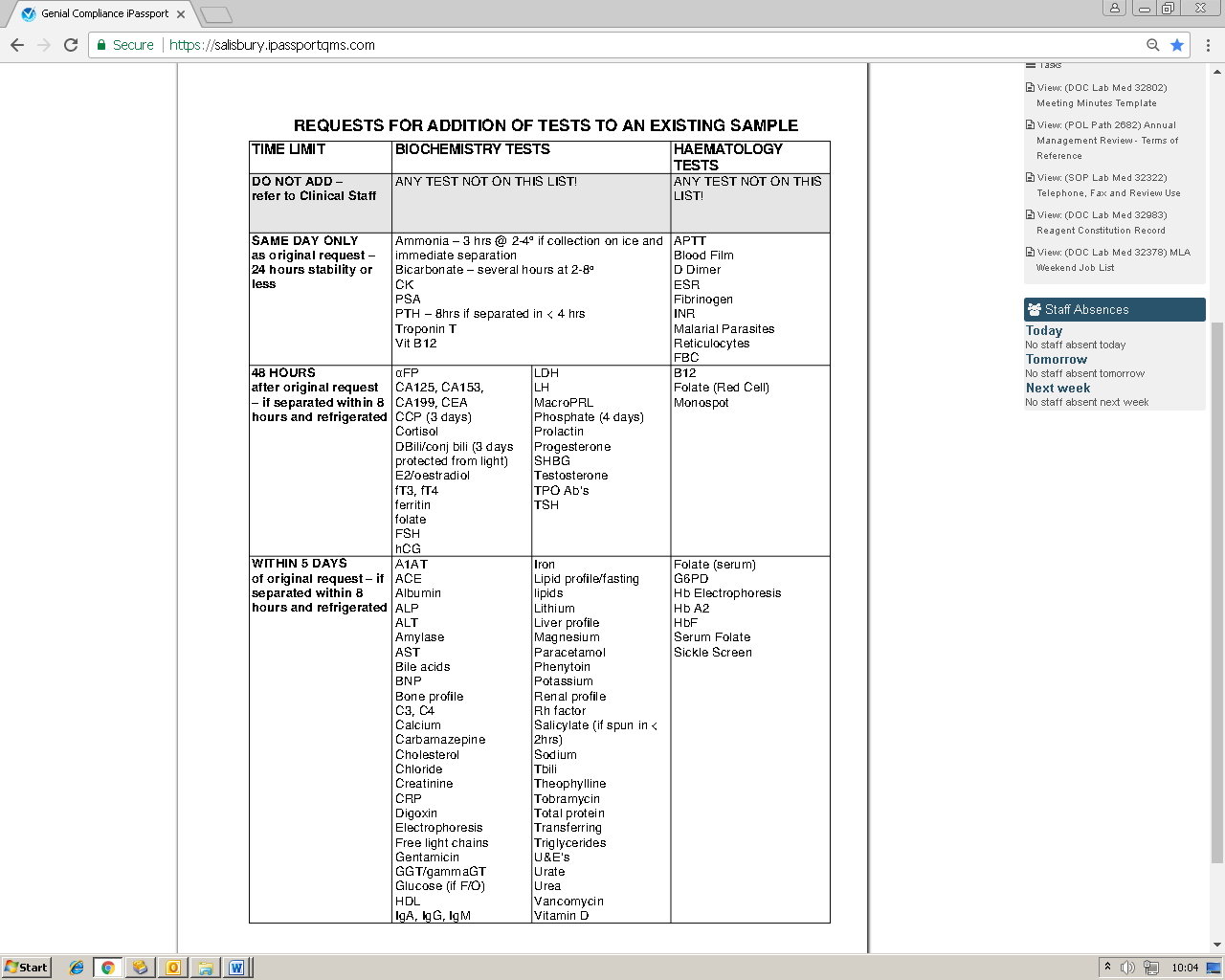 During normal hours, all in-patient or clinic samples may be sent using the hospital pneumatic tube system.  Urgent requests, such as CSF, should be telephoned to the laboratory before dispatch in order that the laboratory can prepare for the sample’s arrival.Outside of normal hours an on-call technical and clinical service is available.  The use of the technical service should be restricted to those samples where results are essential before the next routine period. Before sending urgent samples, please contact the duty Microbiology Biomedical Scientist (BMS) via switchboard to discuss requirements and arrange delivery to the laboratory.Non-urgent samples (except blood cultures) dispatched out of hours can be placed in the microbiology refrigerator in the blood-bank room in Pathology on level 3, North Block.  Blood cultures taken out of hours should be left at room-temperature in the ‘Microbiology’ box in the same area. 3.	Out of hours requests - guidelinesNot all samples will be accepted for out of hours & on-call processing. The guide below sets out what are deemed to be acceptable requests.  Cerebral spinal fluid (CSFs), joint fluid, fluid from normally sterile sites, and pus specimens from non-sterile sites as well as tissue samples from theatre are the main sample types which will be accepted after 17:00 (5pm).Samples should be taken to the Blood Issue room (Blood bank) on level 3 and placed in the urgent sample box (microbiology), or placed in the urgent sample box at the reception in Laboratory Medicine.NB: The Microbiology BMS may ask that you or a senior colleague contact the on-call Microbiology Consultant before accepting an out of hours request.4.	Out-of-hours Requests (hours of service)The following shows the agreed out of hours availability for the duty Biomedical Scientist to put up/ perform microscopy on specimens:At any time: CSFMonday to Sunday and Bank Holidays:17.00 – 22.00hrs: the following specimens will be processed without referral to the consultant microbiologist when requested by SHO/ SpR/ SAS/ consultant grade:Joint aspiratesTissue (including bone)Samples taken during removal of infected prosthesisAbdominal pusITU - if early result will affect patient managementNeonatal Unit  - if early result will affect patient managementViral swabs for Influenza A and B - by agreement of the consultant Microbiologists during periods of increased incidence.22.00 – 00.00hrs: the following specimens will be processed without referral to a consultant microbiologist when requested by SpR/ SAS/ consultant, and patient management decision relies on a microscopy result (e.g. microscopy to show the presence of pus cells and determine whether patient is referred to operating theatre).  If these criteria are not fulfilled, the clinician will be advised to discuss their request with the duty consultant microbiologist:Joint aspiratesTissue (including bone)Abdominal pusAfter midnight: CSF onlyOther samples & requests not listed above will be dealt with on the next working day.  If this is likely to causes an unacceptable clinical delay, the consultant concerned should contact the duty Consultant Microbiologist to discuss need for specific out-of-hours investigation.5.	Requesting TestsA list of routine tests provided by the microbiology laboratory is provided in Sections 9 and 10.  All tests should be requested at the time of submitting the specimen to the laboratory.  Amendments and additions to requests can still be discussed with the laboratory after processing has started.  In general, additional tests must be requested within 48 hours of sample receipt by the laboratory. In some instances, additional tests may not be possible and a fresh specimen will be required. Further advice can be obtained from the laboratory.Occasionally, it may be possible to add additional tests unto a saved (frozen) serum sample.Before sending specimens to the laboratory for investigation, please ensure that you are not duplicating a sample that has already been sent for the same investigation.Viral and bacterial serology requestsAs a general guide, a 4mL yellow top vacutainer tube is adequate for up to three viral serology screening tests plus provide sufficient sample to be used for referral to the reference laboratory if the screening test is positive. For four or more tests, two 4mL samples are advised.  For unusual or “send away” tests not performed at SDH, an additional sample is advised to speed up handling and packaging.Requests received on Laboratory Medicine (blue) request forms will NOT be accepted.  Please use only the appropriate request on T-quest the OR Microbiology (black) request forms for viral & bacterial serology tests.6.	Guidance on sending samplesThere are some general principles that should be considered before sending a sample to the laboratory for microbiology culture.Microbiology swab expiry datesALL Microbiology swabs carry an expiry date either on the packaging and/ or the swab label.  Please check the expiry date BEFORE use as expired swabs will be automatically rejected by the laboratory, requiring repeat samples using non-expired swabs. Managers responsible for clinical areas in both the Hospital and the Community are advised to monitor the dates of all swab types held and to ensure ones with shorter “use-by” dates are used first. Infrequently used swab types may be kept for some time before next being used, and we request that staff only order quantities they feel reflect the pattern of use locally.Two swab types are particularly important:(i) Virology Swabs (Green top, Virocult)As part of the improvement in the performance and accuracy of testing for viruses using the Polymerase Chain Reaction (PCR) test the Virology Department at the Bristol Public Health Laboratory now reject any green topped viral swab that are “date-expired”.Please check that the swabs used by medical/ nursing/ midwifery staff are “within-date”. The “use-by-date” is given as the month and year, eg, JUN 11. The date can be found in two places:On the back of the swab pack, at the top, underneath the “PEEL HERE” lineAt the top of the swab transport tube label(ii) CHLAMYDIA Cobas PCR SWABSChlamydia swabs will have TWO separate expiry dates: one for the swab and one for the transport media contained in the pack. Note that the expiry date of the chlamydia swab may differ by some months to that of the transport media. It is usually the media which has the shortest expiry date.On the cobas PCR chlamydia swab, the expiry date can be found at the bottom of the blister pack, below the Lot number on the pack. The date is printed in the reverse order to that we normally use in the UK, i.e., YEAR/ MONTH, so March 2011 would appear as 2011/03. Please return any out of date swabs to the Microbiology Laboratory at Salisbury District Hospital and request replacements as required.Please could staff ensure that the lid of the cobas PCR tubes are securely tightened, as we have had a number of leaking samples arrive which we have had to reject.The following guidance relates to specific samples:(a) Urine – please give sample site and method of collection.  E.g. Mid-stream urine (MSU), bag urine (child) or catheter urine (CSU). This is essential information for interpretation of culture results.  Please note: Pneumococcal and legionella antigen testing: Urine sent for Legionella and/ or Pneumococcal antigen testing should NOT be put into a urine container which contains boric acid as this will neutralise the test. Please send in a sterile container such as that used for sputum samples.DO NOT USE DIPSTICKS TO SCREEN CATHETER SAMPLES.  Catheters will invariably be colonised with bacteria and the presence of a catheter may induce pyuria without the presence of infection.  Therefore dipstick testing should not be used as an aid to the diagnosis of UTI in catheterised patients. Clinical criteria in this instance should be used to judge whether a patient has an infection.Please give relevant clinical information which suggests why UTI is suspected. Listing of dipstick tests alone does not count as adequate clinical details since the tests may be positive for other reasons, e.g., blood during menstruation, urethritis, etc.Routine urine culture is not required to manage uncomplicated lower UTI in women, but should be reserved for those women with recurrent urinary tract infection, complicated UTI or those who have not responded to empirical therapy (usually trimethoprim or nitrofurantoin).Please use green top tubes (with boric acid) for urine cultures and yellow tubes for legionella and pneumococcal antigen tests.For more detail guidance, please refer to:https://www.gov.uk/government/publications/urinary-tract-infection-uti-diagnosisFor guidance on interpretation of sterile pyuria, see MICROGUIDE > Clinical Management> Diagnostics> Pages> Sterile Pyuria at: http://Microguide/ClinicalManagement/Diagnostics/Pages/SterilePyuria.aspx(b) Wounds/ ulcers – please note that chronic wounds and ulcers will invariably be colonised with organisms and the presence of bacterial growth does not necessarily indicate infection is present.Leg ulcers:  Please only send swabs if there is clear evidence of infection, eg, spreading erythema around the ulcer, new pus, cellulitis, increasing pain. Before sampling remove colonising organisms by washing with sterile saline. Use swab to get deep to the ulcer base and under any over-hanging edges. Provide description of any clinical signs to aid interpretation of results.Please refer to the PHE guidance on when it is appropriate to take and submit swabs from leg ulcers at:https://www.gov.uk/government/uploads/system/uploads/attachment_data/file/345798/Leg_ulcer_diagnosis_quick_reference_guide.pdf(c) Vaginal swabs – please refer to guidance on PHE website as to when and how to send a swab to the laboratory.  Essentially, in uncomplicated cases of vaginal discharge a diagnosis can be reached using clinical history, characteristic appearance and the pH of the discharge.Please note that routine culture for Neisseria gonorrhoeae is no longer conducted. The laboratory now provides PCR for the detection of gonorrhoea. For gonorrhoeae testing please send a Cobas PCR Chlamydia swab and make it clear that gonorrhoea is required. One Cobas swab can be used to test for both Chlamydia and gonorrhoea if requested.For more detailed guidance, Please refer to:https://www.gov.uk/government/uploads/system/uploads/attachment_data/file/345793/Vaginal_Discharge_treatment_guidance.pdf(d) Faeces (Stool) samples – How to collect a stool sample at home (Patients/ Carers) leaflet:http://www.documents.hps.scot.nhs.uk/hai/infection-control/diarrhoea/information-patients-v1-2009-02.pdf(e) Chlamydia/ Gonococcal Public Heath England produces a useful guide on who and when to offer chlamydia NAATs screening/ testing in General Practice and when to refer to GUM clinics. Recommended treatment options are also provided. Please note: urine testing for chlamydia in women has been known to produce false results. Please contact the Microbiology Laboratory to discuss before submitting urine samples from women.The laboratory now screens for Neisseria gonorrhoeae both on swabs from both sexes and urine samples submitted from male patients for both hospital and community patients. IF you do NOT wish to have N gonorrhoeae tested on individual patients, please make this clear on the request form (in the clinical details box).For more detailed guidance, please refer to:https://www.gov.uk/government/uploads/system/uploads/attachment_data/file/345381/Chlamydia_guidelines_treatment_and_diagnosis.pdf (f) Fungal skin and nail infectionsPublic Health England produces a useful guide on when and how to submit samples for mycology (fungal) tests. There is also guidance on recommended treatment options.https://www.gov.uk/government/uploads/system/uploads/attachment_data/file/345389/Fungal_infection_quick_reference_guide.pdfg) Helicobacter pyloriSalisbury now have available H pylori stool antigen testing which is more specific and allows post treatment testing or re-testing if symptoms re-occur despite therapy. We longer test for serology at Salisbury Microbiology in line with other laboratories in the UK.The alternative test (if faeces is unacceptable to the patient) is the Urea Breathe Test.This should be arranged through the Gastroenterology Department at Salisbury NHS Foundation Trust or via Community prescription at the local pharmacy.These are the two tests which are now promoted for H pylori screening as the serology test will only tell you if the patient has seroconverted after exposure. Serology cannot be used for post treatment testing or for testing if symptoms re-occur. Urea Breathe Tests should be arranged through the Gastroenterology Department at Salisbury NHS Foundation Trust.Public Health England produces a useful guide on who and when to test for Helicobacter pylori. NOTE: Proton Pump Inhibitors (PPIs) are recognised as serious contributors to Clostridium difficile toxin disease in at-risk patients. Please use with caution and consider testing for Clostridium difficile toxin if the patient develops unexpected diarrhoea, especially whilst on broad spectrum antibiotics.https://www.gov.uk/government/publications/helicobacter-pylori-diagnosis-and-treatmentFor more guidance on the management of common infection related problems and the appropriateness of sending a specimen to the laboratory for investigation, please visit the PHE website at https://www.gov.uk/government/organisations/public-health-england OR https://www.gov.uk/topic/health-protection/infectious-diseases and search for ‘quick reference guides’. This will produce a number of documents primarily aimed at primary care practitioners which have been produced in collaboration with GPs and the Association of Medical Microbiologists (AMM).(h) Andrology (Seminal samples)Post vasectomy samples can by submitted any week day (Monday – Friday) except bank holidays. Patients are asked to bring their samples to the pathology reception desk on level 3. No appointment is required.Fertility samples: The department runs a weekly andrology clinic on Tuesday mornings in the Pathology Reception, by appointment ONLY. Currently we have 6 appointment slots available per week except for days where bank holidays occur. These become full very quickly, but we attempt to provide the earliest date and time as is possible according to demand. Please ring the laboratory on extension 4099 or 4105 to make an appointment prior to sample collection. Patients providing semen samples for Fertility assessment attend with their samples and complete a questionnaire to ensure the Andrology service complies with UKAS quality requirements. If patients are aware that they may be unable to attend their appointment, we would be grateful if they could notify the laboratory as soon as possible so that the appointment slot can be offered to other patients where possible.IMPORTANT:Please ensure that patients attending for Fertility tests or submitting samples for post-vasectomy testing are provided with a completed black Microbiology form PLUS a suitable non-toxic wide-mouthed sterile container to permit the complete semen sample to be captured by the patient. The laboratory provides assembled “collection packs” for Fertility patients which are available at all surgeries/ clinics. If replacement packs are required, please ring (01722) 429105 to request replacements. We advise that the requesting clinician goes through the process with the patient at the time the form and container are supplied to ensure the patient understands when and how to collect the sample. This will help to ensure complete semen sample collection and therefore improve the accuracy of the test.Samples received in alternative containers to the issued sterile non-toxin containers will NOT be processed. Patient leaflets with instructions on how to take samples for sub-fertility (seminal analysis) and post vasectomy samples are available on Salisbury NHS Foundation Trust MICROGUIDE website: http://Microguide/Diagnostics/Pages/IndexPage.aspxFertility is a multi-factorial state and it is advised that the semen test result should be read whilst taking into account other physical and physiological factors affecting a couple’s fertility.7.	Specimen TransportSpecimen ContainersAll patient specimen containers must be clearly labelled with the patient’s NHS number, name, date of birth, the date of collection and the type of specimen.  The hospital number should be included where possible.  The laboratory will reject any unlabelled samples.  The laboratory cannot accept any legal responsibility for testing or reporting results on a sample which is not clearly identified to have been obtained from a named patient.Shelf life of swabs (Expiry date)Users are reminded to only retain sufficient stock for normal usage and to check the expiry date of stock on a regular basis. For further detail, see section 6 above.Request FormsPLEASE request microbiology tests using only the T-quest system OR the appropriate Salisbury Microbiology form.  Adding microbiology tests, (e.g., viral serology), to Laboratory Medicine forms may cause serious delays in the sample arriving at the laboratory AND result in insufficient sample for testing.All samples must be accompanied by a properly completed request form, giving relevant clinical information, including antibiotics (used or proposed), patient location and detailing the investigation required (e.g. “Viral titres” is not an acceptable request).All serology requests should include onset date of symptoms as this has relevance to interpretation of results OR to the sample being held until a second sample is received (atypical viral/ pneumonia serology requests especially)..Please note that faecal samples from inpatients will not be cultured if the date of admission is not present.Please note that inadequately labelled specimens and those unaccompanied by adequately completed request forms may not be processed. The laboratory assumes that patient consent has been obtained for the investigations requested, especially when HIV testing is required.All requests for investigations must include the requesting physician’s signature on the request form.  All unsigned forms may be returned to the requestor before testing is commenced.Sample Rejection policySamples and request form must be received with all required details completed and matched for the patient, the right sample for the right request and in a safe condition (i.e., NOT leaking/ stained with bodily fluids or tissue or toxic chemicals) causing a health risk to transport staff, vacuum tube (Whooshy) and laboratory staff alike. The Microbiology Laboratory holds the right to reject any sample received if it is:in such a condition that there is a health and safety risk to staff the ability to process the sample adequately or safely is in doubt or the laboratory receives the wrong sample for the test(s) requested There is inadequate or inappropriate information on the form to indicate specific tests required OR helps towards interpreting test results.Where possible the requester will be contacted by telephone and advised of the reason for the sample being rejected (and a repeat where possible being sent). A rejected sample will result in a report indicating the key reasons for rejection, with a request for a repeat sample being included where appropriate.The test tables include a column indicating key criteria resulting in the rejection of that sample/ test request8.	Obtaining ResultsPlease note that before giving results over the telephone the caller’s identity needs to be fully established.  For reasons of confidentiality (Caldicott) and Clinical Governance we are not permitted to give results directly to patients or their relatives.We advise all healthcare workers NOT to ask for results pertaining to themselves, but to obtain test results from the requesting physician, their doctor or from Occupational Health as appropriate. Authorised results are available on the Hospital Review system or via GP computer systems. In general, results are not available to view on either of these systems until they have been authorised. Please NOTE: We request that users do not phone the lab to confirm whether samples have been sent or not, as this takes up much valuable time and prevents lab staff from completing culture and other diagnostic work in a timely fashion. We recommend that patient notes are annotated to confirm samples requested and taken. Quiet timeAt all times during the day, and on Saturday and Sunday mornings, preliminary results may be available direct from the laboratory via extension 4099. Please be aware however that requests for results will invariably delay the processing of other specimens.  We strongly advise that the computer system be checked for results before telephoning. Clinical adviceClinical advice is available from 0900hrs via extension 4105 or Bleep 1967, and may be relevant if a clinician wishes to discuss a patient before an authorised result is available, or follow up of treatment.Notifiable infectionsFollowing the new Health Protection (Notification) Regulations 2010 there are some changes to the list of notifiable conditions and diseases and more detailed information on the responsibilities of GPs and Hospital doctors including timing of reporting to Public Health England.Information about notification of infectious diseases can be found on the PHE web site at: https://www.gov.uk/guidance/notifiable-diseases-and-causative-organisms-how-to-report#list-of-notifiable-organisms-causative-agents Notifiable infections require telephone PLUS either paper on online notifications as follows: NOTE As of August 2016 Dorset has now returned to the PHE centre for the South-west, and is no longer part of the Hampshire PHE Centre remit: For Wiltshire patients contact the duty person for PHE C Avon, Gloucester and Wiltshire (HPU South West North)*For Dorset  patients contact the duty person at PHE C for Cornwall, Devon, Somerset and Dorset (HPU South-west South)** Both locations can be contacted via 0300 303 8162 then on answer follow the verbal instructions provided For Dorset and Hampshire patients contact the duty person for PHE C Hampshire, Isle of Wight and Dorset (HPU Southampton and Isle of Wight) tel: 0344 225 3861Alternatively, please contact the Salisbury Hospital switchboard for details on the relevant contact numbers9.	Clinical AdviceMonday to Friday 	0900 – 1700hrsContact the duty consultant on ext 4099 or Bleep 1967. Out of hours:Monday to Thursday and Bank Holiday Weekends (17:00 Friday to 09:00 of next normal working day)Contact the duty consultant via switchboard. NOTE: Hospital staff – do NOT use the internal bleep 1967 outside Monday to Friday (ie, out-of-hours, weekends and bank holidays) as this will NOT be answered!!Friday 17:00hrs to Monday 09:00hrs (non-Bank holiday weekends):There is a rota with cross-cover provision with Microbiology colleagues from Dorchester. One of the following will be available via pager or other contact number via switchboard: Dr Cotterill, Dr Hemming, Dr Russell (Salisbury); Dr Groom, Dr Clements, Dr Jeppesen (Dorchester).10.	High Risk SpecimensPlease refer to the Policy for the Transport of Pathology Specimens.  “Danger of Infection” labels are available from the laboratory, and should be attached to the specimen container and request form for all qualifying specimens (Including biochemistry and haematology requests). This is a necessary procedure, in order to protect the portering and laboratory staff from the risk of infection. NB:	The Consultant Microbiologist MUST be contacted BEFORE collecting specimens from a patient suspected of having a viral haemorrhagic fever, human avian flu, SARS or CJD. Samples thought to constitute a risk to staff because of inadequate packing or warning may be rejected.Vacuum Transport Tube (Whooshy): ALERTS!Please do not use the whooshy to transport samples where there is a high-grade infectious risk or valuable, during laboratory closure (ie, out-of-hours) and one-off sample which cannot be repeated, eg, CSF, pre-antibiotic joint aspirate. Always send appropriately packed via portering service.Out-of-hours (from 17:00 until 09:00 Monday to Friday and from 12:00 on Saturdays and Bank Holidays; All day Sunday) the vacuum tube to the Microbiology reception is switched off, and any samples sent may be randomly sent to locations other than the laboratory!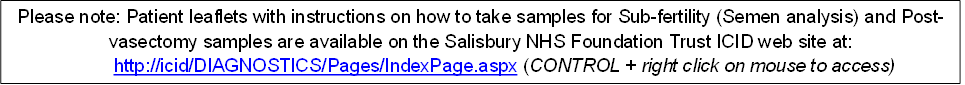 SPECIMEN REQUIREMENTS AND SAMPLE VOLUMESThis is the Vacutainer tube guide currently in use at Salisbury NHS Foundation Trust.  This is also the order in which tubes should be drawn.Paediatric Sample Tubes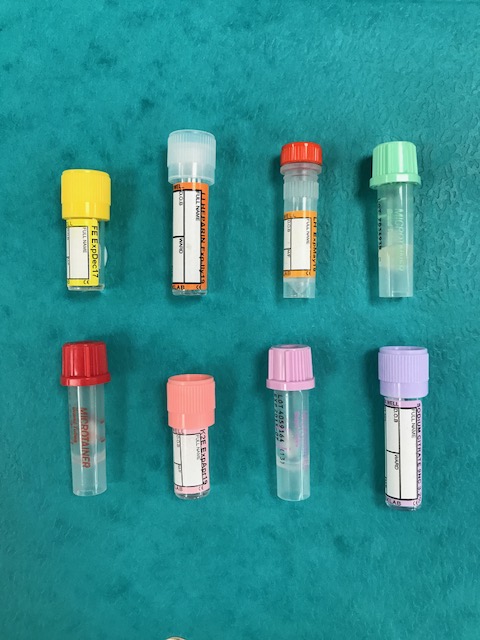 PagesPathology ReceptionPathology ReceptionPathology Reception8- 11PhlebotomyPhlebotomyx40178Pathology OutpatientsPathology Outpatientsx40209-11Cellular PathologyCellular PathologyCellular Pathology12 - 20HistologyHistologyx400115-17Non-gynae CytologyNon-gynae Cytologyx400118Mortuary and Bereavement ServicesMortuary and Bereavement Servicesx215020Laboratory MedicineLaboratory MedicineLaboratory Medicine21 - 108General InfoGeneral InfoGeneral InfoClinical BiochemistryClinical Biochemistryx403324HaematologyHaematologyx403325Blood TransfusionBlood Transfusionx4022/412326Lists and guidesLists and guidesLists and guidesTests alphabeticallyTests alphabetically28-83Profiles and test groupsProfiles and test groups89-99Haematology test groups Haematology test groups 100-102Immunology test groupsImmunology test groups103-104MicrobiologyMicrobiologyMicrobiology105- 144Bacteriologyx4099117Serology/VirologyAntibiotic assaysx4122x4099125139Andrology x4105142Specimen requirements and sample volume (vacutainer guide)Specimen requirements and sample volume (vacutainer guide)Specimen requirements and sample volume (vacutainer guide)146Cellular PathologyGreen form for histology and non-gynae cytologyLaboratory MedicineRed form for blood transfusionBlue form for general requests; biochemistry, haematology, coagulation and immunologyGreen form for urine testing, therapeutic drugs monitoring and dynamic function testsBlue and Yellow form for 1st Trimester Downs screeningPurple form for 2nd Trimester Downs screeningMicrobiologyBlack form for bacteriology, parasites, serology, virology, antibiotic assays NOT done by Lab Medicine, AndrologyRequest FormRequest FormSpecimen containerForename (or given name)Surname or family name Date of BirthHospital/NHS numberAddress GenderRelevant clinical details Location for the report Location for copy reportsTime & date of collectionName & signature of person collecting the samplePatient contact no. if GP requestForename or given nameSurname or family name Date of Birth	Hospital and/or NHS numberDate/time of samplingSignature of person taking the sampleHepatitis B, C, D, EHIVInfluenzaRabiesSARSWest Nile feverDengue virusE-coli 0157HTLV1 + 2 TSE associated agents, BSE, CJD, vCJDC diff - Clostridium difficile TB - Mycobacterium tuberculosisMalaria - Plasmodium falciparumRickettsia spTyphoid Fever - Salmonella typhii or paratyphiiDysentery - Shigella dysenteriaeTaenia soliumPlague - Yersinia pestisViral Haemorrhagic Fever - Lassa fever & EbolaPhlebotomy ServiceExt 4002Phlebotomy Team LeaderVal CoombesExt 4017 (01722 429017)Key Personnel: Key Personnel: Key Personnel: Technical ManagerChristine WhiteExt. 2251Laboratory Manager:Vacant PostExt: 4096Biomedical Scientist Team Manager:Jenny BaillieExt: 4109Team Leader Mortuary and Bereavement Helen FarleyExt: 2150Quality ManagerDonna HopkinsExt. 4109Clinical LeadDr Matthew FlynnExt. 4001Consultant Staff:                      Ext. 4001 Dr I Cook  Dr S BanerjeeDr M Flynn Dr M KhanReport enquiries via department secretaries Ext: 4107Ext: 4108Ext: 4001Monday – Friday 09.00-17.00Technical enquiries Histology CytologyMortuary and Bereavement Ext: 4096Ext: 4096Ext: 2150Monday to Friday 08.00-17.30Monday to Friday 08.00-17.30Monday to Friday 09.00-16.30Request FORMRequest FORMSpecimen POTEssentialDesirableEssential3 patient identifiers made up fromPatient’s nameDate of birth OR hospital  number Patient’s location and destination for reportRequesting Clinician Clinical informationSpecimen TypeSpecimen SiteHospital numberNHS numberClinical historyDate of sampleSignatureSurnameFirst nameDate of birth and/orHospital  number Nature of specimens if more than one pot submitted for the same patientDate of procedure Specimen detailsEstimated time of arrivalConsultant SurgeonPatient detailsTheatre number and contact numberPortersTheatres deliver three times daily direct to level 4 in addition to urgent frozen specimens DSU delivers twice daily direct to level 4 Other clinics deliver during the day to pathology specimen deposit level 3Urgent specimens can be delivered direct to the laboratory on level 4 by 4.30pm.  Please telephone the Laboratory in good time if special arrangements are required.Pneumatic Air ’whooshy’ tubeDO NOT USE WHOOSHY TUBE FOR HISTOLOGY SPECIMENSCourierA daily courier service is provided from most local GP surgeries PostContact the Royal Mail for information about postal regulations for the transport of pathology specimens In PersonUrgent specimens such as FNAs from breast clinic can be delivered by hand directly to Level 4.Any specimens can be delivered to the Pathology Reception on Level 3, Monday to Friday 09.00-17.00Key Personnel: Key Personnel: Key Personnel: Pathology Services Manager:Lee PhillipsExt. 4039Blood Sciences Technical Manager:Sarah ScaddenExt. 4025Haematology/Blood Transfusion Manager:Caroline MathewsExt: 4048Biochemistry Manager:Amanda HawkinsExt: 4048Quality Manager:Sarah MuncasterExt. 4033POCT Co-ordinator:Shaneela Perkinspoc.enquiries@salisbury.nhs.ukExt. 4050Anticoagulant Nurse:Bleep 1413Ext. 4006Blood Transfusion Nurse Specialist:Vacant PostExt 4539Consultant Staff:  Ext.SecretaryBleepConsultant Haematologist: 	Dr Jonathan Cullis4828404307699 741464Consultant Haematologist:  Dr Louise Gamble40432043Consultant Haematologist:   Dr Effie Grand4539206607699 644513Consultant Haematologist:   Dr Tracey Parker40434043ConsultantChemical Pathologist:Dr Niki Meston4303Associate Specialist in Chemical Pathology:Dr Nuala O’Connell40474037Core hours service08.00 – 20.00, Monday to FridayOut of hours service AT ALL OTHER TIMES including public holidaysBiochemistry1621Haematology and Transfusion1626Enquiries/Results/Add-on requests Biochemistry and HaematologyURGENT SAMPLESExt: 4033(01722 429033)Enquiries/Results Blood TransfusionURGENT SAMPLESExt. 4022/4123Please phone before sending sampleInterpretation and adviceBiochemistryExt. 2142/4047For non-urgent GP queries please email shc-tr.bioenquiries@nhs.netInterpretation and adviceHaematologyExt. 4043/2066For non-urgent GP queries please email shc-tr.haemenquiries@nhs.netTestSFT codeSample TypeSDH or Sent AwayTurnaround time
(indicative for non-urgent requests)OOHsNotesReference range 
a=age related / F= female / M=male17 Hydroxy Progesterone (Adults)17OHPGold / serumSo ‘ton - Chromatography10 working daysNo9 am during mensesMales
0-6 month    0.8-7.9 nmol/L
6 months-18 years   0.2-3.2 nmol/L
>18 years    1.2-7.6 nmol/L
Females
0-6 months    0.8-7.9 nmol/L
6 months-6 years   0.1-3.4 nmol/L
6 -10 years    0.2-2.0 nmol/L
10-18 years    0.5-4.4 nmol/L
>18 years (follicular phase)  0.4-3.6 nmol/L
>18 years (luteal phase)  1.2-7.6 nmol/L17 Hydroxy Progesterone (Neonates)COMBlood spotsSo ‘ton - Chromatography11 working daysNoTerm, well babies: - less than 20nmol/l
Pre-term/Sick infants may have much higher levels (up to 200nmol/l) without having CAH. These infants would need repeat spots and back up tests.
Monitoring - 8am level measurable (i.e. not suppressed) but less than 80nmol/l suggests reasonable control.
NB: These values are derived from immunoassay not LCMSMS3 Hydroxybutyrate (Beta Hydroxy Butyrate)COMGrey / fluoride plasma / (on ice)B’Ham IEM lab3 working daysNoPlease state fasting statusSee report or contact laboratory5HIAA (Quantitative)HIAA2424 hr urine (glacial acetic acid)So ‘ton - Chromatography11 working daysNoMon – Fri.
See patient information sheet for SPECIAL DIET instructions. Screen and monitoring Carcinoid Syndrome5 – 35 µmol/24 hr7-DehydrocholesterolCOMGreen/ Lith Hep plasmaGOS Enzyme Lab, NoDiscuss with duty Biochemist first. Take blood Mon – Wed ONLY.See report or contact laboratoryAATSee Alpha 1 Anti-TrypsinACESACE1Gold / serumSDH1/2 daySee Angiotensin Converting EnzymeAcetyl Choline Antibody/ Motor End Plate AntibodyACRABGold / serumOxford Immunol14 daysNo<5 x 10-10 mol/LAcetyl CholinesteraseAACHOAmniotic Fluid (15-20 wks)Sheffield - Immunology & PRU2 daysNoStore refrigerated, DO NOT FREEZE
Part of ONTD screen. Contact duty BiochemistNegative - see reportACTSee Alpha 1 anti-ChymotrypsinACTHACTHBLavender / plasma – must be separated within 2 hrsSo ‘ton - Specialist Biochemistry5 working daysNoEDTA Plasma ONLY
<46 ng/LActivated Partial Thromboplastin Time (APTT)APTTBlue / citrateSDH4 hoursYesUp to the fill line on the blue top citrate tube.0.8 – 1.2 
Intravenous heparin therapy:    1.5 – 2.5Acyl CarnitinesCARNBlood spotsGOS Clin Biochem1-2 weeksNoSpot must completely fill circle & fully soak through card.< 1 month                0 – 50.32 μmol/L
<1 year                 10.3 – 42.0 μmol/L
1 – 11 years        10.0 – 27.8 μmol/L
12 – 20 years      10.1 – 34.5 μmol/LAdrenal AntibodyADRABGold / serumSo ‘ton - Immunology10 working daysNoPos / NegAdult Autoimmune NeutropaeniaRASYellow SSTH&I NHSBT Filton14 working daysNoNeutrophil count MUST be <2 x 109/LSee report or contact laboratoryAFP (see Alpha-Feto Protein)See Alpha Feto ProteinAH50AH50Gold / serumSo ‘ton - Immunology20 working daysNoSample must be frozen within 12 hours after being taken.80 - 200 %Alanine TransaminaseALTGold / serumSDH1/2 dayYesIn profiles: L4, LCAP4F: 7 - 35 U/L
M: 10 - 40 U/LAlbuminALBGold / serumSDH1/2 dayYesIn profiles: BON, L4, RENA, LCAP435 – 50 g/LAlbumin / Creatinine RatioACREarly morning urineSDH1 dayNoF: < 3.5  mg/mmol
M: < 2.5 mg/mmolAlcohol (see Ethanol)See EthanolAldosterone / Renin RatioSee Renin / Aldosterone RatioAlkaline PhosphataseALPGold / serumSDH1/2 dayYesIn profiles: BON, L3, RENA, LCAP330 – 130 U/L aAlkaline Phosphatase IsoenzymesALPIGold / serumSo ‘ton - Specialist Biochemistry10 working daysNoSent Mon - Fri
Separated serum or plasma stored at 40oC.
Haemolysed samples are unsuitable.Qualitative / interpretiveAllergen Specific IgE (see IgG)See IgEAllo-Antibody Identification ComplicatedRAS2 x Pink EDTA  RCI NHSBT Filton14 working daysNoSee report or contact laboratoryAllo-Antibody Identification routinePPink / EDTA SDH1 dayYesIf further investigation is required, TAT could be up to 5 days.See report or contact laboratoryAllo-Antibody Screen routineOSPink / EDTASDH4 hoursYesSee report or contact laboratoryALPALPGold / serumSDH1 dayYesSee alkaline phosphase30 - 130 U/L aAlpha 1 Anti-Trypsin - AATAATSGold / serumSDH1/2 dayYes1.10 – 2.10 g/LAlpha 1 Anti-Trypsin GenotypingCOMLavender / EDTA /  whole bloodSDH Wessex regional Genetics 4 weeksNoSend to Regional Genetics SalisburyInterpretive comment on reportAlpha 1 Anti-Trypsin PhenotypingAATPGold / serum or purple EDTA plasmaKing’s London14 working daysNoConfirmation by AAT genotyping also required
Sent Mon – Thurs. 1st class post.Interpretive comment on reportAlpha Feto Protein - AFP
(Maternal Serum)DOWNS (SAFP)Gold / serum
15 – 21 wksPortsmouth3 daysNo Part of Downs / ONTD Screen
Sent Mon – Thurs. Separated within 48 hoursPart of Downs 2nd TrimesterAlpha Feto Protein - 
AFP
(Tumour Marker)AFPEGold / serumSDH1/2 dayNo0-9 kU/L aAlpha SubunitCOMGold / serumBart’s and the London NHS Trust4 weeksNoSee report or contact laboratoryALTALTGold / serumSDH1 dayYesSee alanine transaminaseF:  7-35 U/L
M: 10 - 40 U/LAluminiumALSNavy /Trace (k2EDTA)/ bloodSo ‘ton - trace6 working daysNoSent Mon – FriSee report or contact laboratoryAmino Acids (serum)PAASGold / serumSo ‘ton - Chromatography10 working daysNoTelephone if required urgently
Sent Mon – Fri.
Samples are stored at below -700C until required for analysisInterpretive comment on reportAmino Acids (Urine)UAASRandom (children).

24 hr urine (adults)So ‘ton - Chromatography10 working daysNo Can be sent urgently if discussed with duty Biochemist. Do serum amino acids also.
Sent Mon – Fri.
Samples are stored at below -700C until required for analysisInterpretive comment on reportAmino Acids (CSF)COMCSFSo ‘ton - Chromatography10 working daysNoDone urgently - please discuss with duty Biochemist.
Samples are stored at below -700C until required for analysisInterpretive comment on reportAmiodaroneAMIOLavender / EDTA / plasmaCardiff Toxicol7 daysNo Pre-dose
Sent Mon – Thur. Gel tubes must be avoided0.15-2.0 mg/LAmisulprideCOM4 mL of ETDA whole blood preferred (pre-dose or ‘trough’ sample). Serum or plasma can be used, but avoid gel-separator tubes.King’s London5 working daysNoPlease refrigerate (if possible) if not sending immediately. Send by first class post.100-400 µg/LAmmoniaAMMNavy/Trace (k2EDTA) / plasma / ice,
Green / lithium heparinSDH1/2 dayYesContact lab before taking samples. Immediate resultsSee guide to profiles and test groupsAmniotic Fluid ODRASAmniotic fluidSo ‘ton - NBSNoPlease contact Blood Transfusion, protect from lightSee report or contact laboratoryAmphetamine L/D Isomer RatioAMPRUrineB’Ham City (incl toxicology)7 working daysNo ONLY in patients prescribed dex-amphetamine
Sent Mon – Thur. 1st class postSee report or contact laboratoryAmylaseAMYGold / serumSDH1/2 dayYes27 – 102 U/LAmylaseAMYURRandom urineSDH1 dayYes? Macro-amylasaemiaSee report or contact laboratoryAmylaseAMYFLPleural / wound / drain fluidsSDH1/2 dayYesSee report or contact laboratoryAmyloid (free light chains for) See Free Light chains for AmyloidAmyloid proteinCOMGold / serumRoyal Free London5 working daysNo1st class post<10 mg/LANA, ANF (Anti-Nuclear Antibody Screen), (Connective Tissue Disease screen)CANTGold / serumSo ‘ton - Immunology5 working daysNoSee Anti-Nuclear AntibodyPos / NegANCA (Anti-Neutrophil Cytoplasmic Antibody)ANCA - this test has been superseded by more specific tests, the MPO (myeloperoxidase) antibody and the PR3 (Proteinase 3) antibody.  ANCA (perinuclear ANCA & Cytoplasmic ANCA) testing can be performed if required by contacting the Laboratory.ANCA - this test has been superseded by more specific tests, the MPO (myeloperoxidase) antibody and the PR3 (Proteinase 3) antibody.  ANCA (perinuclear ANCA & Cytoplasmic ANCA) testing can be performed if required by contacting the Laboratory.ANCA - this test has been superseded by more specific tests, the MPO (myeloperoxidase) antibody and the PR3 (Proteinase 3) antibody.  ANCA (perinuclear ANCA & Cytoplasmic ANCA) testing can be performed if required by contacting the Laboratory.ANCA - this test has been superseded by more specific tests, the MPO (myeloperoxidase) antibody and the PR3 (Proteinase 3) antibody.  ANCA (perinuclear ANCA & Cytoplasmic ANCA) testing can be performed if required by contacting the Laboratory.ANCA - this test has been superseded by more specific tests, the MPO (myeloperoxidase) antibody and the PR3 (Proteinase 3) antibody.  ANCA (perinuclear ANCA & Cytoplasmic ANCA) testing can be performed if required by contacting the Laboratory.ANCA - this test has been superseded by more specific tests, the MPO (myeloperoxidase) antibody and the PR3 (Proteinase 3) antibody.  ANCA (perinuclear ANCA & Cytoplasmic ANCA) testing can be performed if required by contacting the Laboratory.ANCA - this test has been superseded by more specific tests, the MPO (myeloperoxidase) antibody and the PR3 (Proteinase 3) antibody.  ANCA (perinuclear ANCA & Cytoplasmic ANCA) testing can be performed if required by contacting the Laboratory.AndrostenedioneANDGold / serumSo ‘ton - Chromatography10 working daysNoSent Mon – Fri. Store at -200CAge and sex related ranges included in report.M:      18-40 years    1.2-4.7 nmol/L
               >40 years    0.8-3.1 nmol/L
F:        18-29 years    1.6-7.5 nmol/L
           30-39 years    1.2-6.0 nmol/L
           40-49 years    0.9-4.8 nmol/L   
            50-59 years    0.7-3.8 nmol/L
            60-69 years    0.5-3.0 nmol/L
                >69 years    0.5-2.5 nmol/LAngiotensin Converting Enzyme (ACE)SACE1Gold / serumSDH1/2 dayNo8 – 52 U/LAnion GapCOMDerived testSDH1/2 dayYesPhone duty Biochemist to discuss first6 – 12 mmol/L
calculatedAnti-Mullerian HormoneAMHGold / serumPlymouth7 working daysNoSee report or contact laboratoryAnti-Smith AntibodiesENAFGold / serumSo ‘ton - Immunology5 working daysNoAnti Sm in ENAFPos / NegAnti–Amphiphysin antibodiesCOMGold / serumOxford Immunol14 daysNoSee report or contact laboratoryAnti-Beta 2 Glycoprotein 1AB2G1Gold / serumSo ‘ton - Immunology10 working daysNo0-8.2 u/mLAntibody Investigation
(Red-cell)PPink / EDTA SDHup to 5 daysYesInitiated by lab. Complicated cases may require referral to specialist testing laboratories and take several days 
If further investigation is required, 2 x pink EDTA may be required for referral.See report or contact laboratoryAntibody quantitation
(Red-cell)RASPink / EDTA bloodNHSBT Filton7 working daysYesSee report or contact laboratoryAnti-Cardiolipin Antibody IgG (Anti-Phospholipid Antibody)ACARGGold / serumSo ‘ton - Immunology15 working daysNoanti-phospholipid Ab.0-10 U/mLAnti-Cardiolipin Antibody IgM  (Anti-Phospholipid Antibody)ACARMGold / serumSo ‘ton - Immunology15 working daysNoanti-phospholipid Ab.0-7 U/mLAnti-Centromere AntibodyCENTROGold / serumSo ‘ton - Immunology10 working daysNoPos / NegAnti-D/c QuantificationRAS2 x Pink EDTA  RCI NHSBT Filton7 working daysNoSee report or contact laboratoryAnti-DNA Antibody, Anti-Ds DNA, “DNA” BindingADNAGold / serumSo ‘ton - Immunology5 working daysNo0-15 IU/mLAnti-Endomysial Antibody (IgA)AENDOGold / serumSo ‘ton - Immunology10 working daysNoFirst line test is TTGA. Endomysial ab (IgA) ONLY on borderline TTGA or special cases.Pos / NegAnti-Endomysial Antibody (IgG)MISCGold / serumSo ‘ton - Immunology10 working daysNoEndomysial ab (IgG) ONLY done on confirmed IgA deficiency.Pos / NegAnti-GABA +/- GABA BCOMGold / serumOxford Immunol21 daysNoSee report or contact laboratoryAnti-Gad AntibodyAGADGold / serumSo ‘ton - Immunol20 working daysNo0-5 U/mLAnti-Gastric Parietal Cell AntibodyPCAGold / serumSo ‘ton - Immunology5 working daysNoSee LAIPPos / NegAnti-Glomerular Basement Membrane AntibodyAGBMA1Gold / serumSo ‘ton - Immunology3 working daysNoPos / NegAnti-GQ And Anti-GM1MISCGold / serumOxford Immunol28 daysNoNormal result = negativeAnti-HU (Paraneoplastic Abs)PNEOGold / serumOxford Immunol14 daysNoPart of Purkinje Cell Ab screen or Paraneoplastic AntibodiesSee report or contact laboratoryAnti-Islet Cell AntibodyICAGold / serumSo ‘ton - Immunology15 working daysNoPos / NegAnti-LaENAFGold / serumSo ‘ton - Immunology5 working daysNoPos / NegAnti-MAG (Myelin Associated GlycoproteinMAGABGold / serumOxford Immunol14 daysNo0-1000Anti-Mitochondrial AntibodyLAIPGold / serumSo ‘ton - Immunology5 working daysNoPart of Liver Autoimmune screen, positive results have M2 antibody test.Pos / NegAnti-MUSK AntibodiesAMUSKGold / serumOxford Immunol14 daysNoSee report or contact laboratoryAnti-Ri (Paraneoplastic Abs)PNEOGold / serumOxford Immunol14 daysNoPart of Purkinje Cell Ab screenSee report or contact laboratoryAnti-Ro AntibodyENAFGold / serumSo ‘ton - Immunology5 working daysNoPart of ENA screenPos / NegAnti-Smooth Muscle AntibodyLAIPGold / serumSo ‘ton - Immunology5 working daysNOSee LAIPPos / NegAntithrombinAT3 x Blue / citrateSDHOn request or 28 working daysNoPart of thrombophilia screen86-130 %Anti-Yo (Paraneoplastic Abs)PNEOGold / serumOxford Immunol14 daysNoSee report or contact laboratoryApixaban1 x 4.5ml CitrateBasingstoke CoagOn request or 5 working daysNoNo 'therapeutic range' has been established, therefore observed peak and trough concentrations are described.
Can be dispatched fresh or as frozen aliquotsPeak                                         Trough(Dose - VTE Prophylaxis    - 2.5 mg bid)                                                                                 41-146 ng/ml                       23-109 ng/ml(Dose - VTE Treatment - 2.5 mg bid)                                                                                 
30-153 ng/ml                       11-90 ng/ml(Dose - VTE Treatment - 5 mg bid)                               
59-302 ng/ml                      22-177 ng/ml(Dose - VTE Treatment - 10 mg bid)                             
111-572 ng/ml                   41-335 ng/ml
(Dose - Stroke Prevention AF - 2.5 mg bid)                             
69-221 ng/ml                     34-162 ng/ml(Dose - Stroke Prevention AF - 5 mg bid)                                
91-321 ng/ml                     41-230 ng/ml  Aquaporin 4AQP4Gold / serumOxford Immunol14 daysNoSee report or contact laboratoryAsialo Transferrin (Beta2-transferrin)COMNasal or aural discharge fluidQueens Sq. London6 working daysNoTo identify CSF rhinorrhoea or otorrhoea. Phone duty Biochemist if required urgentlySee report or contact laboratoryAsialylated Transferrin Carbohydrate Deficient TransferrinCDTGold / serumSheffield - Immunology & PRU5 daysNo0.0-2.6 %Aspartate Transaminase (AST)AST2Gold / serumSDH1/2 dayYes15 – 41 U/L FAutoimmune Profile (Liver autoantibody)CANTGold / serumSo ‘ton - Immunology5 working daysNoPos / NegAutoimmune ThrombocytopeniaRASYellow SST + 3 x Pink EDTA H&I NHSBT Filton7 working daysNoPlatelet count should be <100 x 109
DO NOT REFRIDERATE SAMPLESSee report or contact laboratoryAzathioprine SensitivityTPMTALavender / EDTA / whole bloodB’Ham City (incl toxicology)10 working daysNoSee Thiopurine Methyl Transferase (TPMT)
1st class post without coolingSee report or contact laboratoryB12B12EGold / serumSDH1/2 dayNoSee Vitamin B12See report or contact laboratoryBasal ganglia AbsCOMGold / serumQueens Sq. London10 working daysNo1st class post, sample not haemolysedSee report or contact laboratoryBCR-ABLBCRABL2 x Lavender / EDTA / whole bloodSo ‘ton - Molecular Path14 daysNoAvoid taking sample on Friday. To arrive at the referral laboratory within 48 hours of sampling EDTASee report or contact laboratoryBence-Jones ProteinBJPEarly morning urineSDH5 daysNoSerum for EP and Immunoglobulins also if first timeSee report or contact laboratoryBence-Jones Protein (Quantitation)BJP2424 hr Urine (plain)St Georges3-5 daysNoRequest from Consultant Haematologists onlysee report or contact laboratoryBeta 2 MicroglobulinB2MSGold / serumSo ‘ton - Immunol5 working daysNoMon – Fri.1.2-2.4 mg/LBeta CaroteneCOMGold / serum (on ice kept dark)Glasgow10 daysNoTransport frozen, kept in dark90-310 µg/LBicarbonateBIC RENAGold / serumSDH1/2 dayYesFRESH sample / full tube22 – 29 mmol/LBile Acids / SaltsBILEGold / serumSDH1/2 dayYesUseful if LFTs are NORMAL0 – 14 µmol/L
2nd/3rd TrimesterBilirubinUBILRandom urine (fresh and kept dark)SDH1 dayNoSee report or contact laboratoryBilirubin – DirectBUBCGold / serumSDH1/2 dayYes<3 µmol/LBilirubin – TotalBIL2Gold / serumSDH1/2 dayYes< 21 µmol/L aBiopterinsCOMBlood spots (screen) or green Lith. Hep / plasmaB’Ham Neonatal15 working daysNoIdeally collect when blood phenylalanine is increasedsee report or contact laboratoryBlood (urine)MULTIRandom urineSDH1 dayYesSee report or contact laboratoryBlood GasesBGASHep syringe iceSDHPOCTYesPOCT devices ONLYSee report or contact laboratoryBlood Group Adult routineOF / OCPink / EDTASDH4 hoursYesSee report or contact laboratoryBlood Group and Antibody ScreenGO, OFS, OCS, OBC, OSPink / blood (6 ml) or Paed pink / blood (0-6 /12 babies)SDH1 dayYesSee report or contact laboratoryBlood Group ComplicatedRASPink EDTA  RCI NHSBT Filton7 working daysNoSee report or contact laboratoryBlood Group Neonate RoutineOBCPaed Pink / EDTASDH4 hoursYesUp to fill line, overfilled samples will clotSee report or contact laboratoryBNP
N terminal pro B type natriuretic peptideBNPGold / serumSDH1/2 dayNoTo rule out heart failure<400 ng/LBone Marrow And Trephine BiopsyBMBone marrowSDH1 dayNoDiscuss with Consultant HaematologistSee report or contact laboratoryBromideCOMSerum and urineSheffield - Biomedical Sciences20 working daysNoSee report or contact laboratoryBuprenorphineBUPUrineB’Ham City (incl toxicology)7 working daysNoMon – Thur. ONLY in patients prescribed buprenorphine
1st class postSee report or contact laboratoryC1 Esterase Inhibitor (Immunochemical)C1INHGold / serumSo ‘ton - Immunology20 working daysNoNot frozen0.11-0.36 g/LC1 Esterase Inhibitor (functional)C1ESTBGold / serumSo ‘ton - Immunology30 working daysNoSend frozen40-150 %C3C3C4Gold / serumSDH1/2 dayYes0.7 – 1.6 g/LC4C3C4Gold / serumSDH1/2 dayYes0.2 – 0.6 g/LCA 125CA125EGold / serumSDH1/2 dayNo< 35 kU/LCA 15-3CA153EGold / serumSDH1/2 dayNo0-31 kU/LCA 19-9CA199EGold / serumSDH1/2 dayNo0-35 kU/LCaeruloplasminCAERGold / serumSo ‘ton - Automated2 daysNoMon – Fri. Plasma Copper also helpful150-320 mg/L (in-house reference range study 2016)CaffeineCOMGold / serumB’Ham City (incl toxicology)7 working daysNoPhone duty Biochemist if required urgently
1st class postSee report or contact laboratoryCalcitoninCACIBGold / serum / (on ice. Fasting)Charing X 10 daysNoNO HAEMOLYSIS
Rush to lab on ice - separate as quickly as possible (within 30 mins) cold spin and freeze. SEND FROZEN.M: <11.8 ng/L
F: <4.8 ng/LCalcium (adjusted)CAS, CAP, BON, LCAP3, RENAGold / serumSDH1/2 dayYesPhlebotomy un-cuffed2.20 – 2.60 mmol/L aCalciumCAU2424 hr urineSDH1 dayNo2.5 – 7.5 mmol/24h aCalcium / Creatinine Clearance RatioCACL24 hr urine (fresh) + gold/serumSDH1 dayNoSerum Calcium and Creatinine during or at end of collectionSee guide to profiles and test groupsCalcium / Creatinine RatioCACRRandom urine (fresh)SDH1 dayNo1st random urine after overnight void ideally< 0.75 at 1 year
< 0.40 adults
> 0.57 hypercalciuriaCalprotectinCALPFaecesSDH5 daysNoComment added to all results.CarbamazepineCARBGold / serum / (pre-dose)SDH1/2 dayYesTelephone if required urgently4 – 12 mg/L Pre-doseSee BNF and Path Harmony for range.Carbohydrate – Deficient TransferrinCDTGold / serumSheffield - Immunology & PRU5 daysNo0.0-2.6 %Carbon MonoxideCOHBLavender / EDTA /  whole bloodSDHPOCTYesSee Blood Gas
POCT onlySee guide to profiles and test groupsCarboxy-HaemoglobinCOHBLavender / EDTA /  whole bloodSDHPOCTYesSee Blood Gas
POCT onlySee guide to profiles and test groupsCardiac Muscle AntibodyMISCGold / serumSheffield - Immunology & PRU5 daysNoNormal result = negativeCaroteneCAROTGold / serum (on ice kept dark)Glasgow10 daysNoMon – Thurs. FASTING plus Vitamin A
Light sensitive, wrap in tin foil. Send 1st class post within 48 hours. If later than this separate and freeze.α: 14-60 µg/L
β: 90-310 µg/LCART (Gut Hormone)GUTLavender / EDTA plasma / (on ice)Charing X SAS Lab21 daysNoOvernight fast
EDTA plasma, spin sample within 15 minutes of venepuncture. Store and send frozen.<85 pmol/LCatecholamine’s (Beta Carotene)PCATSGreen / Lith. Hep. Plasma / Serum to lab asapSt. Helior21 daysNoSeparate immediately, keep in the dark and freeze
Keep in the dark and frozen0.19-0.58 µmol/LCatecholamine’s (Quantitative) = VMA – Children Under 10 Yrs.COMRandom Urine (fresh)So ‘ton - Chromatography6 working days (urgent by arrangement)NoMon – Fri. Paediatric samples can be sent urgently, refer to duty Biochemist.
Fresh random urineExpressed as μmol/mmol creatinine 
                             HMMA   HVA
0-1 years                11         20
2-4 years                  6         14
5-9 years                  5           9
10-19 years              5           8Catecholamine’s (Quantitative) Adults / Children >10 yrs.CAT24A24 hr Urine (25 ml Glacial Acetic acid)So ‘ton - Chromatography7 working daysNoMon – Fri. Can be sent urgently if discussed with duty Biochemist.Interpretive comment on reportCCP Antibody (Cyclic Citrullinated Peptide)See Cyclic Citrullinated PeptideCEACEAEGold / serumSDH1/2 dayNo0-5 µg/L
< 10 µg/L (smokers)Cell Markers:
Bone MarrowBMCMBone marrow in orange, screw cap, heparin So ‘ton - Immunology9 daysNo*Same day in urgent casesSee report or contact laboratoryCell Markers:
Immunodeficiency Screen
CD4 CountISLavender / EDTA /  whole bloodSo ‘ton - Immunology9 daysNoMon-Thurs only
CD3+, CD4+, CD8+
Absolute counts and ratiosSee report or contact laboratoryCell Markers:
Lymphocyte Markers BCMLavender/ EDTA or Green/Lith Hep. Whole bloodSo ‘ton - Immunology9 daysNo*Mon-Thurs unless for diagnosis of AML/ALLSee report or contact laboratoryCell Markers:
Other Specimen Types e.g. CSFCMBone marrow in orange, screw cap, heparinSo ‘ton - Immunology9 daysNoDiscuss with ConsultantSee report or contact laboratoryCH 50CH50Gold / serum / (to lab urgent)So ‘ton - Immunology20 working daysNoHaemolytic complement
Must be frozen and kept frozen within 12 hours of taking sample.80-120 %ChlorideCLGold / serum (Urine not avail)SDH1/2 dayYesRenal / Paeds or special requests only95 – 108 mmol/L aChlorideSWCLSweatSDH1 dayNoSweat Test – Primary analyte. Contact laboratory to arrange.< 40 mmol/LCholesterol
(Total)CHOLGold / serumSDH1/2 dayYesSee NICE QRISK 2 calculator CholinesteraseCHOLILavender / EDTA /  whole bloodBristol S'mead cholinesterase unit3 weeksNoMon – Thurs. Urgents confirmed by sending to Bristol next working day<5300 U/LCholinesterase (Organo Phosphate Exposure)COMGreen / Lithium heparin / whole bloodCardiff Toxicol7 daysNo7524-13323 units/LCholinesterase GenotypingCOMLavender / EDTA /  whole bloodBristol S’mead 12 weeksNoSent Mon – Thurs. Done for confirmation / family studies
Sample should not be taken during a suspected episode of suxamethonium prolonged apnoea, take once awake and breathing unaided.<5300 U/LCholinesterase PhenotypingCOMGold / serumBristol S’mead 3 weeksNoSent Mon – Thurs. Done if cholinesterase low or for family studies
Sample should not be taken during a suspected episode of suxamethonium prolonged apnoea, take once awake and breathing unaided.See report or contact laboratoryChromiumCHRONavy / Trace / whole bloodSo ‘ton - trace6 working daysNoMon – Fri.See report or contact laboratoryChromogranin ACGALavender / EDTA plasma / (on ice)Charing X SAS Lab21 daysNoEDTA plasma, spin sample within 15 minutes of venepuncture. Store and send frozen.< 60 pmol/LChromogranin BCGBLavender / EDTA plasma / (on ice)Charing X SAS Lab21 daysNoEDTA plasma, spin sample within 15 minutes of venepuncture. Store and send frozen.< 150 pmol/LCiclosporinCYCLDLavender/EDTA/ whole blood usually 12 hr post dose. Rarely 2 hr post dose, peak also requiredDorchester3 working daysNoSent Mon – Thurs. MUST be 12 hr post-dose. Avoid taking samples on Fridays 2 hr post dose peak samples may also be requiredInterpretive comment on reportCiclosporinCYCLHLavender / EDTA /  whole bloodHarefield4 hoursNoRequire pre-dose sample for 12 hour tough levels
1st class post to labHeart (transplanted prior to 1st August 2007)
0-3 months post TX 200-300 ng/ml
3-6 months post TX 175-225 ng/ml
6-12 months post TX 150-200 ng/ml
>1 year post TX 100-150 ng/ml
Lung/Heart Lung (transplanted prior to 6th October 2010)
0-3 months post TX 250-350 ng/ml
3-6 months post TX 200-300 ng/ml
6-12 months post TX 200-300 ng/ml
>1 year post TX 150-250 ng/mlCiclosporinCYCLKEDTA Whole bloodKing’s LondonWithin 24 hr of receipt (Mon-Thurs 9-5.30)NoMon-Thurs 9-5.30
1st class post>40 µg/LCiclosporinCYCLRLavender / EDTA /  whole bloodPortsmouth48 hoursNoCannot be shared with other testsEnquires are referred to a clinical scientistCiclosporinCYCLSOLavender / EDTA  or Green / Lithium heparin whole bloodSo ‘ton - Automated1 day (excluding transport time)NoSamples should be timed for a 12 hour trough level. 
Store samples at 4°C pre and post analysis.The laboratory quotes a guideline 12 hour trough range of 100 - 250 µg/L but no firm therapeutic range exists for cyclosporin in whole blood.  Individual cyclosporin values cannot be used as the sole indicator for making changes in the treatment regimen. Each patient should be thoroughly evaluated clinically before treatment adjustments are made.CitrateCOM24hr UrineUCL London1st Class PostSee report or contact laboratoryCK See Creatinine KinaseCK IsoenzymesCOMGold / SerumRoyal Free London1 monthNo1st class postSee report or contact laboratoryClobazamCOMGold / serum, or Grey / plasmaChalfont St. Peter24 working hoursNoDiscuss with Biochemistry30-300 µg/LClonazepamCOMGrey / fluoride plasmaChalfont St. Peter24 working hoursNo20-70 µg/LClonidine Stimulation
(GH series)COMSerum taken at -30.0, 0, 30, 60, 90, 120 minutes
i.e. 6 samplesSo ‘ton - Specialist Biochemistry5 working daysNoCheck times on samples and send FROZEN See report or contact laboratoryClotting Screen or Coagulation ScreenCS - 
INR + APTT (+ FIBA)Blue / citrateSDH1/2 DayYesTube MUST be filled to line. FIBA only done if INR APTT abnormal or initially requested.INR         0.8-1.2
APTT      0.8-1.2
FIBA       2.0-4.0
(Please note therapeutic ranges may vary)ClozapineCLOZLavender / EDTA / plasmaCardiff Toxicol7 daysNoGel tubes must be avoided350-600 µg/LCobaltCONavy / Trace / whole bloodSo ‘ton - trace6 working daysNoMon-Fri, industrial screen or operative exposureSee report or contact laboratoryCollagen crosslinks  C-terminal telopeptideCTXLavender / EDTA / plasmaNorfolk & Norwich2 weeksNoTransport Frozen
Separate and freeze plasma, send frozen.See report or contact laboratoryComplement – C3 and C4C3C4Gold / serumSDH1/2 dayNoSee C3, C4See report or contact laboratoryConn’s Screen (Blood)See Renin / Aldosterone RatioCopperCOPSNavy / Trace / plasma (adults) or Trace / plasma (paeds)So ‘ton - trace4 working daysNoSent Mon – Fri. See also TRACE METALSSee report or contact laboratoryCopperCOPU24 hr Urine (plain)So ‘ton - trace6 working daysNoSent Mon – Fri.See report or contact laboratoryCortisolCOREGold / serum / (0900 am ideally)SDH1/2 dayYes**Telephone if required urgently. Phone duty Biochemist out of hour’s dynamic test or day curve may be more useful.185-624 nmol/L (09:00 hours)Cortisol (Urine Free)UCOR24 hr Urine (thymol)So ‘ton - Specialist Biochemistry10 working daysNoSent Mon – Fri. Screen for Cushing’s / monitoring Cushing’s
A 24 hour urine collected into a bottle containing thymol is required.F: up to 260 nmol/L
M: up to 270 nmol/LCortisol Blood Spot SeriesCOMBlood spotsSo ‘ton - Specialist Biochemistry10 working daysNoSent Mon – Fri.
Store at room temperature1. 0800hrs    90-650 nmol/l
2. 1200hrs       <260 nmol/l
3. 1800hrs       <165 nmol/l
4. 2300hrs         <85 nmol/lC-Peptide +/- InsulinCPEP2Gold / serum / (to lab urgent)So ‘ton - Specialist Biochemistry5 working daysNoSample must be separated and frozen within 2 hours of venesectionHealthy fasting individual with a normal blood glucose: 350-1800pmol/L
During a hypoglycaemic episode, a c-peptide concentration greater than 300pmol/L is inappropriately high (C-peptide is considered suppressed if less than 94pmol/L)
Indeterminate values, i.e. 95-300pmol/L, require measurement of beta-hydroxybutyrate to help determine if hyperinsulinism is presentC-Reactive ProteinCRPGold / serumSDH1/2 dayYes< 5 mg/LCreatinineCREAT UEC RENAGold / serumSDH1/2 dayYesF: 53 – 97 µmol/L
M: 80 – 115 µmol/LCreatinineCREU24 hr Urine (plain)SDH1 dayYesF: 5.3 – 15.9 mmol
M: 7.1 – 17.7 mmolCreatinineCREURRandom UrineSDH1 dayYesSee report or contact laboratoryCreatinineCREFLWound drain fluidsSDH1/2 dayYesSee report or contact laboratoryCreatinine ClearanceCRCL24 hr Urine (plain) + Gold / serumSDH1 dayYesMUST send serum creatinine during or at end of collectionSee guide to profiles and test groupsCreatinine KinaseCKGold / serumSDH1/2 dayYesF: 25 – 200 U/L
M: 40 – 320 U/LCrossmatchCTOPink / EDTASDH1/2 dayYesMUST state date and time required plus clinical details.See report or contact laboratoryCRP See C-Reactive ProteinCryoglobulinsCRYO3 x Gold / serum 2 x Lavender / EDTA /  plasmaSDH1 weekNoTubes MUST be pre-warmed and sent to lab warmSee report or contact laboratoryCSF Cytospin, CSF Examination For Abnormal WBCs / Blast CellsCSFX3CSF (plain bottle). Do NOT send via air tubeSDH1/2 dayNoDO NOT USE THE AIR TUBE, let the laboratory know it is being sent.See report or contact laboratoryCSF Spectro-photometry (?SAH) See XanthochromiaCyanideCOMGold / serum grey/Fluoride/ whole bloodSheffield - ToxicologyNoSee report or contact laboratoryCyclic Citrullinated Peptide Antibody (CCP)CCP1Gold / serumSDH1/2 dayNo<7.0 u/mLCystine Quantitative (See Amino Acids URINE)COM24 hr Urine (acid)So ‘ton - Chem path10 working daysNoMon – Fri. Urine amino acids assayedSee report or contact laboratoryCystine Screen (See Amino Acids URINE)UCYSRandom urineSo ‘ton - Chem path10 working daysNoSee report or contact laboratoryCystinosis (Leucocyte Cysteine)COMGreen/ Lith. hep blood, 2 ml to lab ASAPGOS Enzyme Lab, 60 daysNoDiscuss with duty Biochemist first. Take blood Mon – Wed ONLY.See report or contact laboratoryDabigatranDABIG3 x Blue / citrateBasingstoke CoagOn request or 5 working daysNoCan be dispatched fresh or as frozen aliquotsPeak range
64-443 ng/mlD-DimerDDIM3Blue / citrateSDH½ dayYesTo be used in conjunction with clinical scoring for exclusion of DVT.< 230 µg/L considered Negative for DVTDexamethasone Suppression TestDEXEGold / serum / (0900 am)SDH1 dayNo1 mg dexamethasone at 11 pmSee individual reportsDHEASDHEA1Gold / serumSo ‘ton - Chromatography10 working daysNoMon – Fri
Store at -200CInterpretive comment on reportDigoxinDIGGold / serum / (6-12 hr post dose)SDH1/2 dayYesTelephone if required urgently0.8 – 2.0 µg/L
6 – 12 hours post doseDihydrotestosteroneCOMGold / serumBart’s and the London NHS Trust - Whitechapel7 working daysNo1st class postSee report or contact laboratoryDirect Antiglobulin Test (DAT)DAGML DAGMSPink / EDTA  SDH4 hoursYesSee report or contact laboratoryDowns 1st TrimesterDOWNFTGold / serumPortsmouth3 daysNoMon – Thur. Counselling required
Separated within 48 hoursUsed in the pre-natal risk calculation for Down Syndrome affected pregnanciesDowns 2nd TrimesterDOWNPCGold / serumPortsmouth3 daysNoMon - Thur. Counselling required.
Separated within 48 hoursUsed in the pre-natal risk calculation for Down Syndrome affected pregnancies, only in those women who missed 1st trimester screening.Drug Induced Antibody Mediated Neutropaenia’sRASYellow SST + Sample of implicated drugH&I NHSBT Filton20 working daysNoSee report or contact laboratoryDrug Screen / ToxicologyTOXK Random urine (30 ml minimum) + Gold / serum + Lavender / EDTA blood + grey / Fluoride plasma + Gastric aspirate, tissues, vomitB’Ham City (incl toxicology)up to 3 weeksYes*3     If analysis is urgent discuss with duty Biochemist. 
Toxicology requests will be stored for 10 days, please send urine/gastric contents as necessary. If analysis IS required discuss with duty Biochemist.
1st class postSee report or contact laboratoryDrugs Of Abuse Screen (Full)DAURandom urineB’Ham City (incl toxicology)3 working daysNoUrgent paediatric samples refer to duty Biochemist
1st class post, courier if urgentSee report or contact laboratoryEGFREGFRGold / serumSDH½ dayYesPart of UEC> 90 ml/min/1.73 m2Elastase (see Pancreatic Elastase)See Pancreatic ElastaseElectrolytes
(Na + K)NAU / KU24 hr urine (plain)SDH1 dayNoSee report or contact laboratoryElectrolytes
(Na + K)NAFL/ KFLPleural / wound / drain fluidsSDH½ dayYesSee report or contact laboratoryElectrophoresisIG(EP)Gold / serumSDH5 daysNoSee report or contact laboratoryELF (Enhanced Liver Fibrosis Test)ELFGold / serumSo’ton Biochemistry5 daysNoSee report from reference laboratoryENA (Extractable Nuclear Antigens) ScreenENA1Gold / serumSo ‘ton - Immunology5 working daysNoIncludes Ro, La, RNP, Scl70, Jo-1, Sm and centromere B antigensPos / NegEnzymes of IEMCOMSkin, liver biopsy, blood, urineVaries*VariesNo*Arrange with duty Biochemist ONLYSee report or contact laboratoryESRESR1Lavender / EDTASDH1 dayYesTemp Arteritis, PMR, ?myeloma and Hodgkin’s disease ONLYM: < 15
F:  <10 EthanolALCOPGrey / fluoride plasmaSDH1/2 dayYes80 mg/dL legal driving limit
>400 mg/dL fatalities reportedEthosuximideETHOGold / serumB’Ham City (incl toxicology)10 working daysNoMon – Thur.
1st class post40 – 100 mg/L
Pre-doseExtended RBC PhenotypeRASPink EDTA RCI NHSBT Filton7 working daysNoSee report or contact laboratoryFactor II AssayFAC22 x Blue / citrateSDH1 weekYesDiscuss with Consultant Haematologist, can be done urgently if required50-150 IU/dLFactor V AssayF52 x Blue / citrateSDH1 weekYesDiscuss with Consultant Haematologist, can be done urgently if required50-150 IU/dLFactor V Leiden GenotypeLEIDLavender / EDTA /  whole bloodSDH Wessex regional Genetics 4 weeksYesSend to Regional Genetics Salisbury. See report or contact laboratoryFactor VII AssayF72 x Blue / citrateSDH1 weekYesDiscuss with Consultant Haematologist, can be done urgently if required50-150 IU/dLFactor VIII AssayF8C2 x Blue / citrateSDH1 weekYesDiscuss with Consultant Haematologist, can be done urgently if required50-150 IU/dLFactor VIII Inhibitor (and any other Clotting factor inhibitor)F8I2 x Blue citrateSDH1 weekYesDiscuss with Consultant Haematologist, can be done urgently if requiredSee report or contact laboratoryFactor IX AssayF9C2 x Blue / citrateSDH1 weekYesDiscuss with Consultant Haematologist, can be done urgently if required50-150 IU/dLFactor X AssayF102 x Blue / citrateSDH1 weekYesDiscuss with Consultant Haematologist, can be done urgently if required50-150 IU/dLFactor Xa  (anti Xa)
HeparinF10a2 x Blue / citrateSo ‘ton - Coag> 1 dayNoMonitoring of LMWH.LMWH Treatment:      0.4-0.8 IU/ml
LMWH Prophylaxis:    0.2-0.4 IU/ml
UF Heparin:                0.3-0.7 IU/mlFactor XI AssayF112 x Blue / citrateSDH1 weekYesDiscuss with Consultant Haematologist, can be done urgently if required50-150 IU/dLFactor XII AssayF122 x Blue / citrateSDH1 weekYesDiscuss with Consultant Haematologist, can be done urgently if required50-150 IU/dLFaecal ElastaseSee Pancreatic ElastaseFAISee Free Androgen IndexFeSee IronFerritinFEREGold / serumSDH1/2 dayYesAcute phase reactantF: 13 – 150 µg/L a
M: 30 – 400 µg/L aFoetal RhD Blood Group ScreeningRASPink EDTAIBGRL NHSBT Filton7 working daysNoFrom 11 weeks gestationSee report or contact laboratoryFoetal/Neonatal alloimmune Thrombocytopenia (NAIT)RASMother - Yellow SST + Pink EDTA 
Father - Pink EDTA
Baby - Paed Pink EDTAH&I NHSBT Filton21 working daysNoSee report or contact laboratoryFibrinogenFIBABlue / citrateSDH1/2 dayYes2.0 – 4.0 g/LFK506 (see Tacrolimus)See TacrolimusFlecainideFLECLavender / EDTA / plasmaCardiff Toxicol7 daysNoPre-dose
Gel tubes must be avoided0.15-0.9 mg/LFMH EstimationKLEIPink EDTA  RCI NHSBT Filton1 working dayNoSee report or contact laboratoryFMH QuantificationRASPink EDTA  RCI NHSBT Filton1 working dayNoSee report or contact laboratoryFolate (Serum)SFOL5Gold / serumSDH1/2 dayNo3.1 – 19.9 µg/LFollicle Stimulating Hormone - FSHFSHEGold / serumSDH1/2 dayNoSee guide to profiles and test groupsFree Androgen Index (FAI)FAIDerived testSDH1/2 dayNoSee Sex Hormone Binding Globulin F: < 5.0Free Beta HCG – MaternalDOWNS (BHCG)Gold / serumPortsmouth3 daysNoSent Mon – Thur
Separated within 48 hoursPart of Downs 1st TrimesterFree Fatty AcidsCOMGrey / fluoride plasma / (on ice)B’Ham IEM lab3 working daysNoPlease state fasting status
Store frozen prior to shipmentSee report or contact laboratoryFree Light Chains (Serum)FLC3Gold / serumSDH5 daysNoDiscuss with Consultant HaematologistSee report or contact laboratoryFree Light Chains for amyloidCOMGold / serumRoyal Free London5 working daysNo1st class post(for existing patients under joint care with National Amyloid Centre only)Kappa:         3.3-19.4 mg/L
Lambda:     5.7-26.3 mg/L
K/L Ratio:    0.26-1.65Free PSA (see Prostate Specific Antigen)See Prostate Specific AntigenFree T3FT3EGold / serumSDH1/2 dayYes*a 3.9 – 6.8 pmol/L
Up to 14 yrs: M/F:   4.0-6.2pmol/L
14-18yrs:      M:       3.8-5.7pmol/L
14-18yrs:      F:        3.5-5.3pmol/L
18-51yrs:      M/F:    4.3-6.9pmol/L
51-110hrs:    M/F:    3.5-6.2pmol/L Free T4FT4EGold / serumSDH1/2 dayYes*8 – 16 pmol/LFree Testosterone (Calculated)CFTGold / serumSDH1/2 dayYesSee report or contact laboratoryFree/Total PSA Ratio (see Prostate Specific Antigen)See Prostate Specific AntigenFructosamineFRUCTAGold / serumBath7 daysNoSent Mon – Thur205-285 µmol/LFSHSee Follicle Stimulating HormoneFull Blood Count (FBC)FBCLavender / EDTA /  whole bloodSDH1/2 dayYesSee guide to profiles and test groupsFunctional C1 Esterase Inhibitor COMGold / serum + Purple / EDTASheffield - Immunology & PRU2 - 5 daysNoQuantification 0.15-0.35 g/L
Functional 70-150 %Galactosaemia ScreenGALACGreen /Lith Heparin
Lavender EDTA whole blood
or blood spots DBSBristol S’mead 7 daysNoMust be sent on same day as sampling, avoid weekends.
Lithium Heparin send as whole blood, stable for up to 5 daysSee report or contact laboratoryGamma Glutamyl TransferaseGGT3
L3Gold / serumSDH1/2 dayYesF: 0-37 U/L
M: 0-54 U/LGastrin – FastingGASTLavender / EDTA plasma / (on ice)Charing X SAS Lab21 daysNoSent as required.
Overnight fast / NOT on PPI
EDTA plasma, spin sample within 15 minutes of venepuncture. Store and send frozen.< 40 pmol/L FastingGentamicin
(Once Daily)GEN1BGold / serum
0-2 hr pre-dose, green / lithium heparinSDH1/2 dayYes**Avoid out of hours. State regime / dosing details on request formPlease refer to guidance on MICROGUIDE. Interpretive comments added to reported results.Gentamicin
(Other Regimes)GENTBGold / serum pre and 1 hr post dose, green / lithium heparinSDH1/2 dayYes**Avoid out of hours. State regime / dosing details on request formPlease refer to guidance on MICROGUIDE. Interpretive comments added to reported results.Gentamicin
(Random Sample)GENTRGold / serum state time, green / lithium heparinSDH1/2 dayYes**Avoid out of hours. State regime / dosing details on request formPlease refer to guidance on MICROGUIDE. Interpretive comments added to reported results.GGT (see Gamma Glutamyl Transferase)See Gamma Glutamyl TransferaseGH (see Growth Hormone)See Growth HormoneGlandular Fever Test (see  Infectious Mononucleosis)See Infectious MononucleosisGlobulinGLOBDerived testSDH1/2 dayYes21 – 37 g/L aGlucagon – FastingGLUGLavender / EDTA plasma / (on ice)Charing X SAS Lab21 daysNoOvernight fast to lab ASAP
EDTA plasma, spin sample within 15 minutes of venepuncture. Store and send frozen.< 50 pmol/LGlucose
(Body fluids - not CSF)GLUFLPleural fluid / wound / drain / ascites / aqueous or vitreous humour (Post Mortem)SDH1/2 dayYesFluoride preserved sample requiredSee report or contact laboratoryGlucose (CSF)GLUCACSFSDH1/2 dayYesFluoride preserved sample required2.2-3.9 mmol/L a
Approx. 60% plasma valueGlucose (urine)UGLURandom urineSDH1 dayYesSee report or contact laboratoryGlucose – GPs or more than 4 hrs delayGLFA GLFFAGrey / fluoride plasmaSDH1/2 dayYesUp to 6.0 mmol/L FastingGlucose – HypoglycaemiaGLFA GLFFAGrey / fluoride plasma + Gold / serum (to lab ASAP)SDH1/2 dayYesTelephone to alert laboratory take sample for insulin / C-peptideSee report or contact laboratoryGlucose – Wards / less than 4 hrs delayGLUA GLUFAGold / serumSDH1/2 dayYesUp to 6.0 mmol/L FastingGlucose Tolerance Test
GTTGTT2Grey / fluoride plasma / fasting 0 + 2 hrSDH1/2 dayNoDone in Pathology Outpatients Tue / Wed / ThurInterpretive comment on reportGlucose-6-Phosphate DehydrogenaseG6PALavender / EDTA /  whole bloodBath7 daysNoScreening test only, but if deficient is quantified
Contact laboratory before requesting4.6-13.5 U/gHbGlycosamino-Glycans (mucopolysaccharides)MUCORandom urineBRI - metabolic, neuroendocrine and nutrition3-4 weeksNoRefrigerate after collection, send as soon as possible. If delay in sending advise to freeze.See report or contact laboratoryGrowth Hormone
GHGHAGold / serum / (sample to lab ASAP)So ‘ton - Specialist Biochemistry5 working daysNoStore at -200CRandom growth hormone levels are, in general, uninterpretable. Suggest an IGF-1. Following hypoglycaemia growth hormone may not peak for 30 minutesGut Hormones– FastingGUTLavender / EDTA plasma / (on ice)Charing X SAS Lab21 daysNoOvernight fast / NOT on PPI
EDTA plasma, spin sample within 15 minutes of venepuncture. Store and send frozen.See guide to profiles and test groupsHaemochromatosis
HFE GenotypeCOM2 x Lavender / EDTA / whole bloodSDH Wessex regional Genetics 4 weeksNoSend to Regional Genetics, SalisburySee guide to profiles and test groupsHaemoglobin (urine)MULTIRandom urineSDH1 dayYesSee report or contact laboratoryHaemoglobin A1c (HBA1c)HBA1CALavender / EDTA /  whole bloodSDH1 dayNoSee guide to profiles and test groupsHaemoglobin ElectrophoresisHBELLavender / EDTA /  whole bloodSDH1 weekNoSee guide to profiles and test groupsHaemoglobin HPLC
(Haemoglobinopathy screening)HPLCLavender / EDTA /  whole bloodSDH1 weekNoRequest FBC as wellSee guide to profiles and test groupsHaemosiderinHSIDUrine / EMU preferredSDH1 dayNoSee report or contact laboratoryHaptoglobinHAPTGold / serumSo ‘ton - Automated< 1 dayNoAdult M:  0.5-2.0 g/L
Adult F:   0.4-1.6 g/LHCG (Total) Ectopic PregnancyHCGEGold / serumSDH1/2 dayYes**Phone duty biochemist out of hours< 2.1 IU/LHCG (Total) Tumour MarkerHCGEGold / serumSDH1/2 dayNo< 2.1 IU/LHDL CholesterolCHOLGold / serumSDH1/2 dayNoOvernight fastSee NICE QRISK 2Heavy Metal ScreenCOMNavy / TraceSo ‘ton - trace10 working daysNoMon – Fri. 24 hour urine also requiredSee report or contact laboratoryHeinz BodiesHEINZLavender / EDTA /  whole bloodSDHNoSee report or contact laboratoryHeparin Induced Thrombocytopenia (HIT)RASYellow SSTH&I NHSBT Filton7 working daysNoSee report or contact laboratoryHFE Genotype COM2 x Lavender / EDTA / whole bloodSDH Wessex regional Genetics 4 weeksNoSee HaemochromatosisSee report or contact laboratoryHistone AntibodiesHISTGold / serumSo ‘ton - Immunology10 working daysNo0-5 U/mLHLA B*57:01COMLavender / EDTA /  whole bloodSo ‘ton - Molecular Path7 daysNoSee report or contact laboratoryHLA B27HLAB27Lavender / EDTA /  whole bloodSo ‘ton - Immunology9 daysNoMon – Thur Pos / NegHLA DQ2: DQ8
(HLA DQA1 & B1)HLADQLavender / EDTA /  whole bloodSo ‘ton - Molecular Path7 daysNoCoeliac disease
Mon – ThurSee report or contact laboratoryHLA DR2HLADR2Lavender / EDTA /  whole bloodNHSBT Filton7 working daysNoMon – Thur
Samples must be labelled by handSee report or contact laboratoryHLA Specific antibody testingRASYellow SSTH&I NHSBT Filton7 working daysNoSee report or contact laboratoryHLA typing Class IRASPink EDTA  H&I NHSBT Filton5 working daysNoSee report or contact laboratoryHLA Typing Class IIRASPink EDTA  H&I NHSBT Filton5 working daysNoSee report or contact laboratoryHLA-CoeliacRASPink EDTA  H&I NHSBT Filton5 working daysNoSee report or contact laboratoryHLA-HFERASPink EDTA  H&I NHSBT Filton5 working daysNoSee report or contact laboratoryHLA-NarcolepsyRASPink EDTA  H&I NHSBT Filton5 working daysNoSee report or contact laboratoryHomocysteineHOMO1Lavender / EDTA plasma / (on ice)BRI - chem path1 weekNoSamples collected onto crushed ice and then separated within 30 minutes.M:  <14.3 µmol/L
F:  <11.3 µmol/LHyaluronic acidHYALGold / serumSo ‘ton - Specialist Biochemistry5 working daysNoStore at -200C<42ug/L Green-safe
 42 to 107ug/L Amber-warning
 >108ug/L Red-actionIgA Deficiency/AntibodiesRAS2 x Pink EDTA  RCI NHSBT Filton7 working daysNoSee report or contact laboratoryIgE (Allergen Specific) RASTRASTGold / serumSo ‘ton - Immunology5 working daysNoSpecify allergens> 0.35 KUA/LIgE (TOTAL)IGEGold / serumSo ‘ton - Immunology5 working daysNoadults 0-81 KU/LIGF-Binding Protein 3 
(IGF-BP3)IGFBPGold / serum (sample to lab ASAP)Guildford7 daysNoDo IGF 1 also
First class postSee report or contact laboratoryIGF1IGF1AGold / serumSo ‘ton - Specialist Biochemistry5 working daysNoMon – Fri. 9 am preferred
Haemolysed samples are unsuitable for analysisInterpretive comment on reportIgG Subclasses
(IgG4 only)IGG4Gold / serumSo ‘ton - Immunology5 working daysNoMon – Thur.0.1-1.3 g/LImmunofixation SerumIFSGold / serumSDH5 daysNoSee guide to profiles and test groupsImmunofixation Serum (D,E)COMGold / serumSt Georges2-4 daysNoMon – Fri.See report or contact laboratoryImmunofixation Urine (D,E)COMEMU or random urineSt Georges3-5 daysNoMon – Fri. Investigation of proteinuria / myelomaSee report or contact laboratoryImmunofixation
UrineIFUEMU or random urineSDH5 daysNoInvestigation of proteinuria / myelomaSee report or contact laboratoryImmunoglobulins
(G, A, M)IGGold / serumSDH1/2 dayNoIGG:  6.0 – 16.0 g/L > 14 years
IGA: 0.8 – 2.8 g/L 15-45 years, 0.8 – 4.0 g/L >45 years
IGM: 0.5 – 1.9 g/L 15-45 years, 0.5 – 2.0 g/L >45 yearsInfant Autoimmune NeutropeniaRASYellow SST + Pink EDTA H&I NHSBT Filton14 working daysNoNeutrophil count MUST be <2 x 109/LSee report or contact laboratoryInfectious Mononucleosis MONSLavender / EDTA / plasmaSDH1 dayYesPos / NegInfliximabCOMGold / SerumVia Path, St. Thomas’ London10 working daysNoUsed in treatment for IBD. Arrival time to lab needs to be <5 days from sample collection. 1-2 µg/ml Intermediate
>2 µg/ml Therapeutic
<1 µg/ml Sub-therapeuticInhibinCOMGold / serumCharing X Med Oncology7 working daysNoIst Class PostSee report or contact laboratoryINRINRBlue / citrateSDH4 hoursYes0.8-1.2 (non-therapeutic)Insulin (Fasting)INSGold / serum / (sample to lab ASAP)So ‘ton - Specialist Biochemistry5 working daysNoSeparate and freeze within 2 hrs. Fasting / fluoride glucose also required
Within 2 hours of being drawn , 500µl of sample should be separated and frozen at -200CFor a healthy fasting individual with a normal blood glucose: <20mU/L
During a hypoglycaemic episode: >5mU/L is inappropriately high (insulin is considered suppressed if <1.6mU/L)
Indeterminate values, i.e. 1.6-5mU/L, require measurement of c-peptide and if inconclusive beta-hydroxybutyrate to help determine if hyperinsulinism is presentInsulin AntibodiesCOMGold / serum / (on ice)Guildford14 daysNoSend Mon – Thur
First class postSee report or contact laboratoryIntrinsic Factor AntibodyIFAGold / serumSo ‘ton - Immunology15 working daysNo<6 U/mLIronFESGold / serumSDH1/2 dayYesOnly done if renal failure on dialysis or ?iron overloadF: 11 – 32 µmol/L
M: 13 – 32 µmol/LIRTSee Immunoreactive TrypsinJAK22 x Lavender / EDTA / whole bloodSDH Wessex regional Genetics 3 weeksNoSend to Regional Genetics SalisburySee report or contact laboratoryJo-1 AntibodyENAFGold / serumSo ‘ton - Immunology5 working daysNoPart of ENA full screenPos / NegKetonesKETURandom urine (during GTT)SDH1 dayYesSee report or contact laboratoryL/D Amphetamine Isomer Ratio (see Amphetamine L/D Isomer ratio)See Amphetamine L/D Isomer ratioKleihauerKLEIPink / EDTASDH1/2 dayYes500 IU prophylactic anti-D covers up to 4 ml bleed.
>2 ml bleed referred to RCISee report or contact laboratoryLactateLACTGrey / fluoride plasma / (on ice)SDH1/2 dayYesContact lab before taking sample.  Immediate results.0.5 – 2.2 mmol/L Lactate (CSF)LACTCGrey / CSF / (on ice)SDH1/2 dayYesContact lab before taking sample.See report or contact laboratoryLactate Dehydrogenase – LDH (Total)LDH2Gold / serumSDH1/2 dayYesTumour marker.
Marker of haemolysis208 – 378 U/LLamotrigineLAMOLavender / EDTA / whole bloodB’Ham City (incl toxicology)10 working daysNoMon – Thur. Therapeutic range unclear
Transport at ambient temperature1 – 15 mg/L, pre-dose, guide.LDH - TotalSee Lactate DehydrogenaseLDL LDLDerived testSDH1/2 dayNoSee NICE QRISK 2LeadLEADNavy/Trace or Lavender/EDTA bloodSo ‘ton - trace6 working daysNoPhone duty Biochemist if urgentSee report or contact laboratoryLeptinCOMSerumCambridge28 daysNoDry Ice CourierDependant on Sex & BMILevitiracetamCOMLavender / EDTA / plasmaCardiff Toxicol7 daysNoGel tubes must be avoided10-37 mg/LLH (see Luteinising Hormone)See Luteinising HormoneLipids (fasting)
12 hr fastLIP2AGold / serum + grey / fluorideSDH1/2 dayNoFull profile Inc. HDL / LDL / GlucoseSee report or contact laboratoryLithiumLIGold / serum (12 hr post dose)SDH1/2 dayYesTelephone if required urgently0.4 – 1.0 mmol/L
12 hrs post doseLKM Antibody (Liver, Kidney Microsomal)LAIPGold / serumSo ‘ton - Immunology5 working daysNoPos / NegLupus Anticoagulant ScreenLUP12 x Blue / citrate + 1 x Gold / serumSDH3 daysNoDilute Russell’s Viper Venom Time + Silica Clotting time
Samples to be spun and plasma frozen ASAP if not testing the same day.Positive Result =
dRVVT TR >1.16
SCT TR >1.20Luteinising Hormone - LHLHEGold / serumSDH1/2 dayNoSee guide to profiles and test groupsM2 AntibodyM2Gold / serumSo ‘ton - Immunology5 working daysNo<6 U/mLMacroprolactin ConfirmationMPROLGold / serumSouthend10 working daysNoUsually lab initiated
1st class postSee report or contact laboratoryMacroprolactin ScreenMPROLGold / serumSDH2 daysNoAll consistently increased Prolactin’s are screenedSee report or contact laboratoryMagnesiumMG/BONGold / serumSDH1/2 dayYesTelephone if urgently required0.7 – 1.0 mmol/LMagnesiumMAGU2424 hr urine (plain)SDH1 dayNo2.4 – 6.5 mmol/24 hr aMalarial Parasite
Rapid TestRMTLavender / EDTA /  whole bloodSDH4 hoursYesTo be processed urgently
Blood film and Malarial parasites to be requested alongside, URGENT. High risk specimenSee report or contact laboratoryMalarial ParasitesBPARALavender / EDTA /  whole bloodSDH4 hoursYesPositives are confirmed at London School of Tropical Med
To be processed urgentlyHigh risk specimenSee report or contact laboratoryManganeseMNBNavy/Trace (adults) or Trace (paeds) whole bloodSo ‘ton - trace6 working daysNoMon – Fri. See also TRACE METALS.  Whole blood preferred.See report or contact laboratoryMastocytosis (Tryptase)TRYPGold / serum when well and unwellSheffield - Immunology & PRU5 daysNoMon – Fri. Matched pair of sera – baseline and during acute attack. Must discuss with duty BiochemistBasal levels are in the range of 2-14 ug/L with peak levels of more than 40 ug/L being associated with anaphylaxisMercuryMERCBNavy / Trace / whole bloodSo ‘ton - trace10 working daysNoMon – Fri. Keep in dark. Urine Hg also requiredSee report or contact laboratoryMercuryMERCREMU + navy / Trace / w.bloodSo ‘ton - trace10 working daysNoMon – Fri. Keep in dark. See report or contact laboratoryMercuryMERCURRandom urineSo ‘ton - trace10 working daysNoMon – Fri. Keep in dark. See report or contact laboratoryMethotrexate (High Dose)MTXGold / serumSo ‘ton - Automated4 hours (excludes transport time)NoPhone duty Biochemist to discussTiming and protocol dependantMS ScreenSee Multiple Sclerosis ScreenMucopoly Saccharides (MPS screen)MUCORandom urineBRI - metabolic, neuroendocrine and nutrition1-2 weeksNoMon – Thur
Refrigerate after collection, send as soon as possible. If delay in sending advise to freeze.See report or contact laboratoryMultiple Sclerosis ScreenCOMCSF (plain) +  matched serumQueens Sq. LondonSTATNoSend matched gold top serum
1st class post, sample not haemolysedCSF Glucose:                   202-4.2 mmol/L
Plasma glucose (fasting):  3.8-5.8 mmol/L
CSF IgG:                             10-40 mg/L
Serum IgG:                           7-16 g/L
CSF Albumin:                   90-360 mg/L
Serum Albumin:                  34-50 g/L
IgG index:                         0.3-0.7
QAIb:                                <7.2
White cell count:             <5 Cells/µL
Red cell count:               <5 Cells/µL
CSF Total Protein:        0.13-0.45 g/LMyeloperoxidase antibodyMPOPRMPOGold / serumSo ‘ton - Immunology5 working daysNo0.0 – 5.0 iU/mLNeonatal Allo-immune Neutropenia (NAIN)RASMother - Yellow SST + Pink EDTA 
Father - Yellow SST + Pink EDTA 
Baby - Paed EDTAH&I NHSBT Filton14 working daysNoSee report or contact laboratoryNeuronal antibodiesSee Paraneoplastic AntibodiesNeutrophil Function TestMISCGreen /Lithium heparin / whole bloodSo ‘ton - Immunology9 daysNoNormal burst / Abnormal burstNMDA receptor Antibodies (Fixed)NMDAGold / serumOxford Immunol7 daysNoPlease send paired CSF and Serum samplesSee report or contact laboratoryNoradrenalineSee catecholaminesNucleosome antibodiesNUCLEOGold / serumSo ‘ton - Immunology10 working daysNoPos / NegOccult BloodOB1-3Random faeces (marble size, collected on 3 days)SDH3 daysNoSee report or contact laboratoryOestradiolE2EGold / serumSDH1/2 dayNoSee guide to profiles and test groupsOlanzapineCOMLavender / EDTA / plasmaCardiff Toxicol7 daysNoGel tubes must be avoided20-40 µg/LOligoclonal BandsOLIGOCSF (plain) +  matched serumQueens Sq. London7 working daysNoSend matched gold top serum
1st class post, sample not haemolysedSee report or contact laboratoryOligosaccharidesCOMRandom urineBRI - metabolic, neuroendocrine and nutrition3-4 weeksNoRefrigerate after collection, send as soon as possible. If delay in sending advise to freeze.Qualitative / interpretiveOrganic AcidsUOASRandom urineSo ‘ton - Chromatography10 working days (urgent by arrangement)NoMon – Fri. Phone duty Biochemist if urgent. Usually also do serum + urine amino acids
Samples taken at the time of an acute illness are the most helpful.Qualitative / interpretiveOsmolality (serum)OSMGold / serumSDH1 dayYes275-295 mmol/kgOsmolality (urine)OSMURandom urineSDH1 dayYesUsually plus matched serumSee report or contact laboratoryOsmolality – CalculatedCOMDerived testSDH1 dayYesSee Serum osmolality275-295 mmol/kgOsteocalcinCOMGold / serum (on ice)Liverpool3 weeksNoSend frozenSee report or contact laboratoryOxalate ExcretionOXALU24 hr urine (acid)UCL London2 weeksNoSend Mon – Thur
1st Class Post.F: <0.32 µmol/24 hr
M: <0.42 µmol/24 hrOxalate Excretion (Paediatrics)OXALRRandom UrineUCL London2 weeksNoSend Mon – ThurInterpretive comment on reportP3NPSee Procollagen 3N Terminal PeptidePancreatic ElastasePE1FaecesSo ‘ton - Specialist Biochemistry10 working daysNoMon – Fri
A random formed stool specimen is required. E1 concentrations are lower in watery stool samples. Normal: > 200 µg/g stool
Mild to moderate exocrine pancreatic insufficiency:   100 – 200 µg/g stool
Severe exocrine pancreatic insufficiency:    <100 µg/g stoolPancreatic Polypeptide – FastingPPLavender / EDTA plasma / (on ice)Charing X SAS Lab21 daysNoOvernight fast mandatory
EDTA plasma, spin sample within 15 minutes of venepuncture. Store and send frozen.<300 pmol/LParacetamolODGold / serumSDH1/2 dayYesEmergency assaySee chart for guidance on treatment of OD in BNFParaneoplastic Antibodies (Hu, Ri, Yo)NMDAGold / serumOxford Immunol14 daysNoSee report or contact laboratoryParaquat QualitativePQUATURandom urine So ‘ton - Specialist Biochemistry1 day (excluding transport time)  but aim for 2 hour analytical TAT, result to be telephoned)YesEmergency qualitative assay only. 
(Quantitative assay not available).
Clear natural gastric contents can also be used. Toxic concentration: 0.08-64mg/L 
Occupational concentration: 0.03mg/L Parathyroid HormonePTHEGold / serum, lithium heparin, (Paed small green)SDH1/2 dayNoBONPTH profile also required1.6 – 6.9 pmol/L. Requires serum CaParoxysmal Nocturnal Haemoglobinuria (PNH)PNH1Lavender / EDTA /  whole bloodSo ‘ton - Immunology9 daysNoFlow cytometry for CD55, CD59Clone / No clonePaternal PhenotypingRASPink EDTA  RCI NHSBT Filton7 working daysNoSee report or contact laboratoryPorphobilinogen (PBG)PBGRandom urine (Protect from light and keep in the refrigerator) Do not centrifuge.So ‘ton - Specialist Biochemistry1 day (excluding transport time)YesCan be done urgently if discussed with duty BiochemistPorphobilinogen: <10umol/l
Porphobilinogen/creatinine ratio:  <1.5umol/mmol creatininePCPSee Procollagen PeptidePCR (Protein / Creatinine Ratio)PCRRandom urineSDH1 dayYesSee report or contact laboratoryPemphigoid AntibodyPEMPHGold / serumSo ‘ton - Immunology10 working daysNoPos / NegPemphigus AntibodyPEMPHGold / serumSo ‘ton - Immunology10 working daysNoPos / NegPerampanel (Fycompa)PERAMGold / serumChalfont St. Peter24 working hoursNoNone200-1000 µg/LpHUPHRandom urine (fresh)SDH1 dayNoFresh sample4.5 – 8.0pHPHFRandom faeces (fresh)SDH1 dayNoFresh sample7.0 – 7.5PhenobarbitalPHENOGold / serum / (pre-dose)SDH1/2 dayYes10 – 40 mg/LPhenylalanine (See amino acids SERUM)PHEGold / serumSo ‘ton - Chem path10 working daysNoMonitoring PKU patientsSee report or contact laboratoryPhenylalanine
on Blood SpotsPHEO1National heel prick card 4 spots bloodPortsmouth48 hoursNoMonitoring PKU patients (neonates / pregnancy)
Collected between 5-8 days oldPart of Neonatal screening servicePhenytoinPHENYGold / serum / (pre-dose)SDH1/2 dayYesTelephone if required urgently10 – 20 mg/L
(BNF range)PhosphatePHO, BON, LCAP4, RENAGold / serumSDH1/2 dayYes0.8 – 1.5 mmol/L aPhosphatePHOU2424 hr urineSDH1 dayYes15 – 50 mmol/24 hr aPhosphate / Creatinine Clearance RatioCOMRandom urine (fresh + matched serum)SDH1 dayNoSee report or contact laboratoryPKU Neonatal ScreenPKUBlood spotsPortsmouth3 daysNoCollected between 5-8 days oldResults reported as either positive or negative. Hb abnormalities will first be confirmed by IEFPlacental Alkaline Phosphatase (PLAP)PLAPGold / serumCharing X Med Oncology4-5 weeksNoMon – Thur. Seminomas / other germ cell tumours ONLYSee report or contact laboratoryPlasma ViscosityPVLavender / EDTA / plasmaBath3 daysNoWaldenstroms Macroglobulinaemia only.Adult:          1.5-1.72 mpas
< 3 years: 1.25-1.47 mpasPlatelet Function AnalysisPFA1002 x Blue / citrateSDH1 dayNoDiscuss with Consultant Haematologist
Take samples straight to Coag DO NOT SPINCADP: 61-104 secs
CEPI:   74-146 secsPlatelet NucleotidesCOMBlue / citrateSt Thomas' - centre for haemophilia & thrombosis2 monthsNoTo be received within 2 hours of venepuncture with minimal agitationATP:  2.4-15.3 nmol x 108 plt
ADP:  1.4-9.5 nmol x 108 plt
AA:    1.1-2.6Platelet Transfusion RefractorinessRASYellow SST + Pink EDTA H&I NHSBT Filton7 working daysNoSee report or contact laboratoryPNH screenPNH1Lavender / EDTASo ‘ton - Immunology5 working daysNo<72 hrs old
Monday – Friday 12:00 pmSee report or contact laboratoryPorphyrins (Quantitative)COMRandom urine (kept dark) preferably early morning sampleCardiff Heath Park10 working daysNoMon – Thur. Confirmation and monitoring. Usually also lavender blood. PROTECT FROM LIGHT<40 nm/mmol creatPorphyrins (Quantitative)COMFaeces / (kept dark)Cardiff Heath Park15 working daysNoMon – Thur. Usually also random urine and lavender blood. PROTECT FROM LIGHT<200 nmol/g dry weightPorphyrins (Quantitative)COMLavender/ EDTA/ plasma / (kept dark)Cardiff Heath Park10 working daysNoMon – Thur. Blood / urine required. PROTECT FROM LIGHT.Not increasedPost-transfusion Purpura (PTP)RASYellow SST + Pink EDTAH&I NHSBT Filton7 working daysNoSee report or contact laboratoryPotassiumK, UECGold / serumSDH1/2 dayYes3.5 – 5.3 mmol/L aPotassiumKU2424 hr UrineSDH1 dayYes25 – 125 mmol/24 hrPotassiumKURRandom UrineSDH1 dayYesSee report or contact laboratoryPotassiumKFLPleural / wound / drain fluidsSDH1/2 dayYesSee report or contact laboratoryPP – FastingGUTEDTA / plasma / iceCharing X SAS Lab21 daysNoOvernight fast
EDTA plasma, spin sample within 15 minutes of venepuncture. Store and send frozen.< 300 pmol/LProcollagen 3N Terminal Peptide (P3NP)P3NPGold / serumSo ‘ton - Specialist Biochemistry5 working daysNoAdults on Methotrexate: 3.3-9.6µg/L
Paediatric reference range for <18 years.
Children will have much higher concentrations of P3NP during periods of growth, see report or contact laboratory.
Liver traffic light system:
<10.4 µg/L:             Green – safe
10.4-12.9µg/L :       Amber – warning
12.9g/L and over: Red – actionProgesteronePRGEGold / serumSDH1/2 dayNoSee report or contact laboratoryProlactinPRLEGold / serumSDH1/2 dayYes**Phone duty Biochemist if required urgently or out of hoursSee guide to profiles and test groupsProstate Specific Antigen (Total)PSAEGold / serumSDH1/2 dayNoSee guide to profiles and test groupsProteinPROTU24 hr urine (plain)SDH1 dayYesContact lab if required urgently< 0.15 g/24 hrProtein screen (Urine)MULTIRandom urineSDH1 dayYesSee report or contact laboratoryProtein / Creatinine Ratio (PCR)PCRRandom urineSDH1 dayNo*Urgent requests from labour ward processed immediately< 23 mg/mmolProtein CPROC13 x Blue / citrateSDH1 weekNoPart of thrombophilia screen. Levels reduced by warfarin.
Can be dispatched fresh or as frozen aliquots82.1 -161.7 iu/dLProtein S
(Free Protein S)PROSF13 x Blue / citrateSDH1 weekNoPart of thrombophilia screen. Levels reduced by warfarin, pregnancy, OCP.
Can be dispatched fresh or as frozen aliquots80.0- 140.0 iu/dLProtein
(Body fluids - not CSF)TPFLPleural / wound / drain fluids /ascites SDH1/2 dayYesSee report or contact laboratoryProtein (CSF)TPCSFBCSFSDH1/2 dayYes<1mth new-born: 0.15-1.3g/L
Adult: 0.15-0.45 g/LProteinase 3 (Pr3) AntibodyPR31
MPOPR3Gold / serumSo ‘ton - Immunology5 working daysNo0.0 – 3.0 iU/dLProthrombin Gene VariantPTGVLavender / EDTA /  whole bloodSDH Wessex regional Genetics 4 weeksNoUsually tested at the same time as Factor V Leiden and can use the same EDTA sample.See report or contact laboratoryPSASee Prostate Specific Antigen.PSA (Free / Total Ratio)See Prostate Specific Antigen.Pseudo CholinesteraseCHOLIGold / serumSDH* BristolYes**Urgent confirmed by sending to Bristol next working day (Mon – Thur). Phone duty Biochemist if required urgently or out of hoursSee report or contact laboratoryPTHSee Parathyroid hormonePTH-Related PeptideCOMSpecial tube, on iceLiverpool2-3 weeksNoPhone duty Biochemist to discuss. Advised from reference laboratoryPurine Screen (urine)COMSpot urine (a few crystals of thymol) if unavailable, plain urine tubeVia Path - Purine research lab, St. Thomas’3 weeksNoPlease discuss with the laboratoryPurine Screen (blood)COMLavender / EDTA /  whole bloodVia Path - Purine research lab, St. Thomas’3 weeksNoPlease discuss with the laboratoryPurine StudiesCOMEDTA + Li Hep whole blood + plasma + 24 hr urineVia Path - Purine research lab, St. Thomas’3 weeksNoPlease discuss with the laboratoryRapamune (Sirolimus)See SirolimusReducing SubstancesREDU2Random urine (fresh or frozen)So ‘ton - Chem pathNo longer tested at SDH, please speak to duty biochemist for further informationReducing SubstancesTESTFRandom faeces (fresh or frozen)So ‘ton - Chem pathNo longer tested at SDH, please speak to duty biochemist for further informationReninREN1Lavender / EDTA / plasma (to lab ASAP)So ‘ton - Specialist BiochemistryN/ANoDO NOT put on iceMale
>18 - <54 years:  4.9-56.3 mU/L
>55 - <74 years:  4.0-47.4 mU/L
Female
>18 - <54 years:  4.0-43.6 mU/L
>55 - <74 years:  4.0-48.9 mU/LRenin / Aldosterone Ratio (Conns Screen)ALDREN2 x Lavender / plasma + gold / serumTo lab ASAPSo ‘ton - Specialist Biochemistry5 working daysNoAldosterone renin ratio <91pmol/mU: Effectively excludes Conn’sM: >18 - ≤54 years:   43.6 -417.8pmol/L
M: >55 - ≤74 years:    26.1-338.9pmol/l
F: >18 - ≤54 years:   23.2-414.9pmol/L
F: >55 - ≤74 years:   23.2-388.6pmol/L
Aldosterone to renin ratio
M: >18 - ≤54 years:  1.4-14.2 pmol/mIU
M: > 55- ≤74 years:  0.9-22.4 pmol/mIU
F: > 18 - ≤54years:  0.9-20.3 pmol/mIU
F: > 55 - ≤74 years: 0.7-25.5 pmol/mIUReticulocytesFBCR / RETLavender / EDTA / whole bloodSDH1/2 dayYesSet RET to be requested if FBC already performedAdults:  50-100 x109/L
Neonates:  <1 week old 50-150 x109/LRh/Kell PhenotypeORKPink / EDTA SDH4 hoursYesSee report or contact laboratoryRheumatoid FactorRFGold / serumSDH1/2 dayNo<12 kU/LRivaroxaban3 x Blue / citrateBasingstoke CoagOn request or 5 working daysNoCan be dispatched fresh or as frozen aliquotsPeak                                   Trough
(Dose - AF 20 mg daily)                160-360 ng/ml                 4-96 ng/ml
(Dose - VTE Tx 20 mg)                  175-360 ng/ml                 91-196 ng/ml
(Dose - VTE Px 10 mg)                   91-196 ng/ml                   1.3-38 ng/mlRNP AntibodyENAFGold / serumSo ‘ton - Immunology5 working daysNoPart of ENA full screenPos / NegSACESACEGold / serumSDH1/2 dayYesSee report or contact laboratorySalicylateODGold / serumSDH1/2 dayYesEmergency assayTherapeutic range <350mg/L
(see guidance in BNF for treatment of OD)Salivary Gland AntibodyAHSGAGold / serumSheffield - Immunology & PRU10 daysNoNormal range = negativeScl70 AntibodyENAFGold / serumSo ‘ton - Immunology5 working daysNoPart of ENA full screenPos / NegSelectivity Of ProteinuriaCOMRandom urine (fresh must send matched serum)St Georges3-5 daysNoIgG / Albumin ratio and EPSee report or contact laboratorySeleniumSENavy / Trace (adults) or Trace (paeds) plasmaSo ‘ton - trace6 working daysNoMon – Fri. See also TRACE METALSSee report or contact laboratorySex Hormone Binding Globulin (SHBG)SHBGEGold / serumSDH1/2 dayNoSee guide to profiles and test groupsSickle Cell And Thalassaemia Screening (Antenatal)FOQ2Lavender / EDTA / whole bloodSDH3 daysNoMust have completed Family Origin QuestionnaireSee report or contact laboratorySickle ScreenSICKLavender / EDTA / whole bloodSDH1 weekYesCan be done urgently if requiredSee report or contact laboratorySirolimus (Rapamune)SIROLavender / EDTA / blood (pre-dose)Bart’s and the London NHS TrustNoMon – Thur. MUST be pre-dose. Avoid taking samples on FridaysTarget  4 – 12 µg/L <2 months (local protocols vary)SodiumNA, UECGold / serumSDH1/2 dayYes133 – 146 mmol/LSodiumNAU2424 hr urine (plain)SDH1 dayYes40 – 220 mmol/24 hrSoluble Transferrin ReceptorTRANRGold / serumSo ‘ton - Haem< 1 monthNoDiscuss with Consultant Haematologist12-44 nmol/LSomatomedin C
(IGF-1)See IGF-1SS-A (Anti-Ro)ENAFGold / serumSo ‘ton - Immunology5 working daysNoPart of ENA full screenPos / NegSS-B (Anti-La)ENAFGold / serumSo ‘ton - Immunology5 working daysNoPart of ENA full screenPos / NegStone AnalysisSTONRenal / other calculiUCL London3 weeksNoMon – ThurSee report or contact laboratorySulphonyl UreaCOMLavender / EDTA / plasmaCardiff Toxicol7 daysNoGel tubes must be avoidedSee report or contact laboratorySynacthen TestSSYN2x Gold / serum 0, 30 min after 250 ug im SynacthenSDH1/2 dayYes*Telephone if required urgently.
*Phone duty Biochemist out of hours> 445 nmol/L and a rise of > 200 nmol/L post SynacthenT and B cell Lymphocyte SubsetsBCMLavender / EDTA /  whole bloodSo ‘ton - Immunology9 daysNoMon-Thurs. Discuss with Consultant Haematologist. DO NOT TAKE BLOOD ON FRIDAYVaries with ageTacrolimus (Fk506)FKLavender / EDTA/ blood (12 hr post dose)Portsmouth48 hoursNoMon – Thur. Must be 12 hr post dose. Avoid taking samples on Fridays
Sample not viable after 7 days. Clotted samples cannot be testedTherapeutic range 5-15 µg/LTestosterone (Total – Female)TESTEFGold / serumSDH1/2 dayNoFemales and children < 16 yrs.See guide to profiles and test groupsTestosterone (Total – Male)TESTEMGold / serumSDH1/2 dayNoAdult males. 9 am preferredSee guide to profiles and test groupsTetrahydro BiopterinsCOMBlood spots or Green Li Hep / plasmaB’Ham Neonatal15 working daysNoDiscuss with duty Biochemist first. Take before PKU diet starts.see report or contact laboratoryTheophyllineTHEOGold / serumSDH1/2 dayYesTelephone if required urgently10 – 20 mg/L adults
Peak post doseThiamine (Vit B1)See Vitamin B1Thiopurine Methyl Transferase
(TPMT)TPMTBLavender / EDTA / whole bloodB’Ham City (incl toxicology)10 working daysNoFor Azathioprine sensitivitySee guide to profiles and test groupsThrombin Time RatioTCTBlue / citrateSDH1 dayYes14-17 secsThrombophilia ScreenHCOAG14 x Blue / citrate + 1 x Gold / serumSDH2 weeksNoOnly done after referral to Thrombophilia clinic, see guidelines on MICROGUIDEsee report or contact laboratoryThyroglobulinTHYROGold / serumSo ‘ton - Immunology6 working daysNoMon – Fri.  Also request thyroglobulin antibodies<1 µg/LThyroglobulin AntibodiesTHYABGold / serumSo ‘ton - Immunology6 working daysNo<20 KU/LThyroid AntibodiesATPOGold / serumSDH1/2 dayNoAnti-TPO antibodiesSee report or contact laboratoryTissue Trans-Glutaminase Antibody (IgG)TTGGGold / serumSo ‘ton - Immunology10 working daysNoOnly done if IgA deficient0-9 U/mLTissue Trans-Glutaminase Antibody
(IgA)TTGAGold / serumSo ‘ton - Immunology5 working daysNoFirst line test for coeliac, anti-endomysial (IgA) only on borderline TTGA or special cases0-4 U/mLTissue TypeCOMVariousNHSBT Filton1 month or moreNoDiscuss with laboratory prior to sendingSee report or contact laboratoryTobramycinTOBRGold / serumSDH1/2 dayYesFor interpretation of Tobramycin results please refer to the BNFTotal ProteinTP/L4 LCAP4Gold / serumSDH1/2 dayYesa: 60 – 80 g/L TPMT See Thiopurine Methyl TransferaseTrace Metals Screen
(Mn, Cu, Se, Zn)TRACENavy/Trace x 2 (adult), Trace x 2 (paeds)
Whole blood AND plasmaSo ‘ton - trace10 working daysNoMon – Frisee report or contact laboratoryTransferrinTRANGold / serumSDH1/2 dayNoOnly done for renal failure on dialysis or ?iron overload2.0 – 3.6 g/LTransferrin Receptor (Soluble)See Soluble Transferrin ReceptorTransferrin SaturationFESGold / serumSDH1/2 dayYesOnly done for iron overload, haemochromotosis on treatment and assessing IV Fe in CRF.See report or contact laboratoryTriglyceridesTRIGGold / serumSDH1/2 dayYesPart of lipid profileSee report or contact laboratoryTrimethylamineCOM24 hr urine (HCl)Sheffield - Children’s' Hosp8 weeksNo24 hour urine collected into acid. pH adjust to < pH 2.Given on report.Troponin TTROPTAGold / serum send separate sample if poss.SDH1/2 dayYesFollow acute coronary syndrome protocol ONLY< 15 ng/LTryptaseTRYPGold / serumSheffield - Immunology & PRU5 daysNoMon – Fri. Follow anaphylaxis protocolBasal levels are in the range of 2-14 ug/L with peak levels of more than 40 ug/L being associated with anaphylaxisTryptase (Systemic Mastocytosis)TRYPGold / serum When well and unwellSheffield - Immunology & PRU5 daysNoMon – Fri. Matched pair of sera – baseline and during acute attackBasal levels are in the range of 2-14 ug/L with peak levels of more than 40 ug/L being associated with anaphylaxisTryptase Anaphylaxis ProtocolTRYPGold / serum immediately and then 1-2 hrs laterSheffield - Immunology & PRU5 daysNoMon – Fri. Matched pair of sera: Immediately and 1-2 hours post EVENT. Do total IgE RAST on one serum alsoBasal levels are in the range of 2-14 ug/L with peak levels of more than 40 ug/L being associated with anaphylaxisTSHTSHEGold / serumSDH1/2 dayYes0.38-5.33 mU/LTSH – NeonatalNTSHBlood spotsPortsmouth3 daysNoCollected between 5-8 days oldPart of Neonatal screening serviceTSH Receptor AntibodyTSHRAGold / serumSheffield - Immunology & PRU5 daysNoNormal range:  0-0.9 IU/L
Equivocal:     1.0-1.5 IU/L
Positive:            >1.5 IU/LTTG (or TTGA)See Tissue Transglutaminase AbUrateURATGold / serumSDH1/2 dayYesF: 140 – 360umol/L
M: 200 – 430umol/LUrateURAT2424 hr urine (plain)SDH1 dayNo1.5 – 4.5 mmol/24 hrUreaUREA UES,UEC RENAGold / serumSDH1/2 dayYes2.5 – 7.8 mmol/L aUreaUREU24 hr urine (plain)SDH1 dayYes250 – 570 mmol/24 hrUreaUREFLWound drain fluidsSDH1/2 dayYesSee report or contact laboratoryUrobilinogenUBILORandom urine (fresh and kept dark)SDH1/2 dayYesSee report or contact laboratoryValproateVALPGold / serum / (2 hours post dose)Poole2 days (can be done urgently if required)NoNOT routinely available, phone duty Biochemist to discuss50-100 mg/LVancomycinVPREGold / serum, Green Li Hep 
(pre-dose)
SDH1/2 dayYesOccasional post or random dose (VPOST, VRAND) at discretion of Cons Microbiologist.See report or contact laboratoryVascular Endothelial Growth Factor (VEGF)MISCGold / SerumQueens Sq. London21 working daysNoSample not haemolysed<771 pg/mLVery Long Chain Fatty AcidsVLCFAGold / serum or plasmaBristol S’mead 21 daysNoMon – ThurSee report or contact laboratoryVigabatrinVIGGold / serum / (pre-dose)B’Ham City (incl toxicology)10 working daysNoRarely helpfulSee report or contact laboratoryVIP – FastingVIPEDTA / plasma / iceCharing X SAS Lab21 daysNoOvernight fast<40 pmol/LVitamin A – FastingVITAGold / serum (kept dark)So ‘ton - Chromatography7 working daysNoOvernight fast / no alcohol 24 hours. PROTECT FROM LIGHTChildren :
1 - ≤ 7 years:                 0.7 - 1.5     mmol/l
> 7 - ≤ 13 years:            0.9 - 1.7     mmol/l
> 13 - ≤ 19 years:          0.9 - 2.5     mmol/l
Adults:                            1.07-3.55  µmol/LVitamin B1COMGreen /Lithium heparin / whole bloodGlasgow10 daysNoLight sensitive, wrap in tin foil. Contact lab if delivery is outside 72 hours from collection.275-675 ng/g HbVitamin B12B12Gold / serumSDH1/2 dayNo147 – 840 ng/LVitamin B2COMGreen /Lithium heparin / whole bloodGlasgow10 daysNoLight sensitive, wrap in tin foil. Contact lab if delivery is outside 72 hours from collection.1.0-3.4 nmol/g HbVitamin B6COMGreen /Lithium heparin / whole bloodGlasgow10 daysNoLight sensitive, wrap in tin foil. Contact lab if delivery is outside 72 hours from collection.250-680 pmol/g HbVitamin CCOMSpecial collection tubesGlasgow10 daysNoContact duty Biochemist to discuss15-90 µmol/LVitamin D – 1,25 Di-OHVITDDIGold / serum / (on ice)So’ton4 weeksNoPhone duty biochemist to discuss55-139 pmol/LVitamin D – 25 OHVITDAGold serum / lithium heparin / (Paed small green)SDH1/2 dayNoTest within 8 hoursNOP guidelines April 2013
<30 nmol/L      - deficient
30-50 nmol/L   - may be inadequate in some people
>50 nmol/L      - sufficient for most peopleVitamin E – FastingVITEGold / serum (kept dark)So ‘ton - Chromatography7 working daysNoOvernight fast. PROTECT FROM LIGHTChildren:
1 - ≤ 7 years:           7 – 21        mmol/l
> 7 - ≤ 13 years:      10 – 21      mmol/l
> 13 - ≤ 19 years:    13 – 24      mmol/l
Adults:                      13.2-46.4 µmol/LVolted Gated Calcium Channel AntibodyVGCCAGold / serumOxford Immunol21 daysNo0-45 pmol/L – Negative45-100 pmol/L – Low Positive>100 pmol/L – Positive Volted Gated Potassium Channel AntibodyVGKCAGold / serumOxford Immunol14 daysNo0-69 pmol/L - NegativeVon Willebrand’s ActivityVWFAC3 x Blue / citrateSDH1 weekNoDiscuss with Consultant Haematologist. Part of Von Willebrand screen.See report or contact laboratoryVon Willebrand’s Factor AntigenF8RA3 x Blue / citrateSDH1 weekNoDiscuss with Consultant HaematologistSee report or contact laboratoryVon Willebrand’s ScreenF8C
F8RA
VWFAC3 x Blue / citrateSDH1 weekNoDiscuss with Consultant HaematologistSee report or contact laboratoryWBC EnzymesWBCENZLavender/EDTA (3.0ml)BRI - metabolic, neuroendocrine and nutrition3-4 weeksNoPhone duty Biochemist to discuss.
PLEASE MARK PACKAGE “URGENT - WHITE CELL ENZYMES
To reach lab within 24 hours from collectionSee report or contact laboratoryXanthochromia Screen
CSF Spectro-photometry
(?SAH)CSFX3CSF (plain bottle) – PROTECT FROM LIGHT. Do NOT send via air tubeSDH1/2 dayYesConsultant request only – EXTRA CSF BOTTLE NEEDED, 4 in total. Interpretive comment on reportZincZINC Navy / Trace / plasma (adults) or Trace / plasma (paeds)So ‘ton - trace4 working daysNoNo haemolysis.
See also trace metalsSee report or contact laboratoryLIST OF REFERAL LABORATORIESLIST OF REFERAL LABORATORIESLaboratoryAddress and TelephoneSt Bartholomew’s LondonClinical BiochemistryClinical Biochemistry, 4th Floor Pathology & Pharmacy Building, 80 Newark Street, Whitechapel, London, E1 2ESTel     02073777000 x61038BasingstokeCoagulationHaemophilia Haemostasis & Thrombosis Lab, Pathology Department, North Hampshire HospitalBasingstoke, Hants, RG24 9NATel	01256 313296 / 313304Bath
Clinical BiochemistryHaematologyArea Central Laboratory, Royal United Hospital, Coombe Park, Bath, BA1 3NGTel	01225 824714 (Laboratory/results)	Tel     01225 824728 (Haematology Laboratory/results)BIRMINGHAM
City hospitalDr Jonathan Berg, Clinical Chemistry Department, Birmingham City Hospital, Dudley Road, Birmingham, B18 7QH
Tel       0121 507 5353       Fax      0121 507 5290BIRMINGHAM
Inborn Metabolic LabDepartment Newborn Screening & Biochemical Genetics, Paediatric Laboratory Medicine, The Birmingham Children's Hospital NHS Trust, Steelhouse Lane, Birmingham, B4 6NHTel	0121 333 9942BIRMINGHAMNeonatal LabDepartment Newborn Screening & Biochemical Genetics, Paediatric Laboratory Medicine, The Birmingham Children's Hospital NHS Trust, Steelhouse Lane, Birmingham, B4 6NHTel	0121 333 9942BIRMINGHAMToxicology LabDrugs of Abuse Section (or Toxicology Section), Regional Lab for Toxicology, City Hospital NHS Trust, Dudley Road, BIRMINGHAM, B18 7QH
Tel	0121 507 5588/9 (Poisons Advice Service)BRISTOL (Southmead)
Cholinesterase UnitCholinesterase Unit, Southmead Hospital, North Bristol NHS Trust, Westbury-on-Trym, Bristol,BS10 5NB
Tel	0117 414 8415Bristol (Southmead)
Biochemical GeneticsClinical ChemistryBlood Sciences and Bristol Genetics, Southmead Hospital, North Bristol NHS Trust, Westbury-on-Trym, Bristol, BS10 5NBTel	0117 414 8346 (Biochem Genetics Lab)Bristol (BRI)Chemical PathologyBiochemical GeneticsDepartment of Clinical Biochemistry, Bristol Royal Infirmary, Queens Building, Level 8, Marlborough Street, Bristol, BS2 8HWTel	0117 3422040Metabolic, Neuorendocrine & Nutrition laboratory, Dept of Clinical Biochemistry, Level 8, Queens Building, Bristol Royal Infirmary, Upper Maudlin Street, Bristol, BS2 8HWTel     0117 3422590 (for WBC enzyme enquiries)CambridgeImmunologyImmunology Department, Box 232, Level 4, Addenbrooke's Hospital, Hills Road, Cambridge,CB2 0QQTel	01223 256656CARDIFFAnalytical Toxicology LabCardiff Toxicology Laboratories, 4th Floor, Academic Centre, University Hospital Llandough, Penlan Road, Llandough, Vale of Glamorgan, CF64 2XX
Tel     02920 716894CARDIFF 
Medical BiochemistryDepartment of Medical Biochemistry & Immunology, University Hospital of Wales, Heath Park,Cardiff, CF14 4XWTel	029 2074 6255CHALFONT ST PETERCentre for EpilepsyTheurapeutic Drug Monitoring Unit, Chalfont Centre for Epilepsy, Chesham Lane, Chalfont St Peter, Buckinghamshire, SL9 0RJTel     01494 601355Charing Cross
Medical Oncology DepartmentThe SAS Laboratories, Clinical Biochemistry and Medical Oncology, Charing Cross Hospital,London, W6 8RFTel	0208 383 3949DORCHESTER
Chemical PathologyDorset County Hospital, Williams Avenue, DORCHESTER, DT1 2JY
Tel      01305 254331 (Results/Enquiries)GLASGOW
Dept of  Clinical BiochemistryDepartment of Clinical Biochemistry, Macewen Building, Glasgow Royal Infirmary, Glasgow,G4 0SF
Tel	0141 211 4003 / 4GREAT ORMOND STREET, LONDONChemical Pathology Reception,  Level 1, Camelia Botnar Building, Great Ormond Street Hospital,Great Ormond Street, London  WC1N 3JH
Tel	020 7405 9200 ex 8319Guildford
Clinical BiochemistrySAS Peptide Hormone Section, Clinical Laboratory, Royal Surrey County Hospital, Egerton RoadGuildford, GU2 7XXTel	01483 406715Harefield
Immunology DepartmentImmunosuppression Monitoring Service, Heart Science Centre, Harefield Hospital, Hill End RoadHarefield, Middlesex, UB9 6JHTel      01895 828570INSTITUTE OF CHILD HEALTHLONDONBiochem/Endo/Metabolism Unit, Institute of Child Health, 30 Guilford Street, LONDON,
WC1N 1EHTel	020 7905 2159KING’S COLLEGE HOSPITAL, LONDONKings College Hospital, IDM Service, Liver Studies, Denmark Hill, London, SE5 9RSTel	020 7346 3147KING’S COLLEGE HOSPITAL, LONDONDept of Clinical Biochemistry, King’s College Hospital, Bessemer Road, LONDON SE5 9RSTel	020 7346 3726 (AAT), 020 7346 4131 (Steroids), 020 7346 3856 (Porphyrins)LIVERPOOLDept of Clinical ChemistryDepartment of Clinical Chemistry, Royal Liverpool University Hospital, Prescot Street, LiverpoolL7 8XPTel      0151 706 4247NHSBT Histocompatibility and  immunogeneticsNHSBT – Bristol Centre
500 North Bristol Park, Northway, Filton, Bristol, BS34 7QHTel      0117 9217372NHSBT Histocompatibility and  immunogeneticsNHSBT – South Thames
75 Cramer Terrace, Tooting, SW17 0RBTel     020 3123 8347NHSBT
Red Cell ImmunohaematologyNHSBT – Bristol Centre
500 North Bristol Park, Northway, Filton, Bristol, BS34 7QH
Tel     0117 9217380              OOH - 0117 9693927Norfolk & norwichDept of Clinical ChemistrySAAS Calcium & Metabolic Bone Assays, NNUH, Colney Lane, Norwich, NR4 7UYTel     01603 287945OXFORDImmunologyOxford University Hospitals NHS Foundation Trust, Department of Immunology, Churchill Hospital, Old Road, Headington, Oxford, OX3 7LE Tel     01865 225995PLYMOUTH
Combined LaboratoryDerriford Combined Laboratory, Derriford Hospital, Plymouth, PL6 8DH Tel     01752 792296POOLE
Biochemistry DepartmentPoole NHS Foundation Trust, Longfleet Road, Poole, Dorset, BH15 2JB Tel	01202 448048PORTSMOUTH
Chemical PathologyPortsmouth Hospitals NHS Trust, Queen Alexandra Hospital, Southwick Hill Road, Portsmouth,Hants, PO6 3LY Tel	02392 286000 Ex 6271Queen’s Square, LONDONNeuroimmunologyNeuroimmunology & CSF Laboratory, Institute of Neurology (NHNN Box 76), Queen Square,London, WC1N 3BG Tel	020 3448 3814 ROYAL FREE, LONDONChemical PathologyClinical Biochemistry, Royal Free Hospital, Pond Street, London, NW3 2QG Tel	0207 830 2081SHEFFIELD (PRU)
Department of ImmunologyDepartment of Immunology, PO Box 894, Sheffield, S5 7YT Tel	0114 226 9196SHEFFIELD
Biomedical Sciences GroupHealth & Safety Laboratory, Harpur Hill, Buxton, SK17 9JN Tel	01298 218099SHEFFIELDDept Chemical PathologySheffield Childrens Hospital, Western Bank, SHEFFIELD, S10 2THTel     0114 271 7404SHEFFIELDDept ToxicologyRoyal Hallamshire Hospital, Glossop Road, SHEFFIELD, S10 2JFTel     0114 271 2214SOUTHAMPTON
Chemical Pathology, Endocrine, Trace MetalsD Level, South Block, Southampton General Hospital, Tremona Road, SOUTHAMPTON, 
SO16 6YD. Tel	023 8120 6464 (results etc), 023 8120 6709 (Biochemists), 023 8120 6237 (Trace Lab)SOUTHAMPTON
ImmunologyWessex Immunology, Mailpoint 8, Level C, South Block, Southampton General Hospital, Tremona Road, SOUTHAMPTON, SO16 6YD.Tel 023 8120 6615 (Autoimmune), Tel 023 8120 6640 (Flow Cytometry), Tel 023 8120 6638 (Molecular)SOUTHENDDepartment of Clinical ChemistryDepartment of Clinical Chemistry, Southend University Hospital, Prittlewell Chase, Westcliff-on-Sea, Essex, SS0 0RYTel      01702 385438 / 385194ST BARTHOLOMEWS – LONDONDept Clinical Biochemistry, St Bartholomews Hospital, LONDON, EC1A 7BETel     020 3456 7890 ext 83814 or direct line 0203 4483814ST HELIER’S HOSPITALChemical PathologyEpson & St Heliers University Hospital, Chemical Pathology, Wrythe Lane, St Helier, Sutton,Carshalton, SM5 1AATel     0208 296 2432ST GEORGES, LONDONProtein Reference UnitSWLP Immunology, Ground Floor, Jenner wing, St George’s University Hospitals, NHS Foundation Trust, Blackshaw Road, London, SW17 0RE
Tel/Fax	0208 725 0025ST THOMAS’S, LONDONHaemophilia & ThrombosisDiagnostic Haemostasis @ ViaPath, 4th Floor, North Wing, St. Thomas Hospital, London,SE1 7EHTel     020 71882797 ST THOMAS’S, LONDONPurine Research LabPurine Research Laboratory, 4th Floor, North Wing, St. Thomas Hospital, Westminster Bridge Road, London, SE1 7EHTel     0207 188 1266UCL, LONDONDepartment of BiochemistryDept of Biochemistry, UCL Medical School, 3rd Floor, 60 Whitfield Street, London, W1T 4EWTel     0203 447 9405AnalyteReference RangeSodium133-146 mmol/LPotassium3.5-5.3 mmol/LaChloride95-108 mmol/LaBicarbonate22-29 mmol/LaUrea2.5-7.8 mmol/LaCreatinineMale 80-115 umol/L, Female 53-97 umol/La sEGFR>90 ml/min1.73 m2AnalyteReference range pH7.35-7.42H+35-45pCO24.5-6.1 kPapO212.0-15.0 kPaBase excess+/-2.0 mmol/LStandard bicarbonate22-26 mmol/LProbable clinical conditionLevel of CarboxyhaemoglobinNon-smoker0.5-1.5 % saturationSmokers 10 - 20 /dayUp to 5 % saturationSmokers above 40/dayUp to 9 % saturationTOXICmulti-factorial – ALWAYS seek adviceAnalyteReference rangeCalcium2.20-2.60 mmol/LaPhosphate0.80-1.50 mmol/LaAlkaline Phosphatase30-130 U/LaAlbumin35-50 g/LaTotal Protein60-80 g/LaAnalyteReference rangeBilirubin<21 µmol/LALT
7-35 U/L (female)
10-40 U/L (male)Alkaline phosphatase30-130 U/LaGamma GT0-37 U/L (female)
0-54 U/L (male)Albumin35-50 g/LTotal Protein60-80g/LaDefinitionFasting Glucose
(mmol/L)2 hr Glucose
(mmol/L)Normalup to 6.0ANDup to 7.7Impaired Fasting Glycaemia6.1 to 6.9ANDup to 7.7Impaired Glucose Toleranceup to 6.9 AND7.8-11.0Diabetes Mellitus7.0 or higher
*plus symptomsAND/OR11.1 or higher
*plus symptomsIFCC AlignedHbA1c mmol/molNormal20 – 42 mmol/molGood control48 – 59 mmol/molModerate control60 – 69 mmol/molRather poor control70 – 80 mmol/molPoor control> 80 mmol/molAnalyteSex/ovarian cycleReference rangeFSHPre-pubertal (0-3 yrs) F/MPre-pubertal (4-8 yrs) F/MFollicular FMid-cycle FLuteal FPost Menopause FMale0 – 10.0 IU/L0 – 1.8 IU/L3.5 – 12.5 IU/ L4.7 – 21.5 IU/L1.7 – 7.7 IU/L25 –135 IU/L1.5-12.4 IU/LLHPre-pubertal (0-8 yrs) F/MFollicular FMid-cycle FLuteal FPost menopause FMale    0 – 3.7 IU/L2.4 – 12.6 IU/L14 – 95.6 IU/L1.0 – 11.4 IU/L7.7 – 58.5 IU/L1.7-8.6 IU/LOestradiolPre-pubertal F/MFollicular FMid-cycle FLuteal FPost Menopause FMale< 50 pmol/L46 – 607 pmol/L315 – 1828 pmol/L161 – 774 pmol/L< 200 pmol/L28 – 156 pmol/LProgesterone (day 21)Mid Luteal
Adequate5 – 86 pmol/L
> 35 pmol/LProlactin
Pre-pubertal (1-8 yrs) F/MHigher mid-cycle FMale20 – 850 mU/L102 – 496 mU/L86 – 324 mU/L	Testosterone
Female
Male0.5 – 2.6 nmol/L9.9 – 27.8 nmol/LSHBG
Female
Male26-110 (to age 50) nmol/L
15-50 nmol/L  Free Androgen IndexFemale <5.0AnalyteReference RangeGut Hormones (fasting)Chromogranin AChromogranin BGastrinGlucagonCARTPPSomatostatinVIP  < 60 pmol/L< 150 pmol/L  < 40 pmol/L  < 50 pmol/L  < 85 pmol/L< 300 pmol/L< 150 pmol/L  < 40 pmol/LAgeReferent RangeIgG15-45 years6.0-16.0 g/LIgA15-45 years0.8-2.8 g/LIgM15-45 years0.5-1.9 g/L IgG>45 years6.0-16.0 g/LIgA>45 years0.8-4.0 g/LIgM>45 years0.5-2.0 g/LAnalyteReferent RangeIgG subclassesAdult rangeIgG40.1 – 1.3 g/LAgeIgE Referent Range< 4 weeks0-5 KU/L< 3 months0-11 KU/L<1 year0-29 KU/L< 5 years0-52 KU/L< 10 years0-63 KU/L<14 years0- 75 KU/L15 – 110 years0- 81 KU/LDrugSample timeTherapeutic rangeAmiodaronePre-dose0.5 – 2.0 mg/LCarbamazepinePre-dose4 – 12 mg/LCiclosporin12 hr post-dose troughdepends on TXT/assay method etcDigoxin6-12 hr post doseToxicity very likely0.8 – 2.0 g/L>3.2 g/LGentamicin (Once daily)0-2 hr pre-dose<1.0 mg/LGentamicin (Conventional multi-dosing)Pre-dose1 hr post dose<2 mg/L5 – 10 mg/LLithium12 hr post pm dose0.4 – 1.0 mmol/LPhenobarbitalPre-dose*10 – 40 mg/LPhenytoinPre-dose*10 – 20 mg/LSalicylateTherapeutic range <350 mg/LSirolimus (Rapamune)Pre-doseTarget (from day 5-2 months) 4 – 12 g/L (Local Protocols vary)Tacrolimus (FK506)12 hr post-dose trough5 – 15 g/LTheophylline3 hr post dose (peak**)10 – 20 mg/LVancomycinPre-doseRefer to MICROGUIDEAnalyteNormalAge rangesPSA<2.1 g/L30-39 yr (males)PSA<2.6 g/L40-49 yr (males)PSA<3.0 g/L50-59 yr (males)New national guidelines for referral from 01.11.02 for 50-110 yr old menPSA<4.0 g/L60-69 yr (males)New national guidelines for referral from 01.11.02 for 50-110 yr old menPSA<5.0 g/L70-110 yr (males)New national guidelines for referral from 01.11.02 for 50-110 yr old menAnalyteReference RangeReference RangeAmmonia (fasting)Venous bloodPrem infant Term infantChild > 1 monthAdult< 200 µmol/L< 100 µmol/L   <40 µmol/L   <40 µmol/LDHEASPre-puberty (<8 yrs) F/MPuberty (8-16 yrs) MPuberty (8-14 yrs) FPost Puberty (>16 yrs) MPost Puberty (>14 yrs) FSee age and  sex related ranges on report.Thiopurine Methyl Transferase (TPMT)DeficientLowNormalHigh       < 10 mU/L  20 – 67 mU/L68 – 150 mU/L     > 150 mU/LUrateMaleFemale200-430 μmol/L140-360 μmol/LAnalyteReference RangeNotesCalcium / Creatinine Clearance Ratio< 0.0100.10 – 0.015> 0.015Fam benign hypercalcaemia likelyFBH/Primary hyper PTH - grey zone / both conditionsPrimary hyper PTH likelyCatecholamines0.00 – 3.00 µmol/24 hr0.00 – 1.40 µmol/24 hr0.57 - 2.39 µmol/24 hrNormetanephrineMetanephrine3-methoxytyramineCreatinine Clearance *90-130 ml/minml/min x 1.44 = L/24 hrCreatinine Clearance *80-110 L/24h/m2SAPancreatic Elastase> 200 µg/g stool100 – 200 µg/g stool< 100 µg/g stoolNormalMild to moderate exocrine pancreatic insufficiencySevere exocrine pancreatic insufficiencyTestAdultsAdultsChildrenChildrenChildrenChildrenMaleFemale10 yrs1 yr1 wk1 dayHb (g/L)130 - 178120 - 160115 - 145105 - 135130 - 200140 - 200RBC (x1012/L)3.01 - 6.792.81 - 6.494.01 - 5.493.41 - 5.293.91 - 6.494.01 - 6.19HCT0.40 - 0.510.37 - 0.470.35 - 0.410.35 - 0.410.47 - 0.650.53 - 0.67MCV (fL)80 - 10080 – 10077 - 9572 - 8488 - 126100 - 120MCH (pg)27.0 - 32.227.0 - 32.227.0 - 32.027.0 - 32.027.0 - 32.027.0 - 32.0RDW (%)8 - 14 8 - 14 8 - 14 8 - 14 8 - 14 8 - 14 Platelets (x109/L)150 - 400150 - 400150 - 400150 - 400150 - 400150 - 400MPV (fL)8 - 12 8 - 12 8 - 12 8 - 12 8 - 12 8 - 12 WBC (x109/L)4.0 - 11.04.0 - 11.04.5 - 13.56.0 - 15.05.0 - 21.010.0 - 30.0Neutrophils (x109/L)2.2 - 8.02.2 - 8.02.5 - 7.41.5 - 7.42.0 - 10.94.1 - 14.9Lymphocytes (x109/L)0.5 - 4.00.5 - 4.01.4 - 5.43.1 - 10.42.0 - 17.92.3 - 12.0Monocytes
(x109/L)0.1 - 1.10.1 - 1.10.1 - 1.10.1 - 1.50.1 - 2.70.1 - 3.0Eosinophils (x109/L)0 - 0.40 - 0.40 - 0.70 - 0.70 - 1.50 - 2.5Basophils (x109/L)0 - 0.50 - 0.50 - 0.50 - 0.50 - 0.50 - 0.5Reticulocytes (x109/L)50 - 10050 - 10050 - 10050 - 10050 - 15050 - 150TestReference RangeHaemoglobin A2 3.5%Haemoglobin F< 1.1%TestReference RangeG6-PD4.6 – 13.5 U/g HbTHE DEPARTMENT OF MICROBIOLOGYMicrobiology is located in pathology on level 4 of the main hospital. The department provides an analytical and interpretative service on a wide-range of clinical specimens and clinical and infection control advice to hospital and community health care services.  The laboratory also provides microbiological support to the local Health Protection Units and Environmental Health departments.We receive over 220,000 specimens each year, many requiring multiple investigations.  Our ability to process requests in a timely fashion relies heavily on receiving correctly completed request forms from our users.  Your compliance with the guidelines concerning safety, specimen identification and transport will help us to deliver a safe, efficient and legally defensible service.  It is anticipated that this handbook will provide the information you require to use our service. 1.	Contact details2.	Service hoursLaboratory opening hours:THE DEPARTMENT OF MICROBIOLOGYMicrobiology is located in pathology on level 4 of the main hospital. The department provides an analytical and interpretative service on a wide-range of clinical specimens and clinical and infection control advice to hospital and community health care services.  The laboratory also provides microbiological support to the local Health Protection Units and Environmental Health departments.We receive over 220,000 specimens each year, many requiring multiple investigations.  Our ability to process requests in a timely fashion relies heavily on receiving correctly completed request forms from our users.  Your compliance with the guidelines concerning safety, specimen identification and transport will help us to deliver a safe, efficient and legally defensible service.  It is anticipated that this handbook will provide the information you require to use our service. 1.	Contact details2.	Service hoursLaboratory opening hours:THE DEPARTMENT OF MICROBIOLOGYMicrobiology is located in pathology on level 4 of the main hospital. The department provides an analytical and interpretative service on a wide-range of clinical specimens and clinical and infection control advice to hospital and community health care services.  The laboratory also provides microbiological support to the local Health Protection Units and Environmental Health departments.We receive over 220,000 specimens each year, many requiring multiple investigations.  Our ability to process requests in a timely fashion relies heavily on receiving correctly completed request forms from our users.  Your compliance with the guidelines concerning safety, specimen identification and transport will help us to deliver a safe, efficient and legally defensible service.  It is anticipated that this handbook will provide the information you require to use our service. 1.	Contact details2.	Service hoursLaboratory opening hours:11                                                 BACTERIOLOGY TESTS11                                                 BACTERIOLOGY TESTS11                                                 BACTERIOLOGY TESTS11                                                 BACTERIOLOGY TESTS11                                                 BACTERIOLOGY TESTS11                                                 BACTERIOLOGY TESTS11                                                 BACTERIOLOGY TESTS11                                                 BACTERIOLOGY TESTSInvestigationTestSampleContainerTATLimitationsOut-of-HoursRejection CriteriaALL SPECIMENSForm/sample labelling error; leaking specimen container. Expired expiry date of swabAscitic Fluid CultureNote: Inoculating sample into Blood Culture bottles may increase yield of fastidious organismsGram stain & CultureAscitic fluidUniversal (white top)4 daysIdeally samples should be collected before antibiotic treatmentYes, by arrangement-See on call availabilityBlood Cultures(Adults)Gram stain, if positive & Culture5-10mls blood per bottleAdult blood culture set – Aerobic(blue) and Anaerobic (purple) bottles1 – 6 days, depending on positivitySamples should be collected before antibiotic treatmentBottles should be left at room temperature in blood-issue room Exterior surfaces grossly contaminated with bloodBlood Cultures(Children)Gram stain, if positive & Culture3-4mls bloodPaediatric blood culture bottle – yellow top1 – 6 days, depending on positivitySamples should be collected before antibiotic treatmentBottles should be left at room temperature in blood-issue roomExterior surfaces grossly contaminated with bloodBroncho-alveolar lavage CultureGram Stain & CultureBroncho-alveolar lavageUniversal (white top)4 daysContact Consultant Micro-biologist if Pneumocystis testing is requiredContact duty Consultant MicrobiologistClostridium difficile ToxinToxin Detec-tionFaecesUniversal with spoon (blue top)1 dayOnly performed on liquid / semi-formed stools (Bristol stool scale 5-7), please state 3 months antibiotic history  Saturday/ Sunday/ Bank holiday morningsDo not request if a positive result within previous 28 daysCorneal Scrape CultureGram stain & CultureCorneal scrapeDirect inoculation onto plates and slide2 hours for microscopy2 – 5 days for cultureRequires good amount of cellular material. For Acanthamoeba culture contact laboratory before taking sampleYes, by arrangement-See on-call availabilityCSF CultureCell count, Gram stain, if required, & Culture1–2ml CSF. State if TB culture or Cryptococcal culture / antigen required 2 sterile glass bijoux containers.Send 1st and 3rd samples, appropriately labelled2 hours for microscopy3 days for cultureCell counts cannot be performed on clotted samples – only cultureYes, by arrangement 24 hours a dayEar Swab CultureCultureEar swabTransport swab (black top)4 daysNoneNoSwab past expiry dateEye Swab CultureCultureEye swabTransport swab (black top)4 daysNoneNoSwab past expiry dateFaeces CultureMicro-scopy & CultureFaecesUniversal with spoon (blue top)See HPS guide link, page 934 daysClinical details are essential for processingShigella culture may be less effective if sample arrives more than 4 hours after sample takenNoSample less than “size of the top of the thumb”Container more than 50% filledFungal Culture Micro-scopy & CultureSkin, hair, nailsFungal culture kit/universal (white top)7 – 10 days for microscopy 3-4 weeks for cultureNoneNoGonococcal CultureGUM clinic onlyCultureEndo-cervical swabandUrethral swabTransport swab (black top)4 daysTransport delay may reduce sensitivity of testAny positive GUM slides should be sent to the lab with the specimen for cultureNoSwab past expiry dateGynae-cological CultureMicro-scopy & CultureVaginal and / or Endo-cervical swab depending on clinical scenarioTransport swab (black top), one per site4 daysClinical details are essential for processingSee HPA guide link for vaginal swabs, page 93NoSwab past expiry dateIV Cannula Culture, e.g., CVP line tipCultureEnd of cannula tip (end 4 cm)Note: blood culture is preferableUniversal (white top)4 daysNone. NoJoint Fluid CultureGram stain, Culture and crystalsJoint fluidUniversal (white top)4 daysNoneYes, by arrangement - see on-call availabilityLeg Ulcer SwabCultureLeg ulcer swabTransport swab (black top)4 daysRoutine swabbing is unnecessary, unless there is clinical indication of infection.See HPA guide link, page 93NoNo clinical details consistent with active infectionSwab past expiry dateMouth Swab CultureCultureMouth swabTransport swab (black top)4 daysCulture directed to Candida sp.  (for herpes simplex please refer to virology section)NoSwab past expiry dateMRSA CultureCultureSwabUrineSputumTransport swab (Black topped) Universal (White top)Negative: 1 – 2 days Positive: 2-4 daysCulture directed to MRSA onlySee Trust MRSA PolicyNoAxilla & throat swabs are not accepted.Swab past expiry dateNeonatal Screen CultureCulturea) Swabs  b) gastric aspiratea)Transport swab (black top)/b)universal container4 daysa) Swabs from  umbilicus and earNoSwab past expiry dateNose Swab CultureCulture for Staph. aureus onlyNose swabTransport swab (black top)4 daysPernasal swabs are required for the isolation of Bordetella pertussis.NoSwab past expiry dateParasitologyMicroscopyFaecesUniversal with spoon (blue top)6 daysPlease contact Laboratory if ‘hot-stool’ examination is requiredNoParasitologyMicroscopySellotape slideCollections kits available from Laboratory6 daysNoneNoPertussis CultureCulturePernasal swabPernasal swab (blue top) 7 daysSamples taken >2 weeks after onset of symptoms may not yield a positive result.NoSwab past expiry date.Wrong swab type usedPleural Fluid CultureNote: Inoculating sample into Blood Culture bottles may increase yield of fastidious organismsGram stain & CulturePleural fluidUniversal (white top)4 daysNoneYes, by arrangement -  see on-call availabilityPus CultureGram stain & CulturePusUniversal (white top)4 daysNoneYes, by arrangement - see on-call availabilitySkin Swab CultureCultureSkin swabTransport swab (black top)4 daysImpetigo, cellulitis (broken skin) NoSwab past expiry date.Sputum CultureCultureSputumUniversal (60ml wide-mouth, metal top)4 daysIf fungal culture required e.g. in an immuno-compromised patient, please indicate on request formNoSalivary or non-purulent sampleTB Culture
(Urine)This test is currently provided by PooleCultureFirst-pass early morning urine (from 3 consecutive days)Universal (60ml wide-mouth, metal top)6 weeksNo microscopy performed on urine TB samplesNoIncorrect containerTB Culture(Sputum/ BAL/ Tissue/ Pus)This test is currently provided by PooleMicroscopy & CultureSputum/BAL/Tissue/PusUniversal (60ml wide-mouth, metal top)2 days for microscopy6 weeks for cultureSputum samples should be collected early morning Please do not send in formalinUrgent microscopy, only after consultation with duty Consultant Micro-biologistThroat Swab CultureCultureThroat swabTransport swab (black top)4 daysIsolation of Neisseria spp. only on requestNoSwab past expiry date.Tissue for CultureGram stain & CultureTissueUniversal (white top)7 daysPlease do not send samples in formalinYes, by arrangement - see on-call availabilityNoneUrine CultureUrine culture (continued)Microscopy & CultureUrineGreen top tube with boric acid.See PHE guide link, page 933 daysPlease state whether sample is MSU/ CSU/ SPA/ Bag/ Ileal conduit sample.Antibiotic use (recent  and/or intended) : helps with interpretation of results and guides further work upNoHospital samples > 4 hours old will be rejectedGP/ community samples >24 hours old will be rejected.Samples in non boric acid will be rejected.Urinary Parasitology (Schistosomiasis)MicroscopyUrineUniversal (white top)5 daysCollection of terminal specimen of urine around 12 noon after 15 minutes of light exerciseNoWound Swab CultureCultureWound swabTransport swab (black top)4 daysPus sample should be sent ideally (in a white topped Universal)Do not take routine ulcer wound swabs unless clinically infected & results will alter management, as these are non-sterile sitesNoSwab past expiry date. 12                                                              VIROLOGY / SEROLOGY TESTS 12                                                              VIROLOGY / SEROLOGY TESTS 12                                                              VIROLOGY / SEROLOGY TESTS 12                                                              VIROLOGY / SEROLOGY TESTS 12                                                              VIROLOGY / SEROLOGY TESTS 12                                                              VIROLOGY / SEROLOGY TESTS 12                                                              VIROLOGY / SEROLOGY TESTS 12                                                              VIROLOGY / SEROLOGY TESTS 12                                                              VIROLOGY / SEROLOGY TESTS 12                                                              VIROLOGY / SEROLOGY TESTS 12                                                              VIROLOGY / SEROLOGY TESTS 12                                                              VIROLOGY / SEROLOGY TESTS 12                                                              VIROLOGY / SEROLOGY TESTSInvestigationTestTestTestSampleContainerContainerTATLimitationsOut-of-HoursOut-of-HoursOut-of-HoursRejection CriteriaALL SPECIMENSPlease ensure all request forms are signed, especially when requesting blood borne virus tests, e.g., HIV, hep B and Hep C.Separate samples MUST be sent to Microbiology/ Virology‘Add-on’ tests will not be excepted unless an appropriate request form is received and the original sample is viable and/or sufficientForm or sample labelling errorInappropriate sample type/assay requestsInsufficient clinical details and/or assay requestsHaemolysed samplesSamples that have been processed via Laboratory MedicineAntenatal (booking blood) Serology(Syphilis, HBsAg, HIV)Antibody/ Antigen detectionAntibody/ Antigen detectionAntibody/ Antigen detectionSSTYellow topYellow top5 daysPlease clearly indicate ALL tests requiredPlease indicate clearly in the clinical details that sample is antenatal screening or booking blood.Please indicate if patient is a ‘late booker’NoNoNoForm or sample labelling errorAnti-streptolysin titre (ASO Titre)andAnti-DNase BToxin Antibody detectionToxin Antibody detectionToxin Antibody detectionSSTYellow topYellow top7 daysClinical details are essential for processingNoNoNoInsufficient clinical detailsAtypical Pneumonia CFTsIncludes Influenza A, Influenza B, RSV, Chlamydia sp. & Mycoplasma pneumoniae, Q Fever Phase 2, AdenovirusThis test is sent to PHE Bristol The timing of the onset of patient symptoms and the blood sample(s) received is critical. PLEASE ensure that an onset date for symptoms is given within the clinical details of the electronic or hand-written request form. Failure to do so WILL incur an unnecessary delay in processing. Samples taken less than 10 days after onset of symptoms is considered an ACUTE sample and will be stored pending arrival of a CONVALESCENT sample (taken 10 to 14 days after the date of the ACUTE sample). A four-fold or more increase in complement fixation test (CFT) antibody titre between acute and convalescent samples is indicative of a recent infection. Samples taken MORE than 10 days AFTER the onset of symptoms are treated as a CONVALESCENT sample and will be sent for testing.The timing of the onset of patient symptoms and the blood sample(s) received is critical. PLEASE ensure that an onset date for symptoms is given within the clinical details of the electronic or hand-written request form. Failure to do so WILL incur an unnecessary delay in processing. Samples taken less than 10 days after onset of symptoms is considered an ACUTE sample and will be stored pending arrival of a CONVALESCENT sample (taken 10 to 14 days after the date of the ACUTE sample). A four-fold or more increase in complement fixation test (CFT) antibody titre between acute and convalescent samples is indicative of a recent infection. Samples taken MORE than 10 days AFTER the onset of symptoms are treated as a CONVALESCENT sample and will be sent for testing.The timing of the onset of patient symptoms and the blood sample(s) received is critical. PLEASE ensure that an onset date for symptoms is given within the clinical details of the electronic or hand-written request form. Failure to do so WILL incur an unnecessary delay in processing. Samples taken less than 10 days after onset of symptoms is considered an ACUTE sample and will be stored pending arrival of a CONVALESCENT sample (taken 10 to 14 days after the date of the ACUTE sample). A four-fold or more increase in complement fixation test (CFT) antibody titre between acute and convalescent samples is indicative of a recent infection. Samples taken MORE than 10 days AFTER the onset of symptoms are treated as a CONVALESCENT sample and will be sent for testing.The timing of the onset of patient symptoms and the blood sample(s) received is critical. PLEASE ensure that an onset date for symptoms is given within the clinical details of the electronic or hand-written request form. Failure to do so WILL incur an unnecessary delay in processing. Samples taken less than 10 days after onset of symptoms is considered an ACUTE sample and will be stored pending arrival of a CONVALESCENT sample (taken 10 to 14 days after the date of the ACUTE sample). A four-fold or more increase in complement fixation test (CFT) antibody titre between acute and convalescent samples is indicative of a recent infection. Samples taken MORE than 10 days AFTER the onset of symptoms are treated as a CONVALESCENT sample and will be sent for testing.The timing of the onset of patient symptoms and the blood sample(s) received is critical. PLEASE ensure that an onset date for symptoms is given within the clinical details of the electronic or hand-written request form. Failure to do so WILL incur an unnecessary delay in processing. Samples taken less than 10 days after onset of symptoms is considered an ACUTE sample and will be stored pending arrival of a CONVALESCENT sample (taken 10 to 14 days after the date of the ACUTE sample). A four-fold or more increase in complement fixation test (CFT) antibody titre between acute and convalescent samples is indicative of a recent infection. Samples taken MORE than 10 days AFTER the onset of symptoms are treated as a CONVALESCENT sample and will be sent for testing.The timing of the onset of patient symptoms and the blood sample(s) received is critical. PLEASE ensure that an onset date for symptoms is given within the clinical details of the electronic or hand-written request form. Failure to do so WILL incur an unnecessary delay in processing. Samples taken less than 10 days after onset of symptoms is considered an ACUTE sample and will be stored pending arrival of a CONVALESCENT sample (taken 10 to 14 days after the date of the ACUTE sample). A four-fold or more increase in complement fixation test (CFT) antibody titre between acute and convalescent samples is indicative of a recent infection. Samples taken MORE than 10 days AFTER the onset of symptoms are treated as a CONVALESCENT sample and will be sent for testing.The timing of the onset of patient symptoms and the blood sample(s) received is critical. PLEASE ensure that an onset date for symptoms is given within the clinical details of the electronic or hand-written request form. Failure to do so WILL incur an unnecessary delay in processing. Samples taken less than 10 days after onset of symptoms is considered an ACUTE sample and will be stored pending arrival of a CONVALESCENT sample (taken 10 to 14 days after the date of the ACUTE sample). A four-fold or more increase in complement fixation test (CFT) antibody titre between acute and convalescent samples is indicative of a recent infection. Samples taken MORE than 10 days AFTER the onset of symptoms are treated as a CONVALESCENT sample and will be sent for testing.The timing of the onset of patient symptoms and the blood sample(s) received is critical. PLEASE ensure that an onset date for symptoms is given within the clinical details of the electronic or hand-written request form. Failure to do so WILL incur an unnecessary delay in processing. Samples taken less than 10 days after onset of symptoms is considered an ACUTE sample and will be stored pending arrival of a CONVALESCENT sample (taken 10 to 14 days after the date of the ACUTE sample). A four-fold or more increase in complement fixation test (CFT) antibody titre between acute and convalescent samples is indicative of a recent infection. Samples taken MORE than 10 days AFTER the onset of symptoms are treated as a CONVALESCENT sample and will be sent for testing.The timing of the onset of patient symptoms and the blood sample(s) received is critical. PLEASE ensure that an onset date for symptoms is given within the clinical details of the electronic or hand-written request form. Failure to do so WILL incur an unnecessary delay in processing. Samples taken less than 10 days after onset of symptoms is considered an ACUTE sample and will be stored pending arrival of a CONVALESCENT sample (taken 10 to 14 days after the date of the ACUTE sample). A four-fold or more increase in complement fixation test (CFT) antibody titre between acute and convalescent samples is indicative of a recent infection. Samples taken MORE than 10 days AFTER the onset of symptoms are treated as a CONVALESCENT sample and will be sent for testing.The timing of the onset of patient symptoms and the blood sample(s) received is critical. PLEASE ensure that an onset date for symptoms is given within the clinical details of the electronic or hand-written request form. Failure to do so WILL incur an unnecessary delay in processing. Samples taken less than 10 days after onset of symptoms is considered an ACUTE sample and will be stored pending arrival of a CONVALESCENT sample (taken 10 to 14 days after the date of the ACUTE sample). A four-fold or more increase in complement fixation test (CFT) antibody titre between acute and convalescent samples is indicative of a recent infection. Samples taken MORE than 10 days AFTER the onset of symptoms are treated as a CONVALESCENT sample and will be sent for testing.The timing of the onset of patient symptoms and the blood sample(s) received is critical. PLEASE ensure that an onset date for symptoms is given within the clinical details of the electronic or hand-written request form. Failure to do so WILL incur an unnecessary delay in processing. Samples taken less than 10 days after onset of symptoms is considered an ACUTE sample and will be stored pending arrival of a CONVALESCENT sample (taken 10 to 14 days after the date of the ACUTE sample). A four-fold or more increase in complement fixation test (CFT) antibody titre between acute and convalescent samples is indicative of a recent infection. Samples taken MORE than 10 days AFTER the onset of symptoms are treated as a CONVALESCENT sample and will be sent for testing.The timing of the onset of patient symptoms and the blood sample(s) received is critical. PLEASE ensure that an onset date for symptoms is given within the clinical details of the electronic or hand-written request form. Failure to do so WILL incur an unnecessary delay in processing. Samples taken less than 10 days after onset of symptoms is considered an ACUTE sample and will be stored pending arrival of a CONVALESCENT sample (taken 10 to 14 days after the date of the ACUTE sample). A four-fold or more increase in complement fixation test (CFT) antibody titre between acute and convalescent samples is indicative of a recent infection. Samples taken MORE than 10 days AFTER the onset of symptoms are treated as a CONVALESCENT sample and will be sent for testing.Atypical Pneumonia CFTsIncludes Influenza A, Influenza B, RSV, Chlamydia sp. & Mycoplasma pneumoniae, Q Fever Phase 2, AdenovirusThis test is sent to PHE Bristol CFT CFT CFT SSTYellow topYellow top10 daysAcute sample will be saved (not processed) until a convalescent sample is received.NoNoNoAcute sample will be discarded within 3 months if no convalescent sample is received.Brucella serologyThis test is sent to Brucella Reference Lab., LiverpoolAntibody detectionAntibody detectionAntibody detectionSSTYellow topYellow top10 - 14 daysPlease state date of onset, risk factors (including occupation if appropriate), travel abroad over past six monthsNoNoNoInsufficient clinical detailsChickenpox IgGVaricella zosterWhen requesting Varicella zoster antibody following contact with chickenpox in both pregnant women or immunocompromised patients it is essential that the date the patient was in contact with the chickenpox case is stated in the clinical details as well as the onset date of the chickenpox case’s rash as these are used to assess the value of Varicella Zoster Immunoglobulin (VZIG) in every case.Please contact the laboratory in such cases so that the samples can be tested urgently on arrival. This is particularly important on Fridays, weekends and Bank Holidays when staffing is reduced. Always include a the person to contact with either a bleep or reliable phone number as it is always frustrating when we have a significant result but no-one answers the phone OR we only get an answer machine telling us no-one is available until after the weekend.For non-immune contacts, VZIG is only available if the result is known less than 10 days after contact, otherwise other therapeutic options may be required.When requesting Varicella zoster antibody following contact with chickenpox in both pregnant women or immunocompromised patients it is essential that the date the patient was in contact with the chickenpox case is stated in the clinical details as well as the onset date of the chickenpox case’s rash as these are used to assess the value of Varicella Zoster Immunoglobulin (VZIG) in every case.Please contact the laboratory in such cases so that the samples can be tested urgently on arrival. This is particularly important on Fridays, weekends and Bank Holidays when staffing is reduced. Always include a the person to contact with either a bleep or reliable phone number as it is always frustrating when we have a significant result but no-one answers the phone OR we only get an answer machine telling us no-one is available until after the weekend.For non-immune contacts, VZIG is only available if the result is known less than 10 days after contact, otherwise other therapeutic options may be required.When requesting Varicella zoster antibody following contact with chickenpox in both pregnant women or immunocompromised patients it is essential that the date the patient was in contact with the chickenpox case is stated in the clinical details as well as the onset date of the chickenpox case’s rash as these are used to assess the value of Varicella Zoster Immunoglobulin (VZIG) in every case.Please contact the laboratory in such cases so that the samples can be tested urgently on arrival. This is particularly important on Fridays, weekends and Bank Holidays when staffing is reduced. Always include a the person to contact with either a bleep or reliable phone number as it is always frustrating when we have a significant result but no-one answers the phone OR we only get an answer machine telling us no-one is available until after the weekend.For non-immune contacts, VZIG is only available if the result is known less than 10 days after contact, otherwise other therapeutic options may be required.When requesting Varicella zoster antibody following contact with chickenpox in both pregnant women or immunocompromised patients it is essential that the date the patient was in contact with the chickenpox case is stated in the clinical details as well as the onset date of the chickenpox case’s rash as these are used to assess the value of Varicella Zoster Immunoglobulin (VZIG) in every case.Please contact the laboratory in such cases so that the samples can be tested urgently on arrival. This is particularly important on Fridays, weekends and Bank Holidays when staffing is reduced. Always include a the person to contact with either a bleep or reliable phone number as it is always frustrating when we have a significant result but no-one answers the phone OR we only get an answer machine telling us no-one is available until after the weekend.For non-immune contacts, VZIG is only available if the result is known less than 10 days after contact, otherwise other therapeutic options may be required.When requesting Varicella zoster antibody following contact with chickenpox in both pregnant women or immunocompromised patients it is essential that the date the patient was in contact with the chickenpox case is stated in the clinical details as well as the onset date of the chickenpox case’s rash as these are used to assess the value of Varicella Zoster Immunoglobulin (VZIG) in every case.Please contact the laboratory in such cases so that the samples can be tested urgently on arrival. This is particularly important on Fridays, weekends and Bank Holidays when staffing is reduced. Always include a the person to contact with either a bleep or reliable phone number as it is always frustrating when we have a significant result but no-one answers the phone OR we only get an answer machine telling us no-one is available until after the weekend.For non-immune contacts, VZIG is only available if the result is known less than 10 days after contact, otherwise other therapeutic options may be required.When requesting Varicella zoster antibody following contact with chickenpox in both pregnant women or immunocompromised patients it is essential that the date the patient was in contact with the chickenpox case is stated in the clinical details as well as the onset date of the chickenpox case’s rash as these are used to assess the value of Varicella Zoster Immunoglobulin (VZIG) in every case.Please contact the laboratory in such cases so that the samples can be tested urgently on arrival. This is particularly important on Fridays, weekends and Bank Holidays when staffing is reduced. Always include a the person to contact with either a bleep or reliable phone number as it is always frustrating when we have a significant result but no-one answers the phone OR we only get an answer machine telling us no-one is available until after the weekend.For non-immune contacts, VZIG is only available if the result is known less than 10 days after contact, otherwise other therapeutic options may be required.When requesting Varicella zoster antibody following contact with chickenpox in both pregnant women or immunocompromised patients it is essential that the date the patient was in contact with the chickenpox case is stated in the clinical details as well as the onset date of the chickenpox case’s rash as these are used to assess the value of Varicella Zoster Immunoglobulin (VZIG) in every case.Please contact the laboratory in such cases so that the samples can be tested urgently on arrival. This is particularly important on Fridays, weekends and Bank Holidays when staffing is reduced. Always include a the person to contact with either a bleep or reliable phone number as it is always frustrating when we have a significant result but no-one answers the phone OR we only get an answer machine telling us no-one is available until after the weekend.For non-immune contacts, VZIG is only available if the result is known less than 10 days after contact, otherwise other therapeutic options may be required.When requesting Varicella zoster antibody following contact with chickenpox in both pregnant women or immunocompromised patients it is essential that the date the patient was in contact with the chickenpox case is stated in the clinical details as well as the onset date of the chickenpox case’s rash as these are used to assess the value of Varicella Zoster Immunoglobulin (VZIG) in every case.Please contact the laboratory in such cases so that the samples can be tested urgently on arrival. This is particularly important on Fridays, weekends and Bank Holidays when staffing is reduced. Always include a the person to contact with either a bleep or reliable phone number as it is always frustrating when we have a significant result but no-one answers the phone OR we only get an answer machine telling us no-one is available until after the weekend.For non-immune contacts, VZIG is only available if the result is known less than 10 days after contact, otherwise other therapeutic options may be required.When requesting Varicella zoster antibody following contact with chickenpox in both pregnant women or immunocompromised patients it is essential that the date the patient was in contact with the chickenpox case is stated in the clinical details as well as the onset date of the chickenpox case’s rash as these are used to assess the value of Varicella Zoster Immunoglobulin (VZIG) in every case.Please contact the laboratory in such cases so that the samples can be tested urgently on arrival. This is particularly important on Fridays, weekends and Bank Holidays when staffing is reduced. Always include a the person to contact with either a bleep or reliable phone number as it is always frustrating when we have a significant result but no-one answers the phone OR we only get an answer machine telling us no-one is available until after the weekend.For non-immune contacts, VZIG is only available if the result is known less than 10 days after contact, otherwise other therapeutic options may be required.When requesting Varicella zoster antibody following contact with chickenpox in both pregnant women or immunocompromised patients it is essential that the date the patient was in contact with the chickenpox case is stated in the clinical details as well as the onset date of the chickenpox case’s rash as these are used to assess the value of Varicella Zoster Immunoglobulin (VZIG) in every case.Please contact the laboratory in such cases so that the samples can be tested urgently on arrival. This is particularly important on Fridays, weekends and Bank Holidays when staffing is reduced. Always include a the person to contact with either a bleep or reliable phone number as it is always frustrating when we have a significant result but no-one answers the phone OR we only get an answer machine telling us no-one is available until after the weekend.For non-immune contacts, VZIG is only available if the result is known less than 10 days after contact, otherwise other therapeutic options may be required.When requesting Varicella zoster antibody following contact with chickenpox in both pregnant women or immunocompromised patients it is essential that the date the patient was in contact with the chickenpox case is stated in the clinical details as well as the onset date of the chickenpox case’s rash as these are used to assess the value of Varicella Zoster Immunoglobulin (VZIG) in every case.Please contact the laboratory in such cases so that the samples can be tested urgently on arrival. This is particularly important on Fridays, weekends and Bank Holidays when staffing is reduced. Always include a the person to contact with either a bleep or reliable phone number as it is always frustrating when we have a significant result but no-one answers the phone OR we only get an answer machine telling us no-one is available until after the weekend.For non-immune contacts, VZIG is only available if the result is known less than 10 days after contact, otherwise other therapeutic options may be required.When requesting Varicella zoster antibody following contact with chickenpox in both pregnant women or immunocompromised patients it is essential that the date the patient was in contact with the chickenpox case is stated in the clinical details as well as the onset date of the chickenpox case’s rash as these are used to assess the value of Varicella Zoster Immunoglobulin (VZIG) in every case.Please contact the laboratory in such cases so that the samples can be tested urgently on arrival. This is particularly important on Fridays, weekends and Bank Holidays when staffing is reduced. Always include a the person to contact with either a bleep or reliable phone number as it is always frustrating when we have a significant result but no-one answers the phone OR we only get an answer machine telling us no-one is available until after the weekend.For non-immune contacts, VZIG is only available if the result is known less than 10 days after contact, otherwise other therapeutic options may be required.Chickenpox IgGVaricella zosterAntibody detectionAntibody detectionAntibody detectionClotted bloodYellow topYellow top5 days normal 1 day (urgent)Please contact Laboratory if urgent processing is requiredGive date of contactSat/ Sun/ Bank holiday morning (by arrangement only)Sat/ Sun/ Bank holiday morning (by arrangement only)Sat/ Sun/ Bank holiday morning (by arrangement only)CMV IgG and/or CMV IgMAntibody detectionAntibody detectionAntibody detectionSSTYellow topYellow top6 daysClinical details are essential for processing. Clearly state whether screen or suspected infectionNoNoNoInsufficient clinical detailsCMV PCRThis test is sent to Bristol PHEPCRPCRPCREDTA sampleUrinePurple top Universal (white top) or yellow topPurple top Universal (white top) or yellow top10 daysClinical details are essential for processingNoNoNoInsufficient clinical detailsInappropriate assay requestEnterovirus IgM    (e.g. Coxsackie, Echo virus)This test sent to EpsomAntibody detectionAntibody detectionAntibody detectionClotted bloodYellow topYellow top10 daysClinical details are essential for processingNoNoNoInsufficient clinical detailsInappropriate assay requestEBV SerologyAntibody detectionAntibody detectionAntibody detectionClotted bloodYellow topYellow top5 daysClinical details are essential for processingNoNoNoEBV PCRThis test is sent to Bristol PHEPCRPCRPCREDTA samplePurple topPurple top7-10 daysClinical details are essential for processingNoNoNoFungal precipitinsThis test is sent to Bristol PHEAntibody detectionAntibody detectionAntibody detectionClotted bloodYellow topYellow top10 daysClinical details are essential for processingNoNoNoGenital Chlamydia InfectionPCRPCRPCRUrine Cobas PCR urine tube (Yellow Top)Cobas PCR urine tube (Yellow Top)7 daysClinical details are essential for processing Sample received in boric acidNoNoNoGenital Chlamydia InfectionPCRPCRPCREndo-cervical swab, HVS, vulvo-vaginal swabsCobas PCR female swab kit (Yellow Top)Cobas PCR female swab kit (Yellow Top)7 daysClinical details are essential for processingNoNoNoIncorrect swab, Swab past expiry date.Non Genital Chlamydia infection (Eye,Throat,Rectum)PCRPCRPCRSwab from appropriate siteCobas PCR female swab sample pack (Yellow Top)Cobas PCR female swab sample pack (Yellow Top)7 daysClinical details are essential for processing. Assay not validated for testing samples from non-genital sites.NoNoNoIncorrect swab. Swab past expiry date.Helicobacter Stool AntigenH.pylori antigenH.pylori antigenH.pylori antigenFresh or frozen stool samples (no preservatives)Universal with spoon (blue top)Universal with spoon (blue top)1 dayThe test is a qualitative assay for H.pylori antigen in stool and does not indicate the quantity of the antigens. A negative result does preclude the possibility of infection with H.pylori.NoNoNoSamples collected into transport medium or other preservative media. Incorrectly stored samples.Hepatitis A SerologyIgM, IgGAntibody detectionAntibody detectionAntibody detectionClotted bloodYellow topYellow top5 daysClinical details are essential for processing, especially onset dateNoNoNoHepatitis B surface AntibodyAntibody detection(for post vaccination)Antibody detection(for post vaccination)Antibody detection(for post vaccination)Clotted bloodYellow topYellow top5 daysVaccination history required for full interpretation of resultNoNoNoInsufficient clinical detailsHepatitis B Core Total AntibodyAntibody detection(acute infection/ evidence of natural immunity)Antibody detection(acute infection/ evidence of natural immunity)Antibody detection(acute infection/ evidence of natural immunity)SSTYellow topYellow top5 daysClinical details are essential for processingNoNoNoHepatitis B Surface AntigenAntigen detection(acute infection screen / chronic carrier status)Antigen detection(acute infection screen / chronic carrier status)Antigen detection(acute infection screen / chronic carrier status)Clotted bloodYellow topYellow top5 days5-7 daysRequests must be clearly indicatedNoNoNoHepatitis B e Antigen and Antibody and Hepatitis  B core IgMAntibody detection(assess infective risk level in acute & chronic infection)Antibody detection(assess infective risk level in acute & chronic infection)Antibody detection(assess infective risk level in acute & chronic infection)Clotted bloodYellow topYellow top5 daysRequests must be clearly indicatedPatient should be HbsAg +ve and/or Hepatitis B core total +veNoNoNoHepatitis B DNA Viral loadThis test is sent to PHE, BristolPCRPCRPCREDTA samplePurple topPurple top7-10 daysRequests must be clearly indicated Patient must be Hepatitis B positiveNoNoNoIncorrect sample typeInsufficient clinical detailsInsufficient sampleHepatitis C AbConfirmation of positive results sent to Bristol PHEAntibody detectionAntibody detectionAntibody detectionClotted bloodYellow topYellow top5 days7-10 daysRequests must be clearly indicatedNoNoNoHepatitis C PCR  QualitativeThis test is sent to Bristol PHERNA detection by PCR(evidence of active infection)RNA detection by PCR(evidence of active infection)RNA detection by PCR(evidence of active infection)2 x Clotted bloodYellow topYellow top10 daysRequests must be clearly indicatedNoNoNoInsufficient sampleHepatitis C GenotypeThis test is sent to Bristol PHEGenotype detection by PCRGenotype detection by PCRGenotype detection by PCR2 x EDTA samplePurple topPurple top7-10 daysRequests must be clearly indicated Patient must be HCV positive with active infectionNoNoNoIncorrect sample typeInsufficient sampleHepatitis C Viral LoadThis test is sent to Bristol PHEPCRPCRPCR2 x EDTA samplePurple topPurple top7-10 daysRequests must be clearly indicated.Use Salisbury Microbiology request form onlyNoNoNoIncorrect sample typeHepatitis D (Delta agent)This test is sent to Virus Reference Laboratory, ColindaleAntibody detection, PCRAntibody detection, PCRAntibody detection, PCRClotted sampleYellow topYellow top7-10 daysRequest must be clearly indicatedMust be Hepatitis B positiveNoNoNoPatient Hepatitis B NegativeHepatitis E IgM and IgG This test is sent to Virus Reference Laboraory  ColindaleAntibody detection, PCRAntibody detection, PCRAntibody detection, PCRClotted sampleYellow topYellow top7-10 daysRequest must be clearly indicatedNoNoNoHerpes PCRThis test sent to PHE Bristol.Viral cultureViral cultureViral cultureViral swabGreen topped swabGreen topped swab10-14 daysNoNoNoSwab past expiry dateHIV 1/2 Ab/AgConfirmation of positive results sent to Bristol PHE (May take longer if confirmation required)Antibody/Antigen detectionAntibody/Antigen detectionAntibody/Antigen detectionClotted bloodYellow topYellow top4 daysNoNoNoHIV Pro-Viral DNA LoadThis test is sent to London PHE, ColindaleDNA detection in Infants <1 year oldDNA detection in Infants <1 year oldDNA detection in Infants <1 year old2 x EDTA bloodPeach Pink top (paediatric EDTA sample tube)Peach Pink top (paediatric EDTA sample tube)10 daysRequests for HIV must be clearly indicated and the request form signedSample must be sent with EDTA sample from HIV positive motherNoNoNoWrong sample tubesHIV 1 RNA Viral LoadThis test is sent to PHE Bristol.RNA detection in adults and children >1 year oldRNA detection in adults and children >1 year oldRNA detection in adults and children >1 year old2 x EDTA samplePurple topPurple top10 daysRequests for HIV must be clearly indicated and the request form signedPatient MUST be HIV 1 positiveNoNoNoHIV Genotypic Resistance TestThis test is sent to the Royal Free Viral Laboratory, LondonHIV resistance to anti-retroviral therapyHIV resistance to anti-retroviral therapyHIV resistance to anti-retroviral therapy10ml EDTA samplePurple topPurple top10-14 daysRequest from GUM clinic ONLYSubmit with both a completed  specific Royal Free HIV gentotypic resistance test form PLUS Salisbury Microbiology request formNoNoNoNo Royal Free HIV request formIncorrect sampleInfluenza A/BPCRPCRPCRNaso-pharyngeal swab in VTMGreen topped swabGreen topped swab1 dayRequests must be clearly indicatedNoNoNoRepeat swabs will not be testedLeptospiral serology IgMLeptospiral PCRThis test is sent to PHE PortonAntibody detectionPCRAntibody detectionPCRAntibody detectionPCRClotted bloodEDTAYellow topPurple TopYellow topPurple Top10 daysRequests must be clearly indicated NoNoNoLyme (Borrelia burgdorferi) IgG and IgMReactive results from Salisbury are sent to PHE Porton Down for ImmunoblottingAntibody detectionAntibody detectionAntibody detectionClotted bloodYellow topYellow top4 daysRequests must be clearly indicatedOther samples (e.g., CSF, joint fluid) by arrangement with Consultant onlyNoNoNoMeasles Serology IgGAntibody detection(evidence of immunity). Antibody detection(evidence of immunity). Antibody detection(evidence of immunity). Clotted bloodYellow topYellow top5 daysRequests must be clearly indicated For acute infection contact local Health Protection Unit (HPU) for oral swab test kitNoNoNoMeningococcal PCRSent to Meningococcal Ref Lab, Manchester PHEOlder children/ adultsYoung childrenDNA detectionDNA detectionDNA detectionDNA detectionDNA detectionDNA detectionCSFBlood:EDTA EDTAUniversal container (white top) Purple top Pink topUniversal container (white top) Purple top Pink top10 days  (Positive result will be phoned earlier)Requests must be clearly indicated NoNoNoMumps SerologyIgG Antibody detection(evidence of immunity)Antibody detection(evidence of immunity)Antibody detection(evidence of immunity)Clotted bloodYellow topYellow top10 daysRequests must be clearly indicated For acute infection contact local Health Protection Unit (HPU) ) for oral swab test kitNoNoNoParasite disease serologyVarious including Schistosoma, Amoebic (abscess), Toxocara, etcSent to London School of Tropical DiseasesAntibody detectionAntibody detectionAntibody detectionClotted bloodYellow topYellow top7-14 daysClinical details including countries visited & dates are essentialContact duty Consultant Microbiologist if requiredNoNoNoParvovirus SerologyThis test is sent to Bristol PHEAntibody detectionAntibody detectionAntibody detectionClotted bloodYellow topYellow top10 daysClinical details are essential for processingNoNoNoPertussis serologyThis test is sent to PHE ColindaleAnti-toxin antibody screening testAnti-toxin antibody screening testClotted bloodClotted bloodYellow topYellow top10-14 daysSingle sample taken >2 weeks after onset for any individuals with a history of prolonged coughGive date of onset of symptomsSingle sample taken >2 weeks after onset for any individuals with a history of prolonged coughGive date of onset of symptomsSingle sample taken >2 weeks after onset for any individuals with a history of prolonged coughGive date of onset of symptomsNoNo date of onsetSample sent < 2 weeks after onset of coughPneumococcal PCRThis test is sent to PHE Manchester reference laboratoryDNA detectionDNA detectionEDTA blood and/or CSFEDTA blood and/or CSFPurple top for bloodUniversal container (white top) for CSFPurple top for bloodUniversal container (white top) for CSF10 days (positive result will be phoned earlier)Requests must be clearly indicated NoNoNoIncorrect sample typeRotavirus EIAAntigen detectionAntigen detectionFaecesFaecesUniversal with spoon (blue top)Universal with spoon (blue top)1 dayLimited to children <5 yearsNoNoNoRSV DetectionPCRPCRNasopharyngeal aspirateNasopharyngeal aspirateTrap bottleTrap bottle1 dayClinical details are essential for processingSaturday/ Sunday morning, by arrange-ment onlySaturday/ Sunday morning, by arrange-ment onlySaturday/ Sunday morning, by arrange-ment onlyRubella Serology IgGAntibody detectionAntibody detectionClotted bloodClotted bloodYellow topYellow top5 daysClinical details are essential for processingNoNoNoRubella Serology IgMAntibody detectionAntibody detectionClotted bloodClotted bloodYellow topYellow top5 daysClinical details are essential for processingNoNoNoSyphilis SerologyConfirmation for acute infection (IgM) are sent to Bristol PHEAntibody detectionAntibody detectionClotted Clotted Yellow topYellow top4 days7-10 daysClinical details are essential for processingNoNoNoToxoplasma SerologyConfirmation of positive results sent to Swansea HospitalAntibody detectionAntibody detectionClotted bloodClotted bloodYellow topYellow top10 daysClinical details are essential for processingNoNoNoTropical Disease serologyVarious including Dengue, Viral haemorrhagic fevers, etcSent to PHE Porton DownAntibody testAntibody testClotted bloodClotted bloodYellow topYellow top7-14 daysClinical details including countries visited & dates are essentialVaccinations & antibiotics given are essential as may affect test resultsContact duty Consultant Microbiologist if requiredNoNoNoTB (Mycobacterium tuberculosis)T-SPOTSent to Oxford Diagnostic Laboratories Ltd, OxfordGamma interferon testGamma interferon testLithium blood (x2)Lithium blood (x2)Green topGreen top24-48 hrsOn agreement by Consultant Microbiologist only.Clinical details are essential for processingMonday to Friday ONLYMust be accompanied by Oxford Diagnostic Laboratories request form.NoSamples must arrive in lab by 1300 hrs and have been taken that morningNoSamples must arrive in lab by 1300 hrs and have been taken that morningNoSamples must arrive in lab by 1300 hrs and have been taken that morningReceived in lab on Saturday/ SundayCorrect form not completedUrine Antigen Tests:PneumococcalLegionellaAntigen detectionAntigen detectionUrineUrineUniversal (white top)Universal (white top)1 dayPlease contact Laboratory if urgent processing requiredSaturday/ Sunday morning, by arrange-ment onlySaturday/ Sunday morning, by arrange-ment onlySaturday/ Sunday morning, by arrange-ment onlyViral detection (PCR)Throat, vesicleViral detection (PCR)Throat, vesicleViral PCRViral swabViral swabViral swabGreen topped swab10-14 daysThroat swab: Send if suspected viral meningitis or viral pharyngitisBest results when taken within 48 hours of onset of symptomsThroat swab: Send if suspected viral meningitis or viral pharyngitisBest results when taken within 48 hours of onset of symptomsNoNoSwab past expiry dateViral detection (PCR)Faeces (viral meningitis e.g. enterovirus)Viral detection (PCR)Faeces (viral meningitis e.g. enterovirus)Viral PCRFaecesFaecesFaecesUniversal with spoon (blue top)10-14 daysSend if suspected viral meningitis.Send if suspected viral meningitis.NoNoViral detection (PCR)CSFViral detection (PCR)CSFViral PCRCSFCSFCSF2 sterile glass bijoux containers.Send 1st and 3rd samples, appropriately labelled10-14 daysSend if suspected viral meningitis.Lab may send if CSF cell count and CSF biochemistry suggests likely viral meningitisSend if suspected viral meningitis.Lab may send if CSF cell count and CSF biochemistry suggests likely viral meningitisNoNo 13                                                                      ANTIBIOTIC ASSAYS 13                                                                      ANTIBIOTIC ASSAYS 13                                                                      ANTIBIOTIC ASSAYS 13                                                                      ANTIBIOTIC ASSAYS 13                                                                      ANTIBIOTIC ASSAYS 13                                                                      ANTIBIOTIC ASSAYS 13                                                                      ANTIBIOTIC ASSAYS 13                                                                      ANTIBIOTIC ASSAYSInvestigationTestSampleContainerTATLimitationsOut of hoursRejection criteriaALL SPECIMENSForm or sample labelling errorGentamicin LevelsThis test is sent to and performed by Laboratory MedicineAntibiotic assayClotted bloodSend on green Biochem formYellow top 1 dayTiming of sample, and drug dose and timing regimen essential for interpretation of resultRefer to gentamicin guidelines on MICROGUIDEYes (must be arranged with on call biomedical scientist in Laboratory Medicine)Incomplete form and dosing detailsTobramycin LevelsThis test is sent to Bristol SouthmeadAntibiotic assayClotted bloodSend on black Micro formYellow top 2-3 days for verbal result, 7 – 10 days for electronic reportTiming of sample, and drug dose and timing regimen essential for interpretation of resultNoIncomplete form and dosing detailsAmikacin LevelsThis test is currently sent to Southmead BristolAntibiotic assayClotted bloodSend on black Micro formYellow top 2-3 days for verbal result, 7 – 10 days for electronic reportTiming of sample, and drug dose and timing regimen essential for interpretation of resultNoIncomplete form and dosing detailsVancomycin Levels(Pre dose only unless requested by Microbiologist)This test is sent to and performed by Laboratory Medicine.Antibiotic assayClotted bloodSend on green Biochem formYellow top 1 dayTiming of sample, and drug dose and timing regimen essential for interpretation of resultRefer to vancomycin guidelines on MICROGUIDEYes - during daytime at weekends(must be arranged with on call biomedical scientist in Laboratory Medicine)Incomplete form and dosing detailsTeicoplanin level (Pre dose only as advised by Microbiologist)This test is sent to Bristol SouthmeadAntibiotic assayClotted bloodSend on black Micro formYellow top2-3 days for verbal result, 7 – 10 days for electronic reportTiming of sample, and drug dose and timing regimen essential for interpretation of resultNo – unless agreed previous to weekend with Consultant MicrobiologistIncomplete form and dosing detailsOther antibiotic level, e.g., Co-trimoxazoleThese tests are done at Bristol SouthmeadAntibiotic assayClotted bloodSend on black Micro formYellow top2-3 days for verbal result, 7 – 10 days for electronic reportTiming of sample, and drug dose and timing regimen essential for interpretation of resultPre-arrangement with Consultant Microbiologist ONLYNoIncomplete form and dosing detailsAnti-fungal drug levelThese tests are done at Bristol HPA Mycology LaboratoryAnti-fungal assayClotted bloodSend on black Micro formYellow top2-3 days for verbal result, 7 – 10 days for electronic reportTiming of sample, and drug dose and timing regimen essential for interpretation of resultPre-arrangement with Consultant Microbiologist ONLYNoIncomplete form and dosing details 14                                                      Family Planning (including Sub-Fertility) 14                                                      Family Planning (including Sub-Fertility) 14                                                      Family Planning (including Sub-Fertility) 14                                                      Family Planning (including Sub-Fertility) 14                                                      Family Planning (including Sub-Fertility) 14                                                      Family Planning (including Sub-Fertility) 14                                                      Family Planning (including Sub-Fertility) 14                                                      Family Planning (including Sub-Fertility)InvestigationTestSampleContainerTATLimitationsOut of hoursRejection criteriaALL SPECIMENSForm or sample labelling errorSub-fertility semen(Andrology)Please note: Patient leaflets with instructions on how to take samples for Sub-fertility (Semen analysis) and Post-vasectomy samples are available on the Salisbury NHS Foundation Trust MICROGUIDE web site at:          http://Microguide/DIAGNOSTICS/Pages/IndexPage.aspx (CONTROL + right click on mouse to access)Please note: Patient leaflets with instructions on how to take samples for Sub-fertility (Semen analysis) and Post-vasectomy samples are available on the Salisbury NHS Foundation Trust MICROGUIDE web site at:          http://Microguide/DIAGNOSTICS/Pages/IndexPage.aspx (CONTROL + right click on mouse to access)Please note: Patient leaflets with instructions on how to take samples for Sub-fertility (Semen analysis) and Post-vasectomy samples are available on the Salisbury NHS Foundation Trust MICROGUIDE web site at:          http://Microguide/DIAGNOSTICS/Pages/IndexPage.aspx (CONTROL + right click on mouse to access)Please note: Patient leaflets with instructions on how to take samples for Sub-fertility (Semen analysis) and Post-vasectomy samples are available on the Salisbury NHS Foundation Trust MICROGUIDE web site at:          http://Microguide/DIAGNOSTICS/Pages/IndexPage.aspx (CONTROL + right click on mouse to access)Please note: Patient leaflets with instructions on how to take samples for Sub-fertility (Semen analysis) and Post-vasectomy samples are available on the Salisbury NHS Foundation Trust MICROGUIDE web site at:          http://Microguide/DIAGNOSTICS/Pages/IndexPage.aspx (CONTROL + right click on mouse to access)Please note: Patient leaflets with instructions on how to take samples for Sub-fertility (Semen analysis) and Post-vasectomy samples are available on the Salisbury NHS Foundation Trust MICROGUIDE web site at:          http://Microguide/DIAGNOSTICS/Pages/IndexPage.aspx (CONTROL + right click on mouse to access)Please note: Patient leaflets with instructions on how to take samples for Sub-fertility (Semen analysis) and Post-vasectomy samples are available on the Salisbury NHS Foundation Trust MICROGUIDE web site at:          http://Microguide/DIAGNOSTICS/Pages/IndexPage.aspx (CONTROL + right click on mouse to access)Sub-fertility semen(Andrology)Microscopy (analysis of cells and cell count)Semen sampleUniversal (Non-Toxic specimen container-contact laboratory)7 daysSamples by appointment only (patient to contact laboratory)Fresh sample taken on day of submission To arrive within 1 hour of being takenNoNo appointment madeSample more than 2 hours oldSample received in a non-toxin tested specimen container.Post vasectomy semen analysisMicroscopySemen sampleUniversal (Non-Toxic specimen container-contact laboratory)3-4 daysFresh sample taken on day of submission. To arrive in Lab between 0900 and 1200First sample taken 16 weeks post vasectomy and after 24 ejaculationsSecond sample 2-4 weeks after first sampleNoUnlabelled sample or formSample arriving after 12 noon Mon - Fri 15                                                      REFERENCE LABORATORIES 15                                                      REFERENCE LABORATORIES 15                                                      REFERENCE LABORATORIESLaboratoryTestsAddress & telephoneAtypical Pneumonia UnitUncommon serology tests that are not routinely performed at BristolAtypical Pneumonia Unit, RSIL, 61 Colindale Avenue,London NW9 5EQ. Tel: 020 8327 7331Bristol PHE Regional Mycology LaboratoryFungal culture identification, antifungal sensitivity testing, antifungal levelsBristol PHE Regional Mycology Laboratory, HPA South West Laboratory, Myrtle Road, Bristol, BS2 8ELTel: 0117 342 5028Bristol PHE Regional Virology LaboratoryMany serology tests, HSV, Hepatitis C viral load & genotyping, HIV viral load.Bristol PHE (PHE South West), Bristol Royal Infirmary,Myrtle Rd, Kingsdown, Bristol BS2 8ELTel: 0117 9282514 (Bact), Tel: 0117 9285012 (Virol)Brucella Reference UnitBrucella serologyLiverpool Clinical Laboratories, Virology Department, Royal Liverpool and Broadgreen University Hospital NHS Trust,Prescott Street, Liverpool, L9 8XPTel:0151 7064404/4782Epsom (Surrey)Enterovirus (e.g. Coxsackie, Echo Ab)Department of Medical Microbiology,St Hellier Hospital, Wrythe Lane, Carshalton, SM5 1AATel: 020 8296 2468Hospital for Tropical Diseases (UCLH Trust)Parasite ( e.g. schistosomiasis) serologyDepartment of Parasitology, Hospital for Tropical Diseases (UCLH Trust), Mortimer Market, Capper Street,Tottenham Court Road, London WC1E6AU. Tel: 0845 155500 x5968Manchester PHECSF bacterial screen e.g. Meningococcal and Pneumococcal PCRMeningococcal Reference Unit, Clinical Sciences Building 2, Manchester Royal Infirmary, Oxford Road, Manchester M13 9WLTel: 0161 276 6757Mycobacterium Reference UnitFastrack TB PCR, TB blood culturesMycobacterium Reference Unit, South London PHE Lab,Bart’s & the London, Queen Mary School of Medicine & Dentistry, 2 Newark Street, Whitechapel, London E1 2ATTel: 020 73775895Oxford Diagnostic LaboratoriesTB T-spotOxford Diagnostic Laboratories, 94C Innovation Drive Milton Park, Abingdon,Tel:01235 433164Poole Hospital NHS Foundation Trust Microbiology LaboratoryMycobacterium culture (Liquid and solid culture media)Poole Microbiology Laboratory, Poole Hospital NHS Foundation Trust, Longfleet Road, Poole, Dorset BH15 2JBTel: 01202 442281Porton DownTropical virus serologyCentre for Emergency Preparedness & Response, Porton Down, Salisbury, Wiltshire SP4 0JGTel: 01980 612224Royal Free HospitalPond Street, LondonHIV Genotypic Resistance TestingDepartment of Virology, The Royal Free Hospital, Pond Street, London NW3 2QGTel: 0207 7940500 ext 31626 / 36295 / 34951Southmead BristolAmikacin, Teicoplanin, other antibacterialsAntimicrobial Reference Laboratory, Department of Microbiology, Southmead Hospital, Westbury-on-Trym, Bristol BS10 5NB. Tel: 01179595653Toxoplasma Reference LaboratoryToxoplasma confirmation after positive Salisbury IgM/IgG screening testToxoplasma Reference Laboratory, Singleton Hospital, Sgeti, Swansea SA2 8QA. 
Tel: 01792 285058Virus Reference DepartmentHTLV, Hep D, Hep E RNA PCR/serology,HIV Proviral RNA PCR (children < 3 months), Hep. B DNA viral load. Virus Reference Department, PHE Colindale, 61 Colindale Avenue,London NW9 5EQ. Tel: 020 8327 6017/6266Draw VolumeColour CodeTube TypeTest / Special Instructions10 ml Adults,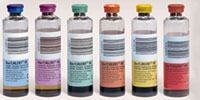 5ml PaediatricsBlood Culture BottlesAerobic followed by anaerobic - if insufficient blood for both culture bottles, use aerobic bottle only. Use the Paediatric blood culture bottle for all paediatric cases (<5 yrs).2.7 mlLight
Blue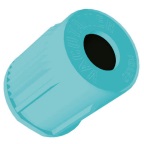 Sodium CitrateCoagulation Studies, Anti-coagulant Control, INR, APTT, Thrombophilia Screen, Lupus Anticoagulant Screen, Factor assays.3.5 mlGold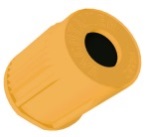 SST™ IIAll Routine Biochemistry Tests, Sex Hormones, PSA, Thyroid Function, Microbiology Serology Tests, HCV viral load & Qualitative/Quantitative HCV PCR,Growth Hormone on ice.  Insulin on ice5 mlGreen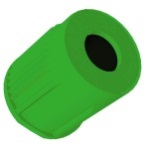 Lithium heparinLimited Cell Markers and Genetic Tests, T-Spot4 mlLavender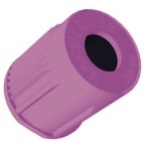 EDTAFull Blood Count, Monospot, Sickle Cell, Reticulocytes, Kleihauer, Direct antiglobulin test (if hand written demographics on bottle), HbA1c, Some Genetic Tests, Renin and Aldosterone, Viral load, Meningococcal & Pneumococcal PCR, some Cell Markers, ESR
ACTH on ice.6 mlPink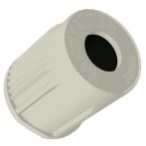 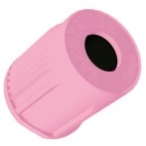 CrossmatchBlood Group, Crossmatch, Direct Antiglobulin Test (DAT).2 mlGreyFluoride OxalateFasting / Random Glucose, GTT, Alcohol
Lactate on ice.Insulin on ice7 mlNavy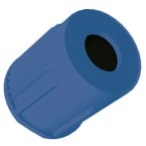 Trace ElementsTrace elements.Chromium, cobaltMercury to be kept darkTube TypeTube ContainsUse for1Yellow cap – Teklab 1.0 mlFluoride oxalateBlood glucose (samples taken in GP surgeries) & plasma lactateCSF lactate & CSF glucose2Plain cap – Teklab 2.0 mlLithium heparinTrace metals3Orange cap – Teklab 1.0 mlLithium heparinGenetics4Green cap – with gel 0.6 mlLithium heparinGeneral biochemistry & plasma ammonia5Red cap – 0.5 mlPlainSerum Tobramycin6Pink cap – Teklab 0.5 mlEDTAAll transfusion requests, FBC & other haematology, Paediatric HIV Pro-viral RNA load.7Lilac pink cap – 0.5mlEDTAHBA1c from Children’s Diabetic Unit only8Lilac top – Teklab 1.0 mlSodium CitrateCoagulation (stock tubes must be kept refrigerated prior to use) 